DAFTAR PUSTAKAAmelia, Puteri. 2011. Isolasi, Elusidasi Struktur Dan Uji Aktivitas Antioksidan Senyawa Kimia Dari Daun Garcinia Bethami Pierre. Tesis Universsitas Indonesia.Anam, Choiroel dan Sri Handajani. 2010. Mie Kering Waluh (Cucurbita moschata) Dengan Antioksidan Dan Pewarna Alami. Jurnal Caraka Tani XXV No.1 Hal.72-78.AOAC, Association of Official Analytical Chemist. 1995. Official Methods of Analysis. Association of Official Analytical Chemist, Washington DC.AOAC, Association of Official Analytical Chemist. 2005. Official Methods of Analysis. Association of Official Analytical Chemist, Washington DC.Astawan, Made. 2006. Membuat Mi dan Bihun. Penebar Swadaya. Jakarta.Astina, Nur. 2007. Pembuatan Mie Basah Dengan Penambahan Wortel (Daucus Carota L.). Skripsi. Departemen Teknologi Pertanian Fakultas Pertanian. Universitas Sumatera Utara. Medan.Badan Standarisasi Nasional (BSN). 1992. SNI 01-2987-1992: Syarat Mutu Mie Basah. Jakarta. Badan Standardisasi Nasional (BSN). 1992. SNI 01-2891-1992: Uji Makanan Dan Minuman. Jakarta. Beecher, Gary. 1999. Antioxidant Food Supplements, dalam Packer, L.,Hiramatsu, M.,Yoshikawa,T., (Eds.), Human Health, Academic Press, New York.BPPT. 2005. Mulberry (Morus alba L.), di dalam Utomo, Deny. 2013. Pembuatan Serbuk Effervescent Mulberry (Morus Alba L.). Dengan Kajian Konsentrasi Maltodekstrin dan Suhu Pengering. Tenaga Pengajar Fakultas Pertanian Universitas Yudharta. Pasuruan.Butkhup, Luchai, et al. 2007. Influence of the Drying Process on Flavonoid Contents and Their Effects on Antioxidant Activity of Mulberry (Morus alba L.) Green Tea Production. Department of Biotechnology. Faculty of Technology. Mahasarakham University. Thailand.Chansri, R., Puttanlek, C., Rungsadthong, and V., Uttapap, D. 2005. Characteristic of Clear Noodles Prepared from Edible Canna Starches. Journal of Sensory and Nutritive Qualities of FoodDepartemen Ilmu dan Teknologi Pangan. 2005. Perbaikan Mutu dan Umur Simpan Mie Basah di Indonesia. Institut Pertanian Bogor, Bogor.Dwidjoseputro. 1994. Pengantar Fisiologi Tumbuhan. Gramedia Pustaka Utama. Jakarta.Fennema, Owen R. 1996. Food Chemistry. University of Wisconsin-Madison, Marcel Dekker,Inc. United   State of America.Gaspersz, Vincent. 1995. Teknik Analisis dalam Penelitian Percobaan. Tarsito, Bandung. Gross, James. 1991. Pigments in Vegetables, Chlorophylls and Carotenoids. New York:Van Nostrand ReinholdGurav, Deshkar., Gulkari, Duragkar., Patil. 2007. Free Radical Scavengeng Activity of Polygala Chinensis Linn. Pharmacologyline,2,245-253.Hasya, Lathifah. 2008. Optimasi Formulasi Pembuatan Mi Basah Campuran Pasta Ubi Ungu dengan Program Linier. Tugas Akhir program Studi Teknologi Pangan UNPAS. BandungHidayati, Farida Umi Nur. 2013. Daya Pembengkakan (Swelling Power) Campuran Tepung Kimpul Dan Tepung Terigu Terhadap Tingkat Pengembangan Dan Kesukaan Sensorik Roti Tawar. Skripsi. Fakultas Ilmu Kesehatan. Universitas Muhammadiyah Surakarta. Surakarta.Hersoelistyorini, Wikanastri. 2015. Sifat Fisikokimia Dan Organoleptik Tepung Mocaf Dengan Fermentasi Menggunakan Ekstrak Kubis. Jurnal Prosiding Seminar Nasional Dan Internasional. Universitas Muhammadiyah Semarang. Semarang.Hou, Guoquan and Mark Kruk. 1998. Asian Noodle Technology. Artikel. Asian Noodle Technical Bulletin Vol XX, No 12. http://secure.aibonline.org/catalog/example/V201ss12.pdf. Diakses tanggal : 21 May 2016Ikhlas, Nur. 2013. Uji Aktivitas Antioksidan Ekstrak Herba Kemangi (Ocimum americanum Linn) dengan Metode DPPH (2,2-Difenil-1-Pikrilhidrazil). UIN Syarif Hidayatullah. Jakarta.Indah. 1994. Pengolahan Roti. Pusat Antar Pangan Universitas Pangan Dan Gizi Universitas Gadjah Mada. YogyakataIrviani dan Nisa. 2014. Kualitas Mie Kering Tersubsitusi Mocaf. Jurnal Pangan dan Agroindustri. Vol. 3 No 1 p.215-225. Jurusan Teknologi Hasil Pertanian, FTP Universitas Brawijaya. MalangIva, Vinsensia Rosmeri dan Bella Nina Monica. 2013. Pemanfaatan Tepung Umbi Gadung (Dioscorea hispida dennst) Dan Tepung MOCAF Sebagai Bahan Substitusi Dalam Pembuatan Mie Basah, Mie Kering, Dan Mie Instan. Jurnal Teknologi Kimia Dan Industri, Vol.2 No.2 Hal 246-256. Universitas Diponegoro. Semarang.Juniawati. 2003. Optimasi Proses Pengolahan Mi Jagung Instan Berdasarkan Preferensi Konsumen. (Skripsi). IPB. Bogor.Koswara, Sutrisno. 2005. Teknologi Pengolahan Mi. Ebook Pangan.Kumalaningsih, Sri. 2008. Antioksidan Alami Penangkal Radikal Bebas. Trubus Agisarana. Surabaya. Kurniawati. 2006. Penentuan Desain Proses dan Formulasi Optimal Pembuatan Mi Jagung Basah Berbahan Dasar Pati Jagung dan Corn Gluten Meal (CGM). Naskah Skripsi-S1. Fakultas Teknologi Pertanian. Institut Pertanian Bogor, Bogor.Lisdiana. 1997. Waspada Terhadap Kelebihan dan Kekurangan Gizi. PT. Trubus Agriwidya, Ungaran.Matz, Samuel., 1972. Cereal Technology,The AVI Publishing Co., Inc., Westport, Connecticut. Makfoeld. 1992. Polifenol. Pusat Antar Universitas Pangan dan Gizi Universitas Gadjah Mada, Yogyakarta.Media Iptek. 2014. Tepung Mocaf Membuat Kue Bertahan Hingga 4 Hari. Edisi 19 Mei-Juni 2014. Halaman 41. Melisa. 2013. Pengaruh Penambahan Bit Merah Terhadap Cita Rasa Biskuit, Skripsi Universitas Sumatera Utara, Sumatera.Meyer, Lillian Hoaglan. 1973. Food Chemistry. Reinhold Publishing Company. New York.Mursito, Bambang. 2001. Ramuan Tradisional untuk Pengobatan Jantung. Penebar Swadaya, Jakarta.Molyneux, Philip. 2004. The Use Of The Stable Free Radical Diphenylpicryl Hydrazyl (DPPH) For Estimmating Antioxidant Activity. Songklanakarin J. Sci. Technol, 26(2) : 211-219 Nintami, Ayudya Luthfia. 2012. Kadar Serat, Aktivitas Antioksidan, Amilosa Dan Uji Kesukaan Mi Basah Dengan Subtitusi Tepung Ubi Jalar Ungu (Ipomoea batatas var Ayamurasaki) Bagi Penderita Diabetes Melitus Tipe-2. Artikel Penelitian. Program Studi Ilmu Gii Fakultas Kedokteran. Universitas Diponegoro. Semarang.Oktaviani. 2005. Perubahan Karakteristik dan Kualitas Protein Pada Mi Mentah yang Mengandung Formaldehide dan Boraks. Skripsi Fakultas Teknik Pertanian. IPB. Bogor.Pagani, M.Ambrogina. 1985. Pasta Product From Non Conventional Raw Material. P:52-68. Proceeding of An International Symposium, Milan. Italy.Piliang dan Djojosoebagio, S. 1996. Fisiologi Nutrisi. Edisi Kedua. UI-Press, Jakarta.Pusat Penelitian dan Pengembangan Sosial Ekonomi Pertanian. Trend konsumsi pangan produk gandum di indonesia. http://pustaka.litbang.pertanian.go.id/publikasi/wr255036.pdf. Akses : 21 May 2016Pomeranz, Yeshajahu., and Meloan Clifton. E. 1971. Food Analysis : Theory and Practice.The AVI Publishing Co., Inc., Westport, Connecticut. Pramadana Pahlevi, Unggul P Juswon, Chomsin S Widodo. 2014. Studi Pengaruh Sawi Hijau (Brassica juncea) Terhadap Jumlah Radikal Bebas Pada Mie Instan. Jurnal. Jurusan Fisika Fakultas MIPA. Universitas Brawijaya. Malang.Radina, Faqih. 2016. Korelasi Antara Penambahan Ekstrak Daun Mulberry Sebagai Antioksidan Dengan Karakteristik Fisik Dan Kimia Edible Film Tapioka. Skripsi. UNPAS. Bandung.Ratnawati. 2003. Pengayakan Kandungan β-karoten Mie Ubi Kayu dengan Tepung labu Kuning (Curcubita maxima Dutchenes). Skripsi S-1. Fakultas Teknologi Pertanian. Universitas Gajah Mada. Yogyakarta. Ramdania, Witra. 2008. Daya Hambat Ekstrak Daun Mulberry Terhadap Hidrolisis Karbohidrat Pada Mencit ( Mus musculus). Skripsi. Program Studi Ilmu Nutrisi Dan Makanan Ternak. Fakultas Peternakan. Institut Pertanian Bogor. Bogor.Sadiq Butt, M. ; Tahir-Nadeem, M. ; Iqbal Khan, M. K. ; Shabir, R. ; Butt, S. M., 2008. Oat: unique among the cereals. Eur. J. Nutr., 47:68–79Sajaratud. 2013. Pembuatan Tannin Dari Buah Pinang. Fakultas Ilmu Tarbiyah & Keguruan Institut Agama Islam Negeri. Sumatera Utara.Salim, Emil. 2011. Mengolah Singkong menjadi Tepung Mocaf Bisnis Produk Alternatif Pengganti Terigu. Andi Offset, Yogyakarta. Samsijah. 1992. Pemilihan Tanaman mulberry (morus sp.) yang sesuai dengan Sindang Resmi Sukabumi, Jawa Barat. Bul Penelitian Hutan.Shivapprasad, H. N., S. Mohan, M.D. Kharya, M. R. Shiradkar, & K. Lakshman.,2005. In-Vitro models for antioxidant activity evaluation : A review. http://www.pharmainfo.net/reviews/vitro-models-antioxidant-activity-evaluation-review. Diakses tanggal : 21 May 2016Silvia, Indriyani, Dan Surhaini. 2011. Penggunaan Buah Labu Kuning Sebagai Sumber Antioksidan Dan Pewarna Alami Pada Produksi Mie Basah. Jurnal ISSN 0852-8349 Volume 13, No.2, Hal. 29-36. Jurusan Budidaya Pertanian Fakultas Pertanian. Universitas Jambi. Jambi.Sri, Putu, Gatot Sargiman, Syamsul Arif. 2014. Pengaruh Penambahan Bayam Terhadap Kualitas Mie Basah. Jurnal Agroknow Vol.2 No.1. UNTAG. SurabayaSubagyo. 2008. MOCAF. http://www.foodreview.co.id/mod.php?mod=publishe. Diakses pada tanggal 21 May 2016Suyitno. 2008. Modul Pengayaan Materi Projek pendampingan SMA: Materi Klorofil/Pigmen Fotosintesis. Jurusan Pendidikan Biologi, Fakultas MIPA, Universitas Negeri Yogyakarta. Yogyakarta.Song, Wei, Wang, Han-Jing, Bucheli, Peter, Zhang, Pei-Fang, Wei, Dong-Zhi, anf Lu, Yan-Hua. 2009. Phytochemical Profiles of Different Mulberry (Morus sp.) Species from China. J. Agric. Food Chem. 2009, 57, 9133-9140. Syahrizal. 2008. Pengaruh proteksi vitamin C terhadap enzim transaminase dan gambaran histopatologis hati mencit yang dipapar plumbum. Tesis Universitas Sumatera Utara.Tensiska. 2008. Serat Makanan. Jurusan Teknologi Pangan. Fakultas Teknologi Industri Pertanian. Universitas Padjadjaran. Jawa BaratTahir, Wijaya, dan Widyaningsih, D. 2003. Terapan Analisis Hansch Untuk Aktivitas Antioksidan Senyawa Turunan Flavon/Flavonol. Seminar on Chemometrics. Yogyakarta: Departemen Kimia Universitas Gadjah Mada.Umri, Wintaha Arsyi. 2016. Kadar Protein, Tensile Strength, Dan Sifat Organoleptik Mie Basah Dengan Subtitusi Tepung Mocaf. Skripsi. Program Teknologi Pangan. Universita Muhammadiyah SemarangWidyaningsih dan Murtini. 2006. Alternatif Pengganti Formalin Pada Produk Pangan. Trubus Agirasana, Surabaya.Widianto, Retnaningsih, Sumardi, Soedarni, Lindayani, Pratiwi Dan Lestari. 2002. Tips Pangan Teknologi, Nutrisi, Dan Keamanan Pangan. PT. Grasindo. JakartaWinarno, Florentinus.Gregorius. 2004. Kimia Pangan dan Gizi. Gramedia, Jakarta.Yusman, Taufik, Tantan Widiantara, dan Yudi Garnida. 2016. The Effect Of Drying Temperature On The Antioxidant Activity Of Black Mulberry Leaf Tea (Morus nigra). Rasayan Journal chem. Vol.9 No.4 hal.889-895.Zafar, Muhammad, Javed, Akhtar, Khaliq, Aslam, Waheed, Yasmin, Zafar. 2013. White Mulberry (Morus alba) : A Brief Phytochemical and Pharmacological Evaluations Account. International Journal Of Agricultur & Biology.Zulkhair, Hamigia. 2009. Karakterisasi Tepung Jagung Lokal dan Mie Basah Jagung. Dalam http://repository.ipb.ac.id. Diakses pada tanggal 08 May 2016.LAMPIRANLampiran 1. Analisis Kadar Air (AOAC 2005)Analisis kadar air dilakukan untuk mengetahui kandungan atau jumlah air yang terdapat pada suatu bahan. Tahap pertama yang dilakukan pada analisis kadar air adalah mengeringkan cawan porselen dalam oven pada suhu 105°C selama 1 jam. Cawan tersebut diletakkan ke dalam desikator (15 menit) dan dibiarkan sampai dingin kemudian ditimbang. Sampel seberat 1 gram ditimbang setelah terlebih dahulu digerus. Selanjutnya, cawan yang telah diisi sampel tersebut dimasukkan ke dalam oven dengan suhu 102-105°C selama 5-6 jam. Cawan tersebut dimasukkan ke dalam desikator dan dibiarkan sampai dingin (30 menit) kemudian ditimbang. Kadar air dihitung dengan rumus berikut :% Kadar Air = Keterangan: A = Berat cawan kosong (gram) B = Berat cawan yang diisi dengan sampel (gram) C  = Berat  cawan  dengan  sampel  yang  sudah  dikeringkan  (gram)Lampiran 2. Prosedur Aktifitas Antioksidan Metode DPPH (Ikhlas, 2013).Pembuatan Larutan DPPH 4 x 10-4 M (160 ppm)Serbuk DPPH ditimbang sebanyak 4 mg masukkan ke dalam labu ukur 25 ml, lalu tambahkan metanol p.a sebanyak 5 ml dan kocok, setelah itu tambahkan metanol p.a sampai tanda batas, dan homogenkan.Pembuatan Larutan SampelPembuatan larutan induk konsentrasi 100.000 ppm. Sampel Edible Film yang telah direduksi ukurannya masing-masing ditimbang 5 gram, dilarutkan dengan metanol p.a lalu dimasukkan ke dalam gelas kimia 50 mL, volume dicukupkan dengan metanol p.a sampai 50 ml dan kocok.Pengujian sampelMasukkan berturut-turut larutan stok dan metanol sesuai dengan volume yang tertera pada tabel pada asing-masing tabung reaksi (A-G), lalu masukkan ke dalam tabung reaksi tersebut larutan DPPH sebanyak 1 ml, biarkan selama 30 menit di tepat gelap. Setelah itu diukur menggunakan spektrofotometer UV-Vis pada panjang gelombang 515 nm, nilai absorbansi dari setiap variasi konsentrasi dicatat dan dihitung nilai IC50.Tabel Komposisi larutan uji antioksidan(Catatan : komposisi berubah sesuai dengan konsentrasi sampel yang diuji)Penentuan Persen InhibisiAktivitas penangkal radikal diekspresikan sebagai persen inhibisi yang dapat dihitung dengan rumus sebagai berikut :% inhibisi radikal DPPH = (Absorban Kontrol – Absorban Bahan Uji) x 100			                      Absorban KontrolPenentuan Nilai IC50 (Inhibitory Concentration)Konsentrasi sampel dan persen inhibisinya diplot masing-masing pada sumbu x dan y pada persamaan regresi linear. Persamaan tersebut digunakan untuk menentukan nilai IC50 dari masing-masing sampel dinyatakan dengan nilai y sebesar 50 dan nilai x yang akan diperoleh sebagai IC50 Penentuan Nilai AAI (Antioxidant Activity Index)Konsentrasi DPPH yang digunakan dalam uji (ppm) dibagi dengan nilai IC50 yang diperoleh (ppm). Nilai AAI < 0,5 adalah antioksidan lemah, AAI > 0,5- 1 adalah antioksidan sedang, AAI > 1-2 adalah antioksidan kuat, dan AAI > 2 adalah antioksidan sangat kuat.Lampiran 3. Analisis Total Karbohidrat dengan Metode SNI 01-2891-1992Prosedur Kerja Timbang 2 gram cuplikan ke dalam Erlenmeyer 500 mL.Tambahkan 25 mL larutan HCl 3%, didihkan selama 1,5 jam Dinginkan dan netralkan dengan larutan NaOH 30% (dengan lakmus atau fenolftalein) dan ditambahkan sedikit CH3COOH 3% agar suasana larutan sedikit asamPindahkan larutan ke dalam labu ukur 250mL dan tanda bataskan dengan air suling kemudian saringPipet 10 mL saringan ke dalam Erlenmeyer 250 mL, tambahkan 25 mL larutan Luff (dengan pipet) dan beberapa butir batu didih serta 15 mL air suling.Panaskan campuran tersebut dengan nyala tetap. Usahakan agar larutan dapat mendidih dalam waktu 3 menit (gunakan stopwatch), didihkan terus selama tepat 10 menit (dihitung dari saat mulai mendidih dan gunakan stopwatch) kemudian dengan cepat dinginkan dalam bak berisi es.Setelah dingin tambahkan 15 mL larutan KI 20% dan 25 mL H2SO4 25% perlahan-lahan.Titrasi secepatnya dengan larutan tiosulfat 0,1 N (gunakan indikator larutan kanji 0,5%)Perhitungan(blanko-penitar) x N tiosulfat x 10, setara dengan terusi yang tereduksi. Kemudian lihat dalam daftar Luff–Schoorl berapa mg gula yang terkandung untuk mL tio yang dipergunakan.Total Gula (%) =  dimana: W1 = bobot cuplikan (mg)W = glukosa yang terkandung untuk mL tio yang dipergunakan (mg)FP = faktor pengenceranLampiran 4. Prosedur Analisis Kadar Protein Metode Kjeldahl(AOAC, 1995)Prinsip : Berdasarkan perubahan nitrogen organik menjadi garam amonium dengan cara dekstruksi dengan asam sulfat pekat dan pemakaian suatu katalisator yang sesuai, hasil dekstruksi di destilasi dalam suasana basa kuat, gas amonia yang terjadi dalam destilat ditampung dalam suasana asam baku yang berlebih, kelebihan asam dititrasi kembali dengan larutan basa baku dengan menggunakan indikator yang sesuai.Prosedur :Tahap Destruksi : Sampel dihaluskan kemudian ditimbang sebanyak 2 gram dan dimasukan kedalam labu Kjeldahl. Tambahkan 5gram garam Kjeldahl, pipet 25 ml H2SO4 pekat melalui diding labu. Selanjutnya didestruksi diruang asam dengan menggunakan api kecil sampai terbentuk arang, api diperbesar dan dibiarkan sampai mendidih hingga terbentuk larutan jernih, lalu dinginkan hingga larutan menjadi jernih. Ditambahkan 50 ml aquadest, kocok dengan hati-hati. Dipindahkan ke labu takar, bilas labu Kjehdal dengan aquadest, bilasannya dimasukkan ke dalam labu takar 250 ml dengan menggunakann aquadest dan homogenkan.Tahap Destilasi : Sebanyak 10ml larutan sampel hasil destruksi dimasukan kedalam labu destilasi dan tambahkan 20 ml NaOH 30% + 2 butir batu didih, 50 ml aquadest serta 2 butir granula Zn. Selama proses destilasi, destilat yang dihasilkan ditampung kedalam labu Erlenmeyer berisikan 25 ml HCl 0.1 N. Destilat ditampung dalam keadaan adaptor tercelum dalam HCl. Proses destilasi dihentikan apabila destilat telah manjadi asam yang ditandai dengan berubahnya warna ndicator menjadi merah. Tahap Titrasi : Hasil destilat yang tertampung dalam HCl 0,1 N kemudian ditambahkan 2 tetes ndicator phenolphthalein dan dititrasi dengan larutan baku NaOH 0,1 N hingga larutan berwarna merah muda. Perhitungan :Kadar N (%) = (a -b) x N NaOH x 14,007 x 100 % mg               sampel Kadar protein (%) = Kadar N (%) x 6,25 Lampiran 5. Analisis Kadar Lemak Metode Soxhlet (AOAC, 2005)Prosedur analisis kadar lemak sebaai berikut : Labu lemak yang akan digunakan dioven selama 15 menit pada suhu 1050C, kemudian didinginkan dalam eksikator untuk menghilangkan uap air selama 15 menit dan ditimbang (A). Sampel ditimbang sebanyak 5 gram (B) lalu dibungkus  dengan kertas timbel, ditutup dengan kapas bebas lemak dan dimasukkan ke dalam alat ekstraksi soxhlet yang telah dihubungkan dengan labu lemak yang telah dioven dan diketahui bobotnya. Pelarut heksan dituangkan sampai sampel terendam dan dilakukan refluks atau ekstraksi lemak selama 5-6 jam atau sampai pelarut lemak yang turun ke labu lemak berwarna jernih. Pelarut lemak yang telah digunakan, disuling dan ditampung setelah itu ekstrak lemak yang ada dalam labu lemak dikeringkan dalam oven bersuhu 100-1050C selama 10 menit, lalu labu lemak didinginkan dalam eksikator slama 15 menit dan ditimbang (C). Tahap pengeringan labu lemak diulangi sampai diperoleh bobot yang konstan.Lemak dihitung dengan rumus :% lemak total =  x 100%Keterangan :A: berat labu alas bulat kosong (gram)B: berat sampel (gram)C: berat labu alas bulat dan lemak hasil ekstraksi (gram)Lampiran 6. Analisis Serat Kasar Metode Gravimetri (AOAC, 2005)Sampel sebanyak 1-2 gram dimasukkan dalam labu erlenmeyer kemudian ditambah H2SO4 100 ml, setelah itu dipanaskan selama 30 menit, selanjutnya disaring. Residu dicuci dengan aquadest hingga bebas asam. Setelah itu, residu dipindahkan dalam erlenmeyer lainkemudian ditambah 100 ml NaOH dan 2-3 tetes CHCl3, setelah itu dipanaskan lagi selama 30 menit. Kemudian disaring dengan kertas saring konstan, cuci dengan air mendidih hingga bebas basa. Kemudian ditambah alkohol 10 ml, dikeringkan selama 1-2 jam dengan suhu 110oC, setelah itu didiamkan dalam eksikator selama 10 menit lalu ditimbang. Perhitungan :		Berat residu  =  berat serat kasar    % Serat kasar  =                       Dimana,  Wo  :  berat kertas saring, Wi   :  berat kertas saring + residu setelah dikeringkan, Ws  :  berat contohLampiran 7. Prosedur penentuan Tensille Strength (ASTM, 1983 dalam   Fajar, 2015)Prinsip : 	Berdasarkan gaya tarik yang diberikan kepada sampel hingga sampel robek, sehingga dapat ditentukan kuat tarik dan perpanjangan dari sampel.Prosedur:	Sampel dikondisikan pada suhu 23°C dan kelembaban 50% selama lebih dari 48 jam yang dimaksudkan agar kondisi permuksaan sampel sama dengan kondisi didalam sampel sehingga didapat hasil yang akurat. Kemudian lembaran sampel dipotong menjadi 5 specimen per sampel membentuk huruf I (ukuran lebar 3 mm panjang 7 cm). Specimen sampel dihitung ketebalannya menggunakan mikrometer digital. Specimen yang telah disiapkan kemudian diukur dengan menggunakan instrumen textechno H. Stein 41066 moenchengladbach textechno favigraph.Rumus:Dimana : Stress= Kuat Tarik/Tensille strength (mPa)	F	= gaya/ Force (N)	A	= Luas Minimum (mm2)Lampiran 8. Prosedur Penentuan Klorofil (Spektrofotometric)Timbang 1 gram sampel lalu diekstrak (digerus dengan cawan porselin) dengan sedikit pelarut ethanol 96 % Saring dan ambil filtratnya, Catatan : Untuk mempercepat pengambilan filtrat, dapat disentrifugasi dengan centrifuge sekitar 1500 - 2000 rpm (putaran / mnt) Bila disaring, perlu dibantu dengan saringan Buchner dan disedot dengan pompa vacum Pelarutan klorofil juga dapat dipanaskan dalam water bath 700C sampai klorofil larut sempurna.Masukkan filtrat ke dalam labu ukur 100 ml. Kemudian tambahkan ethanol 96% hingga larutan menjadi 100 ml. Kemudian di ukur kadar klorofilnya menggunakan spektrofotometer. Dengan menggunakan cuvet, optica density (OD) di ukur dari filtrat dengan menggunakan panjang gelombang 665 nm dan 649 nm. Konsentrasi klorofil dapat di hitung dengan rumus Wintermans & de Mots (1965) dengan membandingkan OD pada 665 nm dan 649 nm dalam sel yang tebalnya 1 cm dan berikut rumus perhitungan klorofil :Pelarut ethanol 96 % (Wintermans & de Mots: 1965) Klo. a = 13,7 D-665 - 5,76 D-649 (mg/ l) Klo. b = 25,8 D-649 - 7,60 D-665 (mg/ l) Total klorofil = 20,0 D-649 + 6,10 D-665 (mg/ l)Lampiran 9. Prosedur Penentuan Tannin (Permanganometri)Penetapan Kadar Tanin Secara Permanganometri Pembakuan Larutan Baku Primer Asam Oksalat Ditimbang dalam botol timbang asam oksalat 2H2O sebanyak +0,693 gram, dilarutkan dengan aqua demineralisata secukupnya. Dimasukkan ke dalam labu ukur 100,0 ml, lalu ditambah aqua demin sampai batas tanda pada labu ukur. Dihitung N asam oksalat 2H2O. Pembakuan Larutan KMnO4 dengan Asam Oksalat 0,1N Dipipet 10,0 ml larutan asam oksalat 2H2O 0,1N.Lalu dimasukkan ke dalam erlenmeyer 100 ml, ditambah 10 ml larutan H2SO4 4N, dipanaskan sampai suhu 70o C, kemudian dititrasi dengan KMnO4 0,1N. Titrasi dihentikan apabila sudah terjadi perubahan warna dari tidak berwarna menjadi berwarna merah muda (sudah mencapai TAT). Dilakukan 3 kali replikasi dan dicatat hasilnya.Penetapan Kadar Tanin dengan KMnO4Sebanyak +2 gram sampel dimasukkan ke dalam beaker glass. Lalu ditambahkan 50 ml aqua demin, dipanaskan di atas waterbath sampai mendidih selama 30 menit sambil diaduk. Didiamkan beberapa menit, diendapkan, lalu dituang melalui kertas saring ke dalam labu ukur 250,0 ml dan didapat filtrat. Ampasnya ditambahkan kembali dengan aqua demin mendidih dan dimasukkan ke dalam labu ukur yang sama. Penyaringan dilakukan beberapa kali hingga residu tidak menunjukkan perubahan warna menjadi berwarna biru hitam apabila direaksikan dengan FeCl3. Larutan didinginkan dan ditambah aqua demin sampai 250,0 ml secara kuantitatif ke dalam labu ukur. Lalu dipipet 25,0 ml, dipindahkan ke dalam erlenmeyer 1000 ml, ditambah 750 ml aqua demineralisata dan 25,0 ml indikator asam indigo sulfonat LP. Selanjutnya, dititrasi dengan KMnO4 hingga terjadi perubahan warna dari biru tua menjadi berwarna kuning keemasan. Dicatat volume KMnO4 yang digunakan. Dilakukan 3 kali replikasi. Penyiapan dan Pengukuran Titrasi Blanko Disiapkan 775 ml aqua demin dalam erlenmeyer 1000 ml. Ditambahkan indikator asam indigo sulfonat 25,0 ml, lalu ditritasi dengan KMnO4 hingga terjadi perubahan warna larutan dari biru tua menjadi berwarna kuning keemasan. Dicatat volume KMnO4 yang digunakan.Kadar tanin dapat di hitung dengan menggunakan rumus sebagai berikut: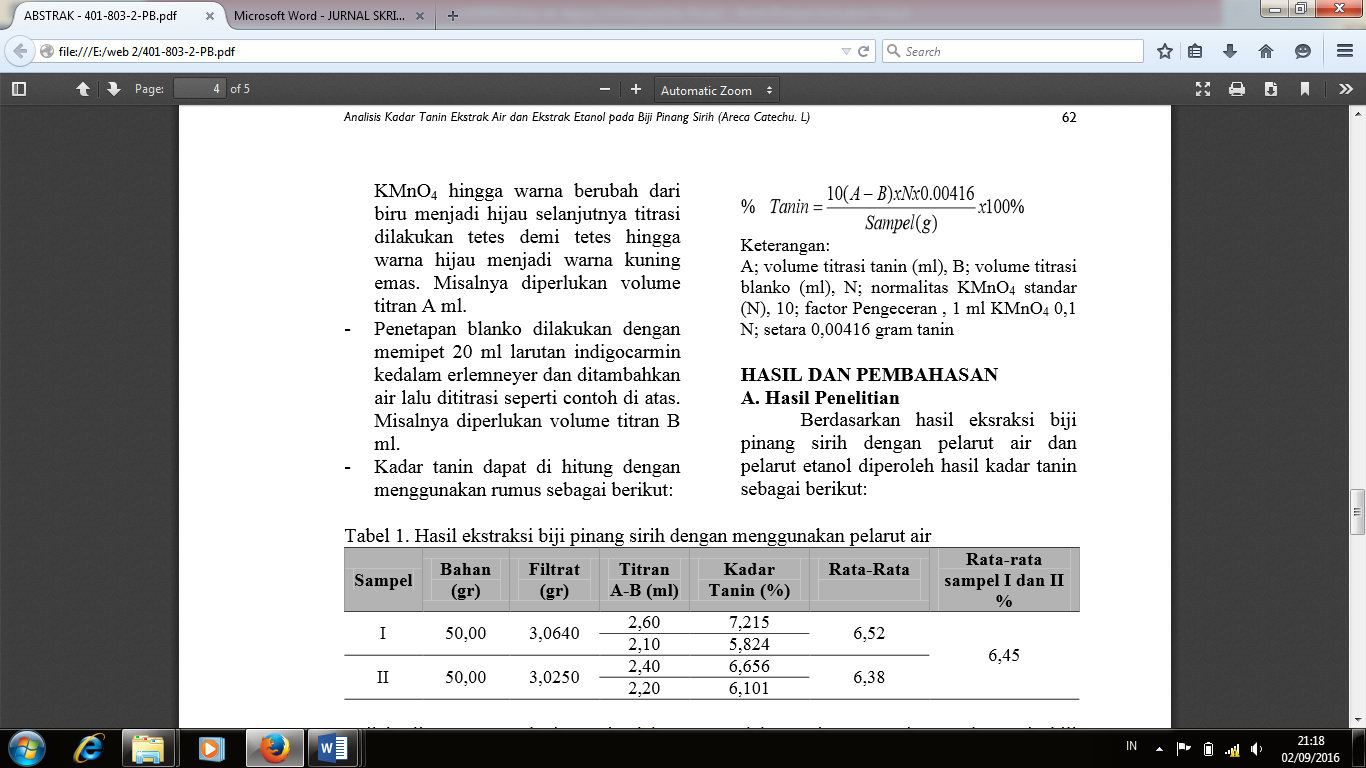 Keterangan:A; volume titrasi tanin (ml), B; volume titrasi blanko (ml), N ; normalitas KMnO4 standar (N), 10; factor Pengeceran, 1 ml KMnO4 0,1 N; setara 0,00416 gram taninLampiran 10. Prosedur Penentuan HCN (Titrimetri)a). Uji KualitatifMaserasikan 50 gram bahan yang telah ditumbuk dalam 50 ml air pada Erlenmeyer 250 ml dan tambahkan 10 ml larutan asam tartrat 5%.Kertas saring ukuran 1 x 7 cm dicelupkan dalam larutan asam pikrat jenuh, kemudian dikeringkan di udara. Setelah kering dibasahi dengan larutan Na2CO3 8% dan digantungkan pada leher erlenmeyer di atas dan ditutup sedemikian rupa sehingga kertas tidak kontak dengan cairan dalam erlenmeyer.Kemudian dipanaskan di atas penangas air 50°C selama 15 menit. Apabila warna oranye dari kertas pikrat berubah menjad warna merah berarti dalam bahan terdapat HCN.b). Uji KuantitatifTimbang 10-20 gr sampel yang sudah ditumbuk halus, tambahkan 100 ml aquadest dalam labu kjeldhal, maserasikan (rendam) selama 2 jam.Kemudian tambahkan lagi 100 ml aquadest dan distilasi dengan uap (steam destilation). Distilat ditampung dalam erlenmeyer yang telah diisi dengan 20 ml NaOH 2,5%.Setelah distilat mencapai 150 ml, distilasi dihentikan. Distilat kemudian ditambah 8 ml NH4OH, 5 ml KI 5% dan dititrasi dengan larutan AgNO3 0,02 N sampai terjadi kekeruhan (kekeruhan ini akan mudah terlihat apabila di bawah Erlenmeyer ditaruh kertas karbon hitam). (Soedarmadji dkk., 1997).Lampiran 11. Formulir Uji Organoleptik Penelitian UtamaFORMULIR UJI HEDONIKTanggal pengujian	:					Tanda tangan :Nama Panelis		:Nama Produk	: Mie BasahInstruksi :	Berikan penilaian saudara terhadap atribut warna, rasa, tekstur dan aroma Mie basah daun mulberry dengan subtitusi mocaf berdasarkan penilaian yang bersifat numeric (kesukaan berdasarkan skala numerik) sebagai berikut.Sangat Tidak SukaTidak SukaBiasaSukaSangat SukaLampiran 12. Perhitungan Kebutuhan Bahan BakuUntuk menentukan banyaknya ulangan digunakan rumus sebagai berikut :(t – 1) x (r – 1) ≥ 15Diketahui	: t = 3 x 3 = 9 perlakuanDitanyakan 	: r ?Maka 		: (t – 1) x (r – 1) ≥ 15		  (9-1) x (r – 1) ≥ 15		    8    x (r – 1) ≥ 15		              (r – 1) ≥ 15/8		              (r – 1) ≥ 1,875		                  r     ≥ 1,875 + 1 = 2,875 = 3 kali ulanganPerhitungan Kebutuhan Bahan Baku Pembuatan Mie BasahPenelitian PendahuluanKeterangan : jumlah yang dibutuhkan berupa bubur daun mulberryJika rendemen bubur daun mulberry adalah 130 % dari berat daun mulberry, maka daun mulberry yang dibutuhkan dalam analisis bahan baku sebesar ± 465 gram Penelitian UtamaKeterangan : Kebutuhan untuk 1 kali perlakuanSehingga Kebutuhan Bahan Untuk Penelitian Utama Adalah :Jadi kebutuhan daun mulberry untuk penelitian utama dengan 9 perlakuan dan 3 kali ulangan sebesar ± 540 gram Lampiran 13. Hasil Penelitian Uji PendahuluanUji SianidaHasil uji kualitatif : Kertas pikrat tidak menunjukan perubahan warna, menandakan sampel negatif mengandung sianidaKadar Tannin	Cara perhitungan :% tannin 	=  x 100%= 0,87 %Kadar Klorofil	Cara Perhitungan :Aktivitas AntioksidanAktivitas Antioksidan Bubur Daun Mulberry	Cara Perhitungan :Penentuan Persen Inhibisi% inhibisi =  x 100 = 23,59 %Penentuan Nilai IC50 (ppm)Dari grafik regresi linear diperoleh persamaan y = 0,02x + 21,725 dimana nilai y sebesar 50, sehingga diperoleh nilai IC50 (ppm)x (nilai IC50) = (50-21,725) / 0,02 =  1414 ppmPenentuan Nilai AAI (Antioxidant Activity Index)Konsentrasi DPPH yang digunakan sebesar 160 ppm (4 x 10-4 mol/L)Nilai AAI =  = 0,113karena nilai AAI < 0,5 maka dapat digolongkan sebagai kelompok antioksidan lemahAktivitas Antioksidan Ekstraksi Daun Mulberry (Evaporasi, pelarut air)Cara Perhitungan :Penentuan Persen Inhibisi% inhibisi =  x 100 = 33,44 %Penentuan Nilai IC50 (ppm)Dari grafik regresi linear diperoleh persamaan y = 0,091x + 21,76 dimana nilai y sebesar 50, sehingga diperoleh nilai IC50 (ppm)x (nilai IC50) = (50-21,76) / 0,091 =  310 ppmPenentuan Nilai AAI (Antioxidant Activity Index)Konsentrasi DPPH yang digunakan sebesar 160 ppm (4 x 10-4 mol/L)Nilai AAI =  = 0,516karena nilai AAI diantara 0,5 – 1,0 maka dapat digolongkan sebagai kelompok antioksidan sedangLampiran 14. Kadar Air Mie Basah Metode GravimetriPerhitungan AnavaFaktor Koreksi (FK)		= (Total)2				    r x b x a 				= (1363,43)2				   3 x 3 x 3				= 68849,6802JK Total (JKT)		= [(a1b1)2 +,,, + (a3b3)2] - FK 				= [(47,08)2 + ,,, + (53,03)2] – 68849,6802				= 117,3323JK Kelompok (JKK)		=  – FK			=  – 68849,6802				= 0,2350JK(A)				=  - FK				=  – 68849,6802				= 10,2626JK(B)				=  – FK				=  – 68849,6802				= 104,2222JK(AB)		=  – FK – JKA - JKB			=  – 68849,6802 – 10,2626 – 104,2222			= 0,1846JKG			= JKT – JKK - JK(A) – JK(B) – JK (AB)			= 117,3323 – 0,2350 - 10,2626 – 104,2222 – 0,1846			=  2,4279Tabel ANAVA Hasil Kadar Air Mie BasahKeterangan	: (*) = berpengaruh nyata		(tn) = tidak berpengaruh nyataKesimpulan ;  Perlakuan interaksi AxB tidak berpengaruh nyata terhadap kadar mie basah. Sedangkan, Faktor A (Perbandingan terigu : mocaf), faktor B (konsentrasi daun mulberry) berpengaruh nyata terhadao kadar air mie basah. Karena F hitung ketiga faktor lebih besar dari F table 5%, maka dilakukan uji lanjut.Uji Lanjut Duncan = = 0,1298Ket : Huruf yang sama dalam tabel menyatakan tidak berbeda nyata pada taraf   5%Lampiran 15. Uji Aktivitas Antioksidan Mie Basah Metode DPPHPerhitungan AnavaFaktor Koreksi (FK)		= (Total)2				    r x b x a 				= (647751,67)2				   3 x 3 x 3				= 15.540.082.340,3327JK Total (JKT)		= [(a1b1)2 +,,, + (a3b3)2] - FK 				= [(40346,72)2 + ,,, + (81816,29)2] – 15.540.082.340,3327				= 11.485.950.598,3513JK Kelompok (JKK)		=  – FK			=  –5.540.082.340,3327				= 155.025.701,1529JK(A)				=  - FK				=  – 5.540.082.340,3327				= 856.950.645,2027JK(B)				=  – FK				=  – 5.540.082.340,3327				= 9.532.267.333,5390JK(AB)		=  – FK – JKA - JKB			=  – 15.540.082.340,3327– 856.950.645,2027–  9.532.267.333,5390			= 501.295.960,8577JKG			= JKT – JKK - JK(A) – JK(B) – JK (AB)= 11.485.950.598,3513 – 155.025.701,1529 – 856.950.645,2027 – 9.532.267.333,5390– 501.295.960,8577			=  440.410.957,5990Tabel ANAVA Hasil IC50 Mie BasahKeterangan	: (*) = berpengaruh nyata		(tn) = tidak berpengaruh nyataKesimpulan ;  Perlakuan Faktor A (Perbandingan terigu : mocaf), faktor B (konsentrasi daun mulberry) dan interaksi AxB berpengaruh nyata terhadap nilai aktivitas antioksidan mie basah, karena F hitung ketiga faktor lebih besar dari F table 5%, maka dilakukan uji lanjut.Uji Lanjut Duncan = = 3029,06Tabel Uji Lanjut Duncan Aktivitas Antioksidan Terhadap Faktor AxBKeterangan : 	Huruf yang sama dalam tabel menyatakan tidak berbeda nyata pada taraf 5 %(*) = berpengaruh nyata		(tn) = tidak berpengaruh nyataKeterangan	: (*) = berpengaruh nyata		(tn) = tidak berpengaruh nyataTabel : Pengaruh Interaksi Perbandingan Tepung Terigu Dengan Mocaf (A) Dan Konsentrasi Bubur Daun Mulberry (Faktor B) Terhadap Aktivitas Antioksidan Mie BasahKeterangan :  Huruf kecil dibaca horizontal, huruf besar dibaca vertikal, Huruf yang sama dalam tabel menyatakan tidak berbeda nyata pada taraf  5 %Raw Data Aktivitas AntioksidanULANGAN 11. Perhitungan antioksidan a1b1Cara Perhitungan :Penentuan Persen Inhibisi% inhibisi =  x 100 = 22,57 %Penentuan Nilai IC50 (ppm)Dari grafik regresi linear diperoleh persamaan y = 0,0009x + 12,061 dimana nilai y sebesar 50, sehingga diperoleh nilai IC50 (ppm)x (nilai IC50) = (50-12,061) / 0,0009 =  42154 ppmPenentuan Nilai AAI (Antioxidant Activity Index)Konsentrasi DPPH yang digunakan sebesar 160 ppm (4 x 10-4 mol/L)Nilai AAI =  = 0,004karena nilai AAI < 0,5 maka dapat digolongkan sebagai kelompok antioksidan lemah2. Perhitungan antioksidan a1b23. Perhitungan antioksidan a1b34. Perhitungan antioksidan a2b15. Perhitungan antioksidan a2b26. Perhitungan antioksidan a2b37. Perhitungan antioksidan a3b18. Perhitungan antioksidan a3b29. Perhitungan antioksidan a3b3ULANGAN 21. Perhitungan antioksidan a1b12. Perhitungan antioksidan a1b23. Perhitungan antioksidan a1b34. Perhitungan antioksidan a2b15. Perhitungan antioksidan a2b26. Perhitungan antioksidan a2b37. Perhitungan antioksidan a3b18. Perhitungan antioksidan a3b29. Perhitungan antioksidan a3b3ULANGAN 31. Perhitungan antioksidan a1b12. Perhitungan antioksidan a1b23. Perhitungan antioksidan a1b34. Perhitungan antioksidan a2b15. Perhitungan antioksidan a2b26. Perhitungan antioksidan a2b37. Perhitungan antioksidan a3b18. Perhitungan antioksidan a3b29. Perhitungan antioksidan a3b3Lampiran 16. Nilai Kuat Tarik (Daya Melar Putus) Mie BasahPerhitungan AnavaFaktor Koreksi (FK)		= (Total)2				    r x b x a 				= (15,748061)2				   3 x 3 x 3				= 9,185238JK Total (JKT)		= [(a1b1)2 +,,, + (a2b4)2] - FK 				= [(1,115257)2 + ,,, + (0,657621)2] – 9,185238					= 3,007314JK Kelompok (JKK)		=  – FK			=  – 9,185238				= 0,001029JK(A)				=  - FK				=  – 9,185238				= 2,803598JK(B)				=  – FK				=  – 9,185238				= 0,173675JK(AB)		=  – FK – JKA - JKB			=  – 9,185238 – 2,803598– 0,173675			= 0,012889JKG			= JKT – JKK - JK(A) – JK(B) – JK (AB)			= 3,007314 – 0,001029 - 2,803598– 0,173675– 0,012889			=  0,016123Tabel ANAVA Hasil Daya Melar Putus Mie BasahKeterangan	: (*) = berpengaruh nyata		(tn) = tidak berpengaruh nyataKesimpulan ;  Perlakuan Faktor A (Perbandingan terigu : mocaf), faktor B (konsentrasi daun mulberry) dan interaksi AxB berpengaruh nyata terhadap Daya Melar Putus Mie Basah, karena F hitung ketiga faktor lebih besar dari F table 5%, maka dilakukan uji lanjut.Uji Lanjut Duncan = = 0,01833Tabel Uji Lanjut Duncan Daya Melar Putus Mie Basah Terhadap Faktor AxBKeterangan : 	Huruf yang sama dalam tabel menyatakan tidak berbeda nyata pada taraf 5 %(*) = berpengaruh nyata		(tn) = tidak berpengaruh nyataKeterangan	: (*) = berpengaruh nyata		(tn) = tidak berpengaruh nyataTabel : Pengaruh Interaksi Perbandingan Tepung Terigu Dengan Mocaf (A) Dan Konsentrasi Bubur Daun Mulberry (Faktor B) Terhadap Daya Melar Putus Mie BasahKeterangan : Huruf kecil dibaca horizontal, huruf besar dibaca vertical,Huruf yang sama dalam tabel menyatakan tidak berbeda nyata pada taraf 5 %Lampiran 17. Hasil Organoleptik Mutu Warna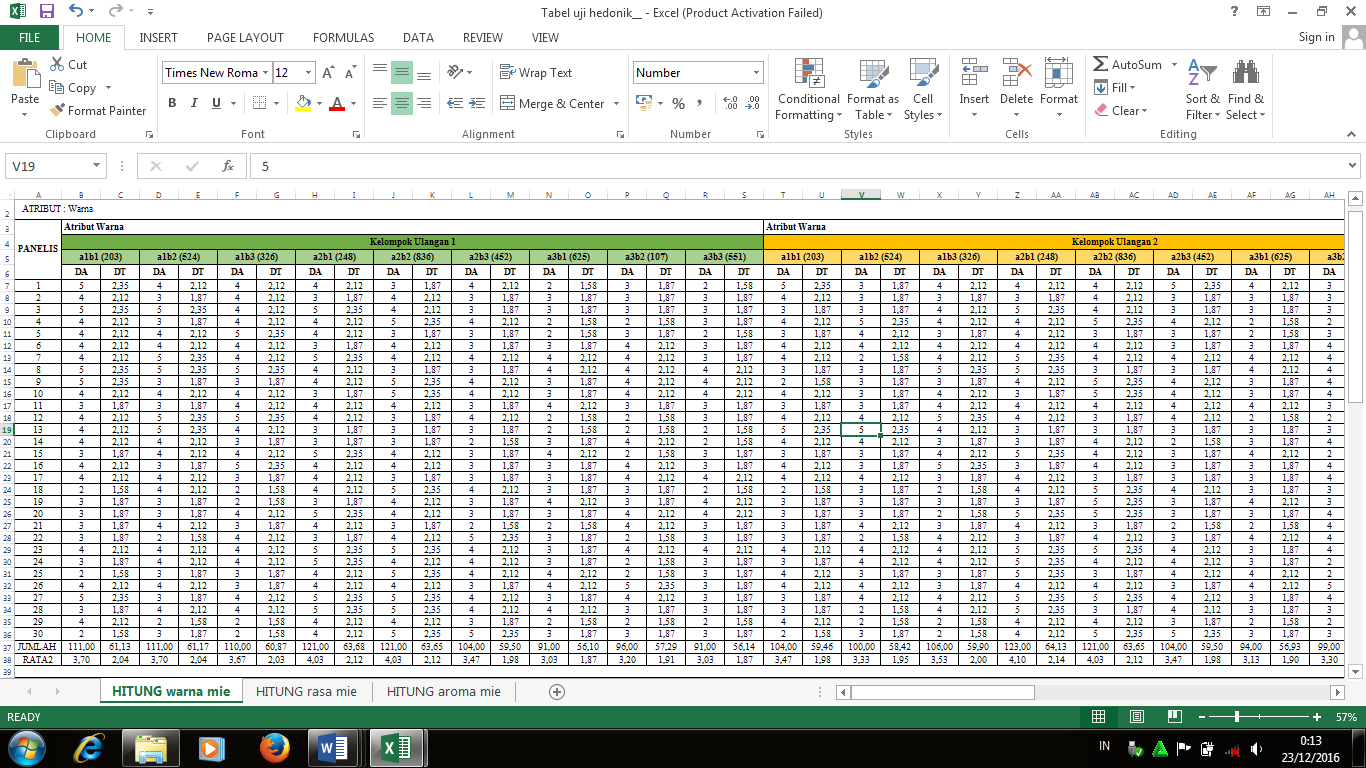 Hasil Organoleptik Mutu Warna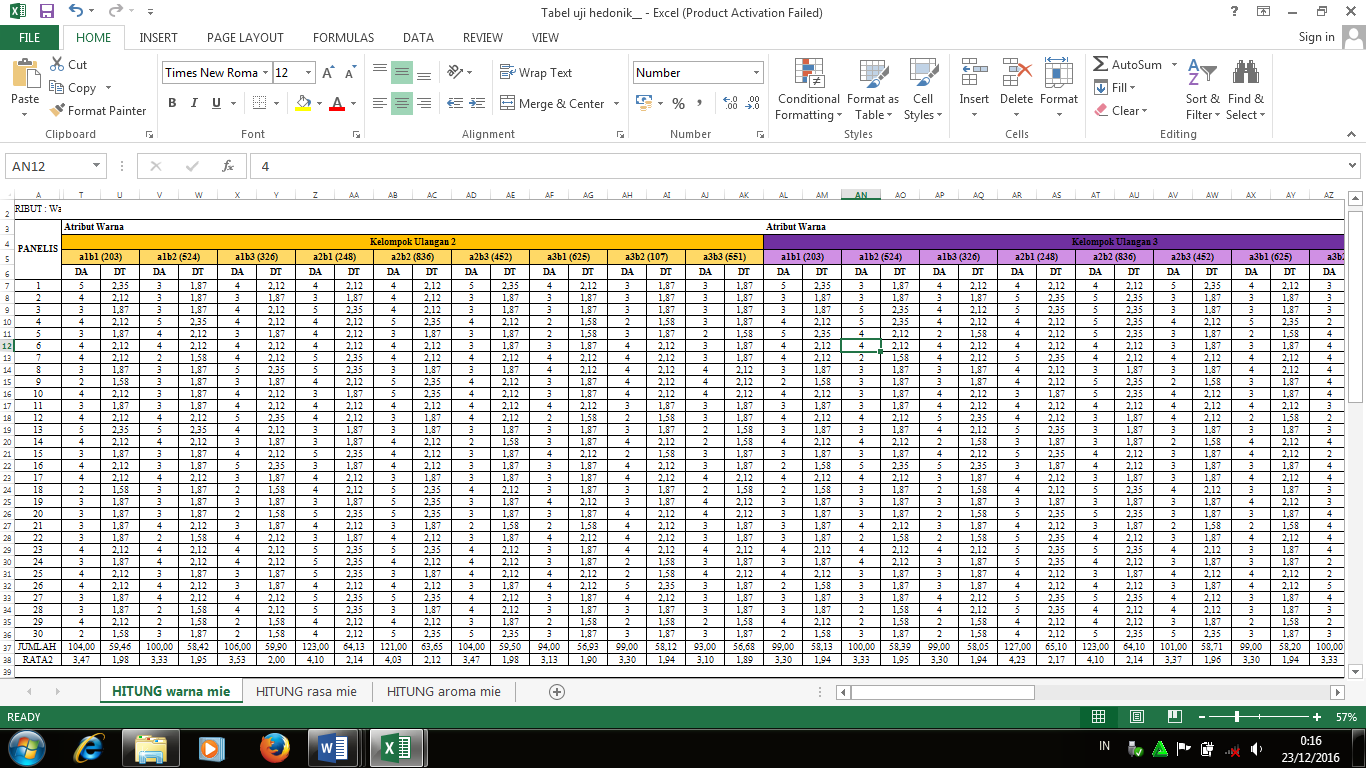 Hasil Organoleptik Mutu Warna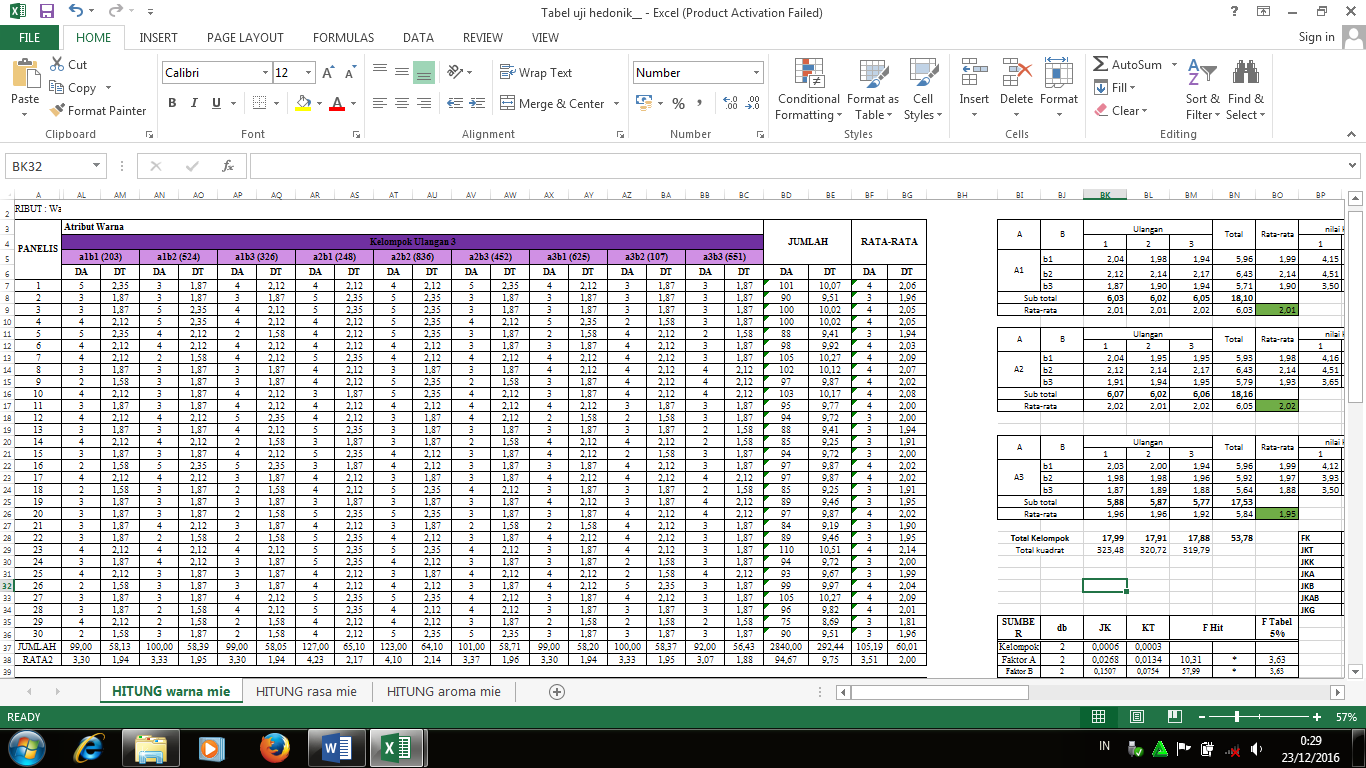 Hasil Organoleptik Mutu WarnaPerhitungan AnavaFaktor Koreksi (FK)		= (Total)2				    r x b x a 				= (53,7766)2				   3 x 3 x 3				= 107,1082JK Total (JKT)	= [(a1b1)2 +,,, + (a3b3)2] - FK 			= [(2,0378)2 + ,,, + (1,8810)2] – 107,1082			= 0,2331JK Kelompok (JKK)	=  – FK		=  – 107,1082			= 0,0006JK(A)			=  - FK			=  – 107,1082			= 0,0268JK(B)			=  – FK			=  – 107,1082			= 0,1507JK(AB)		=  – FK – JKA - JKB			=  – 107,1082– 0,0268– 0,1507			= 0,0341JKG			= JKT – JKK - JK(A) – JK(B) – JK (AB)			= 0,2331 – 0,0006 - 0,0268– 0,1507 – 0,0341			=  0,0208	Tabel ANAVA Hasil Organoleptik Mutu Warna Mie BasahKeterangan	: (*) = berpengaruh nyata		(tn) = tidak berpengaruh nyataKesimpulan ;  Perlakuan Faktor A (Perbandingan terigu : mocaf), faktor B (konsentrasi daun mulberry) dan interaksi AxB berpengaruh nyata terhadap organoleptik mutu warna Mie Basah, karena F hitung ketiga faktor lebih besar dari F table 5%, maka dilakukan uji lanjut.Uji Lanjut Duncan = = 0,02081Tabel Uji Lanjut Duncan Organoleptik Mutu Warna Mie Basah Terhadap Faktor AxBKeterangan : 	Huruf yang sama dalam tabel menyatakan tidak berbeda nyata pada taraf 5 %(*) = berpengaruh nyata		(tn) = tidak berpengaruh nyataKeterangan	: (*) = berpengaruh nyata		(tn) = tidak berpengaruh nyataTabel : Pengaruh Interaksi Perbandingan Tepung Terigu Dengan Mocaf (A) Dan Konsentrasi Bubur Daun Mulberry (Faktor B) Terhadap Nilai Organoleptik Mutu Warna Mie BasahKeterangan : Huruf kecil dibaca horizontal, huruf besar dibaca vertikal, Huruf yang sama dalam tabel menyatakan tidak berbeda nyata pada taraf 5 %Lampiran 18. Hasil Organoleptik Mutu Rasa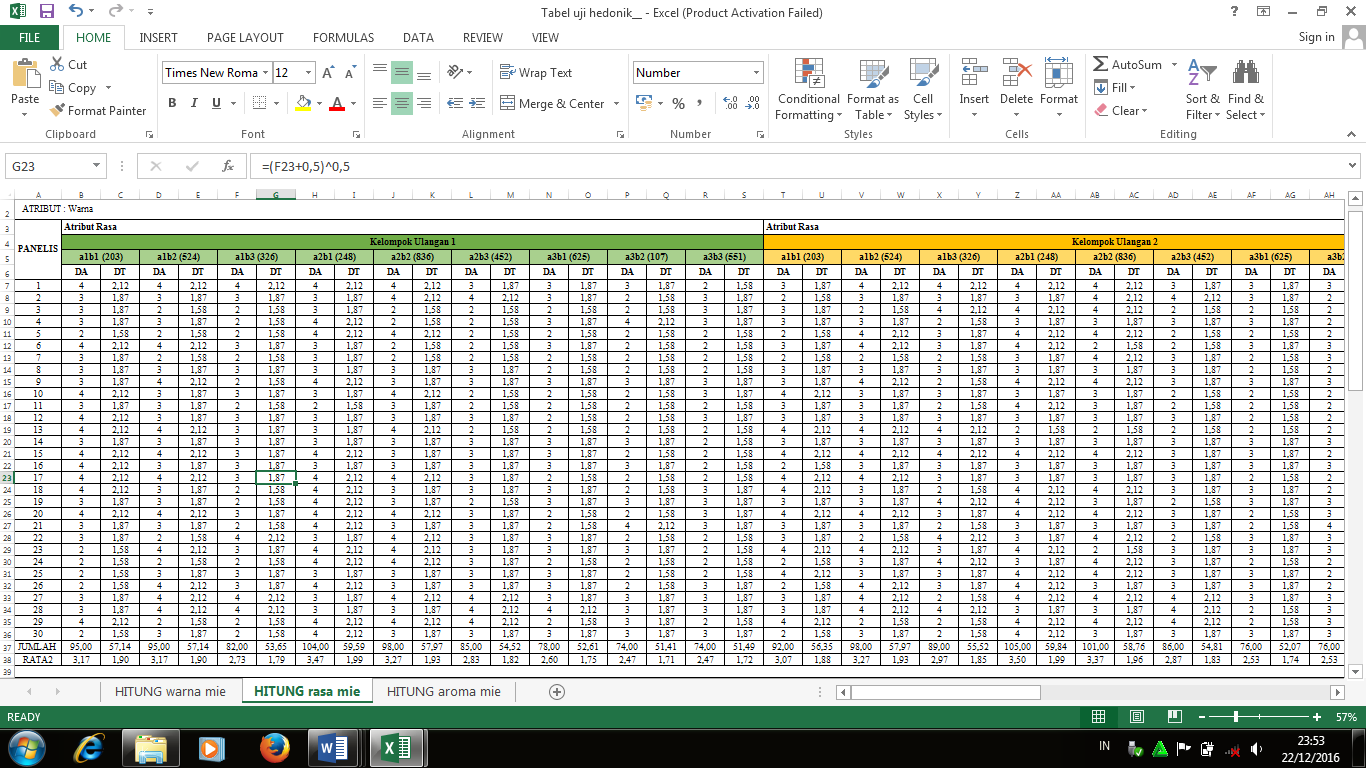 Hasil Organoleptik Mutu Rasa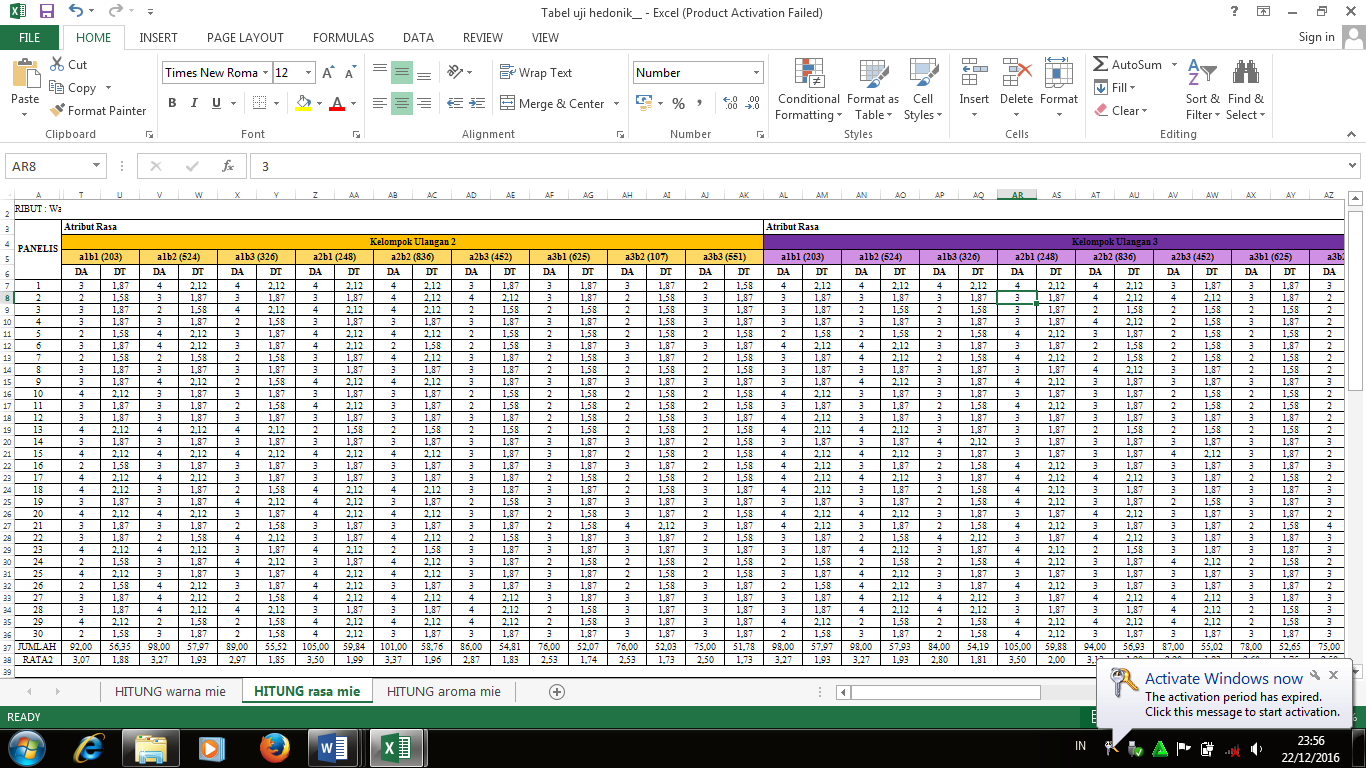 Hasil Organoleptik Mutu Rasa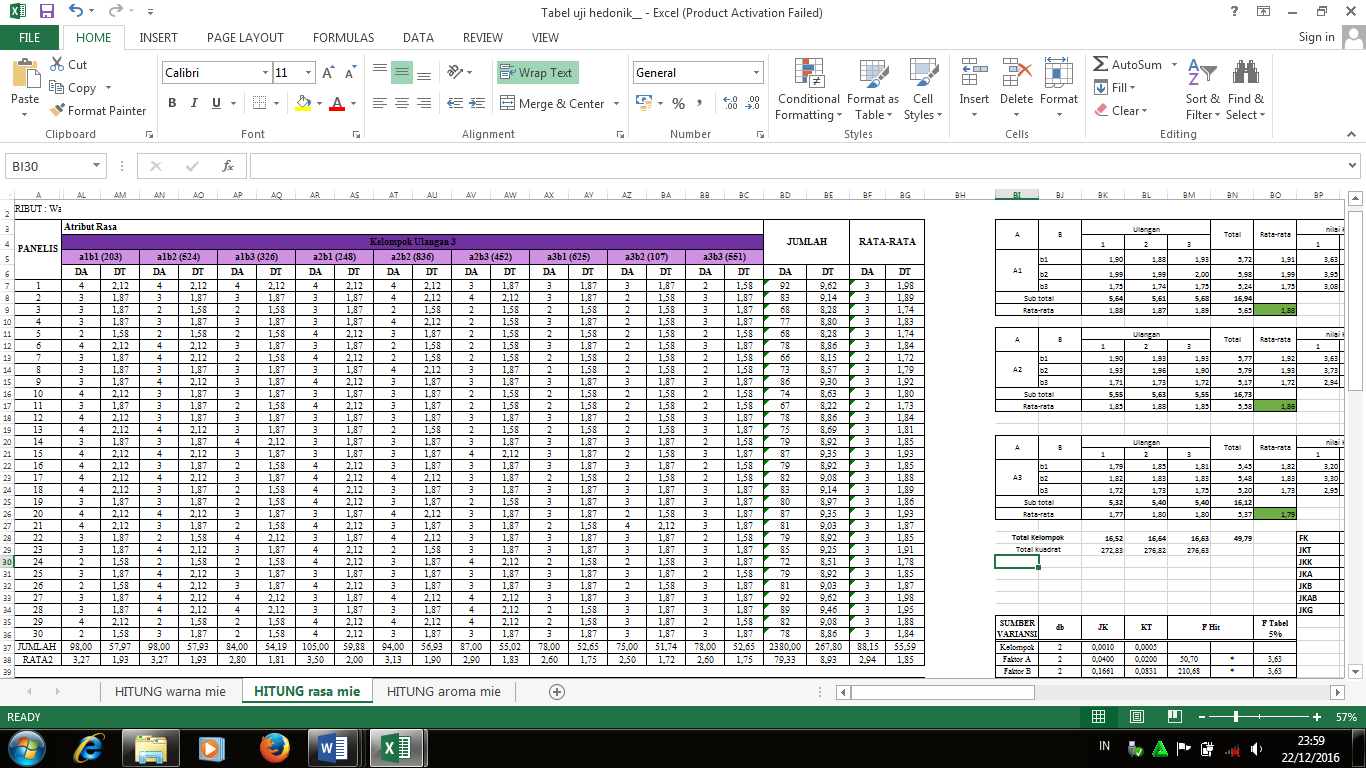 Hasil Organoleptik Mutu RasaPerhitungan AnavaFaktor Koreksi (FK)		= (Total)2				    r x b x a 				= (49,7878)2				   3 x 3 x 3				= 91,8085JK Total (JKT)	= [(a1b1)2 +,,, + (a3b3)2] - FK 			= [(1,9047)2 + ,,, + (1,7550)2] – 91,8085			= 0,2367JK Kelompok (JKK)	=  – FK			=  – 91,8085			= 0,0010JK(A)			=  - FK			=  – 91,8085			= 0,0400JK(B)			=  – FK			=  – 91,8085			= 0,1661JK(AB)		=  – FK – JKA - JKB			=  – 91,8085– 0,0400– 0,1161			= 0,0232JKG			= JKT – JKK - JK(A) – JK(B) – JK (AB)			= 0,2367 – 0,0010 - 0,0400– 0,1161-0,0232			=  0,0063Tabel ANAVA Hasil Organoleptik Mutu Rasa Mie BasahKeterangan	: (*) = berpengaruh nyata		(tn) = tidak berpengaruh nyataKesimpulan ;  Perlakuan Faktor A (Perbandingan terigu : mocaf), faktor B (konsentrasi daun mulberry) dan interaksi AxB berpengaruh nyata terhadap organoleptik mutu Rasa Mie Basah, karena F hitung ketiga faktor lebih besar dari F table 5%, maka dilakukan uji lanjut.Uji Lanjut Duncan = = 0,0115Tabel Uji Lanjut Duncan Organoleptik Mutu Rasa Mie Basah Terhadap Faktor AxBKeterangan : 	Huruf yang sama dalam tabel menyatakan tidak berbeda nyata pada taraf 5 %(*) = berpengaruh nyata		(tn) = tidak berpengaruh nyataKeterangan : Huruf yang sama dalam tabel menyatakan tidak berbeda nyata pada taraf 5 %Keterangan : Huruf yang sama dalam  tabel menyatakan tidak berbeda nyata pada taraf 5 %Keterangan	: (*) = berpengaruh nyata		(tn) = tidak berpengaruh nyataTabel : Pengaruh Interaksi Perbandingan Tepung Terigu Dengan Mocaf (A) Dan Konsentrasi Bubur Daun Mulberry (Faktor B) Terhadap Nilai Organoleptik Mutu Rasa Mie BasahKeterangan : Huruf kecil dibaca horizontal, huruf besar dibaca vertikal, Huruf yang sama dalam tabel menyatakan tidak berbeda nyata pada taraf 5 %Lampiran 19. Hasil Organoleptik Mutu Aroma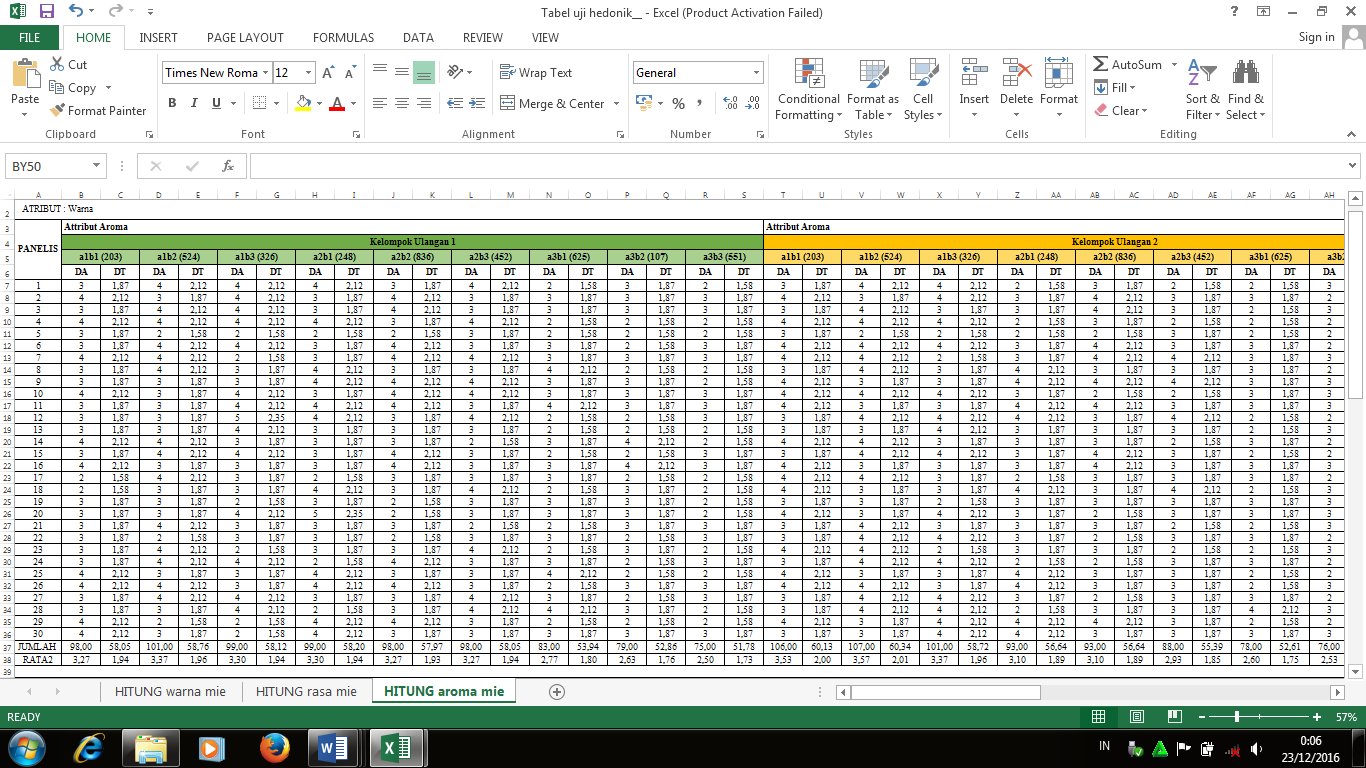 Hasil Organoleptik Mutu Aroma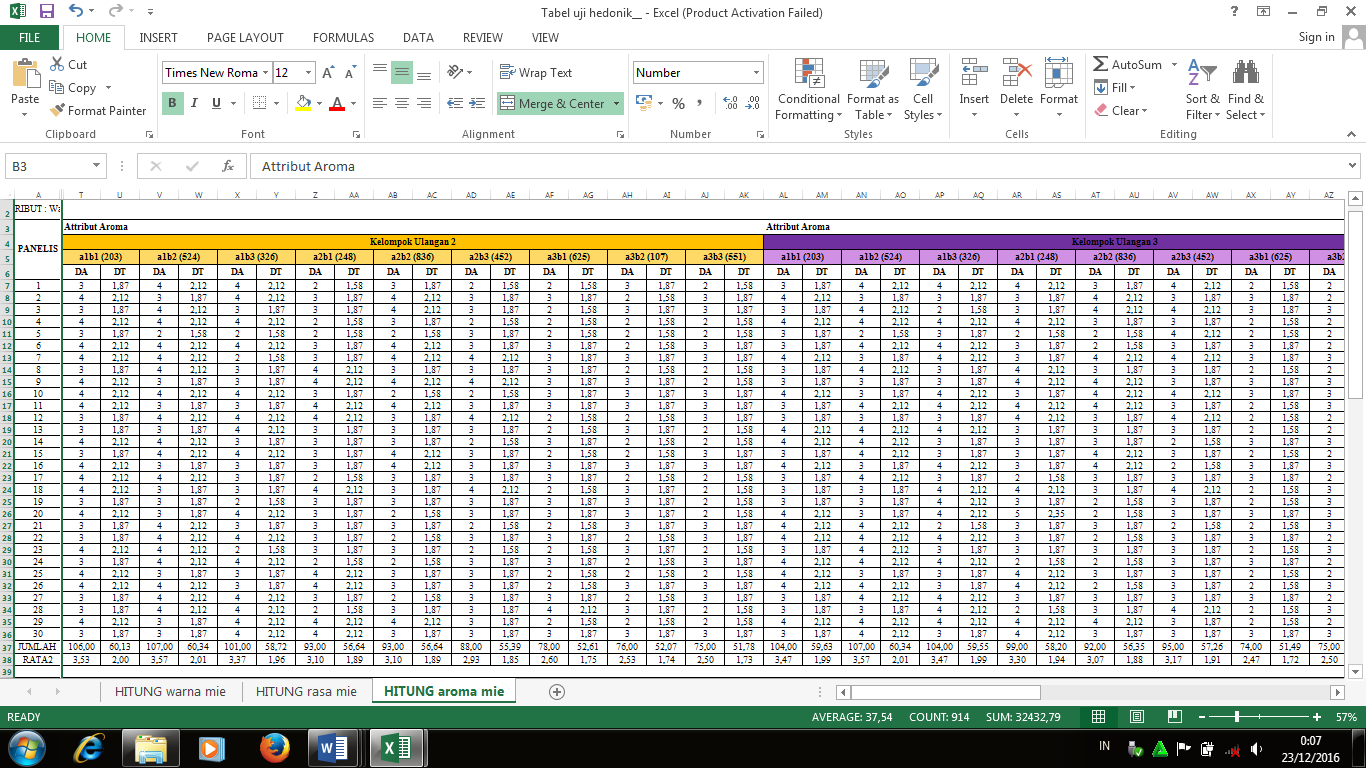 Hasil Organoleptik Mutu Aroma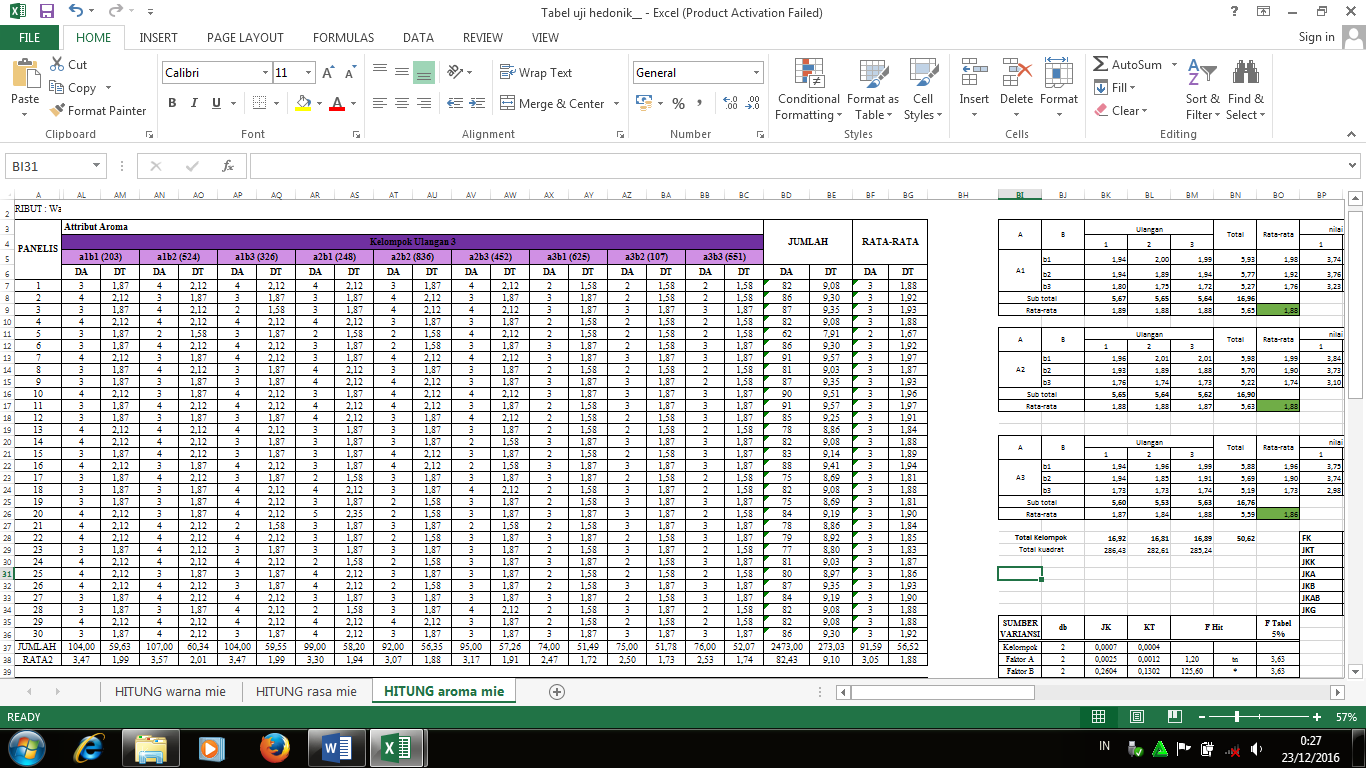 Hasil Organoleptik Mutu AromaPerhitungan AnavaFaktor Koreksi (FK)		= (Total)2				    r x b x a 				= (50,6245)2				   3 x 3 x 3				= 94,9200JK Total (JKT)	= [(a1b1)2 +,,, + (a3b3)2] - FK 			= [(1,9350)2 + ,,, + (1,7356)2] – 94,9200			= 0,2815JK Kelompok (JKK)	=  – FK			=  – 94,9200			= 0,0007JK(A)			=  - FK			=  – 94,9200			= 0,0025JK(B)			=  – FK			=  – 94,9200			= 0,2601JK(AB)		=  – FK – JKA - JKB			=  – 94,9197– 0,0025– 0,2601			= 0,0014JKG			= JKT – JKK - JK(A) – JK(B) – JK (AB)			= 0,2815 – 0,0007 - 0,0025– 0,2601-0,0014			=  0,0168Tabel ANAVA Hasil Organoleptik Mutu Aroma Mie BasahKeterangan	: (*) = berpengaruh nyata		(tn) = tidak berpengaruh nyataKesimpulan ;  Perlakuan Faktor A (Perbandingan terigu : mocaf) dan interaksi AxB tidak berpengaruh nyata terhadap organoleptik mutu aroma mie basah. Sedangkan Faktor B (Konsentrasi Bubur Daun Mulberry) berpengaruh nyata terhadap organoleptik mutu aroma Mie Basah, karena F hitung ketiga faktor lebih besar dari F table 5%, maka dilakukan uji lanjut.Uji Lanjut Duncan = = 0,0105Keterangan : Huruf yang sama dalam tabel menyatakan tidak berbeda nyata pada taraf 5 %(*) = berpengaruh nyata		(tn) = tidak berpengaruh nyataLampiran 20. Perhitungan Interval Skoring Penelitian Utama Uji Skoring Untuk Kadar airRentang kelas		= nilai rata-rata tertinggi – nilai rata-rata terendah			= 53,27  – 47,06			= 6,21Banyaknya kelas	= 1 + 3,3 log n			= 1 + 3,3 log 9			= 4,15 ≋ 5Panjang kelas		= 			= 			= 1,24Uji Skoring Untuk Aktivitas AntioksidanRentang kelas		= nilai rata-rata tertinggi – nilai rata-rata terendah			= 63946 – 7089			= 56857Banyaknya kelas	= 1 + 3,3 log n			= 1 + 3,3 log 9			= 4,15 ≋ 5Panjang kelas		= 			= 			= 11371,4Uji Skoring Untuk Nilai Kuat TarikRentang kelas		= nilai rata-rata tertinggi – nilai rata-rata terendah			= 1,14  – 0,15			= 0,99Banyaknya kelas	= 1 + 3,3 log n			= 1 + 3,3 log 9			= 4,15 ≋ 5Panjang kelas		= 			= 			= 0,198Uji Skoring Untuk Organoleptik Mutu WarnaRentang kelas		= nilai rata-rata tertinggi – nilai rata-rata terendah			= 5  – 1			= 4Banyaknya kelas	= 1 + 3,3 log n			= 1 + 3,3 log 9			= 4,15 ≋ 5Panjang kelas		= 			= 			= 0,8Uji Skoring Untuk Organoleptik Mutu RasaRentang kelas		= nilai rata-rata tertinggi – nilai rata-rata terendah			= 5  – 1			= 4Banyaknya kelas	= 1 + 3,3 log n			= 1 + 3,3 log 9			= 4,15 ≋ 5Panjang kelas		= 			= 			= 0,8Uji Skoring Untuk Organoleptik Mutu AromaRentang kelas		= nilai rata-rata tertinggi – nilai rata-rata terendah			= 5  – 1			= 4Banyaknya kelas	= 1 + 3,3 log n			= 1 + 3,3 log 9			= 4,15 ≋ 5Panjang kelas		= 			= 			= 0,8Jumlah skoring untuk setiap perlakuan adalah: Kesimpulan: Berdasarkan hasil analisis yang telah dilakukan, menunjukan bahwa perlakuan terbaik adalah a1b2 dimana   perbandingan terigu dengan mocaf 9:1 dan penambahan bubur daun mulberry sebesar 20%Lampiran 21. Hasil Penelitian Produk TerpilihKadar Tannin	Cara perhitungan :% tannin 	=  x 100%= 0,36 %Kadar Klorofil	Cara Perhitungan :Kadar ProteinTabel Kadar Protein Produk TerpilihCara Perhitungan :Berat sampel 		= 2,0470 gVol. Titrasi Blanko	= 24,75 mLVol. Titrasi  Sampel 	= 12,90 mLAr. Nitrogen		= 14,008F. Protein 		= 6,25Kadar Protein (%, b/b) 	== 5,10%Kadar KarbohidratTabel Perhitungan Kadar KarbohidratCara Perhitungan :Berat sampel	= 2,0382 gVolume blanko	= 40,00 mlVolume sampel	= 28,55 mlFaktor Pengenceran = 10ml dari 250 ml = 25Jadi, ml  Na2S2O3 = 40 ml – 28,55 ml =11,45 mlkonversi ke mg gula inversi berdasarkan tabel luff-schroll :Dalam tabel 11 ml Na2S2O3  =27,6 mg glukosa, dan12 ml Na2S2O3= 30,0 mg glukosaJadi, mg gula inversi dalam sampel dapat diinterpolasi dari data table :mg gula inversi 	= 27,6 +    x (30 – 27,6)			= 28,68 mg% karbohidrat 	=   x 100%= x 100%= 35,18%Kadar LemakCara Perhitungan:% Lemak =  x 100%=  x 100%= 5,98 %Kadar Serat KasarTabel Perhitungan kadar serat kasarCara Perhitungan : % Serat Kasar 	=   x 100%=  x 100%= 1,57 %Lampiran 22. Perhitungan Label Informasi Nilai GiziAngka label gizi (ALG) yang ditetapkan BPOM RI dihitung berdasarkan rata-rata kecukupan energi bagi penduduk Indonesia rata-rata sebesar 2000 kilokalori per orang per hari, berdasarkan label tersebut jumlah kebutuhan lemak total untuk kategori umum yaitu 67 gram, protein 60 gram, karbohidrat 325 gram, ALG digunakan untuk menghitung persentase angka kebutuhan gizi (AKG) (BPOM RI, 2016).Perhitungan % AKG (angka kecukupan gizi) pada produk mie basah:Diketahui: kadar air: 50,18%kadar lemak : 5,98 %kadar protein: 5,09 %kadar larbohidrat : 35,11 %kebutuhan energi : 2000 kkalkkal air: 0 kkalkkal lemak: 9 kkalkkal protein : 4 kkalkkal karbohidrat : 4 kkal% AKG dari air 	= 0 x 50,18 %  = 0 kkal				= 0 % / 100 g% AKG dari lemak 	= 9 x 5,98 % = 53,82 kkal				= 2,691 % / 100 g% AKG dari protein 	= 4 x 5,09 % = 20,36 kkal				= 1,018 % / 100 g%  AKG dari karbohidrat 	= 4 x 35,11 % = 140,44 kkal					= 7,022 % / 100 gKalori (Energi) 	= (0 x 50,18%) + (9 x 5,98%) + (4 x 5,09%)     + (4 x 35,11 %) = 214,62 kkalSehingga Kesimpulan Pada informasi nilai gizi sebagai berikut :Tabung ReaksiKonsentrasi (ppm)Larutan Uji (ml)Larutan Uji (ml)Larutan Uji (ml)Tabung ReaksiKonsentrasi (ppm)Larutan stokMetanolDPPHA0041B5000,0253,9751C10000,053,951D20000,13,91E40000,23,81F60000,33,71G80000,43,61KodeWarnaRasaRasaNoAnalisis bahan bakuJumlah (gram)1Uji sianida (kualitatif)50 g2Uji Kadar Tannin2 g3Uji Kadar Klorofil1 g4Uji Aktivitas Antioksidan550 gTotalTotal603 gFormulaTepung (53%)Tepung (53%)Telur(16%)Garam(0,6%)Soda kue(0,4%)Bubur / Filtrat daun mulberryairFormulaTeriguMocafTelur(16%)Garam(0,6%)Soda kue(0,4%)Bubur / Filtrat daun mulberryaira1b147,1 g5,9 g16 g0,6 g0,4 g30 g-a2b242,4 g10,6 g16 g0,6 g0,4 g20 g10 ga3b335,3 g17,7 g16 g0,6 g0,4 g10 g20 ga1b247,1 g5,9 g16 g0,6 g0,4 g20 g10 ga2b342,4 g10,6 g16 g0,6 g0,4 g10 g20 ga3b135,3 g17,7 g16 g0,6 g0,4 g30 g-a1b347,1 g5,9 g16 g0,6 g0,4 g10 g20 ga2b142,4 g10,6 g16 g0,6 g0,4 g30 g-a3b235,3 g17,7 g16 g0,6 g0,4 g20 g10 gTotal374,4 g102,6 g144 g5,4 g3,6 g180 g90 gNoNama BahanJumlah (gram) untuk 1x ulanganJumlah (gram) untuk 3x ulangan1Tepung Terigu374,4 g1123,2 g2Mocaf102,6 g307,8 g3Telur144 g432 g4Garam5,4 g16,2 g5Soda kue3,6 g10,8 g6Bubur/Filtrat daun mulberry180 g540 g7Air90 g270 gTotalTotal900 g1800 g% tannin=10 ( volume sampel - volume balnko) x N KMnO4 X 0,00416x 100%% tannin=sampel (g)x 100%berat sampel (g)konsentrasi KMnO4 (N)Volume blanko (ml)volume KMnO4 (ml)kadar tannin (%)berat sampel (g)konsentrasi KMnO4 (N)Volume blanko (ml)volume KMnO4 (ml)kadar tannin (%)2,01070,100504,20,872,01070,100504,50,94Rata  rata kadarRata  rata kadarRata  rata kadarRata  rata kadar0,90Klorofil a = 13,7 (OD 665) - 5,76 (OD 649)= 13,7 (OD 665) - 5,76 (OD 649)Klorofil b = 25,8 (OD 649) - 7,60 (OD 665)Klorofil total = 20 (OD 649) + 6,1 (OD 665)berat sampel (g)OD 649 nmOD 665 nmklorofil a (mg/L)klorofil b (mg/L)klorofil total (mg/L)berat sampel (g)OD 649 nmOD 665 nmklorofil a (mg/L)klorofil b (mg/L)klorofil total (mg/L)1,00650,1670,3984,491,285,771,00650,1700,3994,491,355,83Rata  rata kadarRata  rata kadarRata  rata kadar4,491,325,80Klorofil a = 13,7 (0,398) - 5,76 (0,167)  = 4,49 ppm = 13,7 (0,398) - 5,76 (0,167)  = 4,49 ppm Klorofil b = 25,8 (0,167) - 7,60 (0,398)  = 1,28 ppmKlorofil total = 20 (0,167) + 6,1 (0,398)      = 5,77 ppmKonsentrasi (ppm)Pembacaan ke-1Pembacaan ke-1Pembacaan ke-2Pembacaan ke-2Konsentrasi (ppm)Abs% inhibisiAbs% inhibisi00.8520.000.8520.002000.65123.590.64823.944000.59130.630.59230.526000.53936.740.54635.928000.53237.560.53637.0910000.5140.140.52238.73Nilai a0.020.020.01810.0181Nilai b21.72521.72522.39422.394IC50 (ppm)1414141415251525Rata-rata IC50 (ppm)1469146914691469Konsentrasi (ppm)Pembacaan ke-1Pembacaan ke-1Pembacaan ke-2Pembacaan ke-2Konsentrasi (ppm)Abs% inhibisiAbs% inhibisi00.9150.000.9150.001000.60933.440.61832.462000.54340.660.53341.753000.50944.370.50345.034000.4155.190.41254.975000.25971.690.2770.49Nilai a0.0910.0910.08930.0893Nilai b21.7621.7622.15322.153IC50 (ppm)310310312312Rata-rata IC50 (ppm)311311311311Perbandingan Terigu : Mocaf(A)Konsentrasi Bubur daun Mulberry (B)Kelompok UlanganKelompok UlanganKelompok UlanganTotalRata-rataPerbandingan Terigu : Mocaf(A)Konsentrasi Bubur daun Mulberry (B)123TotalRata-rataa1b147,0846,6947,40141,1747,06a1b250,5750,1249,85150,5450,18a1b351,6451,9752,11155,7251,91Sub totalSub total149,29148,78149,36447,43Rata-rataRata-rata49,7649,5949,79149,1449,71a2b148,1447,8847,71143,7347,91a2b251,6950,9951,11153,7951,26a2b351,9352,7952,77157,4952,50Sub totalSub total151,76151,66151,59455,01Rata-rataRata-rata50,5950,5550,53151,6750,56a3b149,3648,2548,17145,7848,59a3b252,0451,5351,82155,3951,80a3b353,2153,5853,03159,8253,27Sub totalSub total154,61153,36153,02460,99Rata-rataRata-rata51,5451,1251,01153,6651,22Total KelompokTotal Kelompok455,66453,80453,971363,43Sumber VariansiDerajat Bebas (DB)Jumlah Kuadrat (JK)Kuadrat Tengah (KT)F HitungF Tabel 5%Sumber VariansiDerajat Bebas (DB)Jumlah Kuadrat (JK)Kuadrat Tengah (KT)F HitungF Tabel 5%Kelompok20,23500,1175Faktor A210,26265,131333,82*3,63Faktor B2104,222252,1111343,42*3,63Interaksi AXB40,18460,04620,30tn3,01Galat162,42790,1517TOTAL26117,3323Uji Lanjut Duncan Kadai Air Mie Basah Terhadap Faktor AUji Lanjut Duncan Kadai Air Mie Basah Terhadap Faktor AUji Lanjut Duncan Kadai Air Mie Basah Terhadap Faktor AUji Lanjut Duncan Kadai Air Mie Basah Terhadap Faktor AUji Lanjut Duncan Kadai Air Mie Basah Terhadap Faktor AUji Lanjut Duncan Kadai Air Mie Basah Terhadap Faktor AUji Lanjut Duncan Kadai Air Mie Basah Terhadap Faktor AUji Lanjut Duncan Kadai Air Mie Basah Terhadap Faktor AUji Lanjut Duncan Kadai Air Mie Basah Terhadap Faktor AUji Lanjut Duncan Kadai Air Mie Basah Terhadap Faktor AUji Lanjut Duncan Kadai Air Mie Basah Terhadap Faktor ASSR 5%LSR 5%Kode SampelRata-rataPerlakuanPerlakuanPerlakuanPerlakuanPerlakuanTaraf Nyata 5%Taraf Nyata 5%SSR 5%LSR 5%Kode SampelRata-rata11233Taraf Nyata 5%Taraf Nyata 5%--a149,71-----aa3,000,39a250,560,84*0,84*---bb3,150,41a351,221,51*1,51*0,66*--ccKet: Huruf yang sama dalam tabel menyatakan tidak berbeda nyata pada taraf 5%Ket: Huruf yang sama dalam tabel menyatakan tidak berbeda nyata pada taraf 5%Ket: Huruf yang sama dalam tabel menyatakan tidak berbeda nyata pada taraf 5%Ket: Huruf yang sama dalam tabel menyatakan tidak berbeda nyata pada taraf 5%Ket: Huruf yang sama dalam tabel menyatakan tidak berbeda nyata pada taraf 5%Ket: Huruf yang sama dalam tabel menyatakan tidak berbeda nyata pada taraf 5%Ket: Huruf yang sama dalam tabel menyatakan tidak berbeda nyata pada taraf 5%Ket: Huruf yang sama dalam tabel menyatakan tidak berbeda nyata pada taraf 5%Ket: Huruf yang sama dalam tabel menyatakan tidak berbeda nyata pada taraf 5%Ket: Huruf yang sama dalam tabel menyatakan tidak berbeda nyata pada taraf 5%Ket: Huruf yang sama dalam tabel menyatakan tidak berbeda nyata pada taraf 5% = = 0,1298 = = 0,1298 = = 0,1298 = = 0,1298 = = 0,1298Uji Lanjut Duncan Kadai Air Mie Basah Terhadap Faktor BUji Lanjut Duncan Kadai Air Mie Basah Terhadap Faktor BUji Lanjut Duncan Kadai Air Mie Basah Terhadap Faktor BUji Lanjut Duncan Kadai Air Mie Basah Terhadap Faktor BUji Lanjut Duncan Kadai Air Mie Basah Terhadap Faktor BUji Lanjut Duncan Kadai Air Mie Basah Terhadap Faktor BUji Lanjut Duncan Kadai Air Mie Basah Terhadap Faktor BUji Lanjut Duncan Kadai Air Mie Basah Terhadap Faktor BUji Lanjut Duncan Kadai Air Mie Basah Terhadap Faktor BUji Lanjut Duncan Kadai Air Mie Basah Terhadap Faktor BUji Lanjut Duncan Kadai Air Mie Basah Terhadap Faktor BSSR 5%LSR 5%Kode SampelRata-rataPerlakuanPerlakuanPerlakuanPerlakuanPerlakuanTaraf Nyata 5%Taraf Nyata 5%SSR 5%LSR 5%Kode SampelRata-rata11233Taraf Nyata 5%Taraf Nyata 5%--b147,85-----aa3,000,39b251,083,23*3,23*---bb3,150,41b352,564,71*4,71*1,48*--ccPerbandingan Terigu : Mocaf(A)Konsentrasi Bubur daun Mulberry (B)Kelompok UlanganKelompok UlanganKelompok UlanganTotalRata-rataPerbandingan Terigu : Mocaf(A)Konsentrasi Bubur daun Mulberry (B)123TotalRata-rataa1b140346,7241708,1324779,88106834,7335611,58a1b28237,399796,337285,8925319,618439,87a1b37007,296763,767496,1921267,247089,08Sub totalSub total55591,4058268,2239561,96153421,5851140,53Rata-rataRata-rata18530,4719422,7413187,3251140,5317046,84a2b158137,7453009,1744439,38155586,2851862,09a2b211942,5012856,2612333,9837132,7412377,58a2b37998,217673,668327,5023999,377999,79Sub totalSub total78078,4573539,0965100,85216718,3972239,46Rata-rataRata-rata26026,1524513,0321700,2872239,4624079,82a3b161530,0077594,7552712,86191837,6163945,87a3b217122,8116974,8717232,8851330,5617110,19a3b311409,7411163,2311870,5634443,5311481,18Sub totalSub total90062,55105732,8581816,29277611,7092537,23Rata-rataRata-rata30020,8535244,2827272,1092537,2330845,74Total KelompokTotal Kelompok223732,40237540,16186479,11647751,67Sumber VariansiDerajat Bebas (DB)Jumlah Kuadrat (JK)Kuadrat Tengah (KT)F HitungF Tabel 5%Sumber VariansiDerajat Bebas (DB)Jumlah Kuadrat (JK)Kuadrat Tengah (KT)F HitungF Tabel 5%Kelompok215502570177512851Faktor A285695064542847532315.57*3.63Faktor B295322673344766133667173.15*3.63Interaksi AXB45012959611253239904.55*3.01Galat1644041095827525685TOTAL2611485950598SSR5%LSR5%Rata-rataKode sampelPerlakuanPerlakuanPerlakuanPerlakuanPerlakuanPerlakuanPerlakuanPerlakuanPerlakuanTaraf Nyata 5%SSR5%LSR5%Rata-rataKode sampel123456789Taraf Nyata 5%--7089a1b3---------a3.0090878000a2b3911tn--------a3.1595428440a1b21351tn440tn-------a3.23978411481a3b34392tn3481tn3041tn------a3.30999612378a2b25289tn4378tn3938tn897tn-----a3.341011717110a3b210021tn9110tn8670tn5629tn4732tn----a3.371020835612a1b128523*27612*27172*24131*23234*18502*---b3.391026951862a2b144773*43862*43422*40381*39484*34752*16250*--c3.411032963946a3b156857*55946*55506*52465*51568*46836*28334*12084*-dUji lanjut Pengujian Pengaruh Konsentrasi Daun Murbei (b) Terhadap Perbandingan Tepung terigu dengan mocaf 9:1 (a1)Uji lanjut Pengujian Pengaruh Konsentrasi Daun Murbei (b) Terhadap Perbandingan Tepung terigu dengan mocaf 9:1 (a1)Uji lanjut Pengujian Pengaruh Konsentrasi Daun Murbei (b) Terhadap Perbandingan Tepung terigu dengan mocaf 9:1 (a1)Uji lanjut Pengujian Pengaruh Konsentrasi Daun Murbei (b) Terhadap Perbandingan Tepung terigu dengan mocaf 9:1 (a1)Uji lanjut Pengujian Pengaruh Konsentrasi Daun Murbei (b) Terhadap Perbandingan Tepung terigu dengan mocaf 9:1 (a1)Uji lanjut Pengujian Pengaruh Konsentrasi Daun Murbei (b) Terhadap Perbandingan Tepung terigu dengan mocaf 9:1 (a1)Uji lanjut Pengujian Pengaruh Konsentrasi Daun Murbei (b) Terhadap Perbandingan Tepung terigu dengan mocaf 9:1 (a1)Uji lanjut Pengujian Pengaruh Konsentrasi Daun Murbei (b) Terhadap Perbandingan Tepung terigu dengan mocaf 9:1 (a1)Uji lanjut Pengujian Pengaruh Konsentrasi Daun Murbei (b) Terhadap Perbandingan Tepung terigu dengan mocaf 9:1 (a1)Uji lanjut Pengujian Pengaruh Konsentrasi Daun Murbei (b) Terhadap Perbandingan Tepung terigu dengan mocaf 9:1 (a1)Uji lanjut Pengujian Pengaruh Konsentrasi Daun Murbei (b) Terhadap Perbandingan Tepung terigu dengan mocaf 9:1 (a1)Uji lanjut Pengujian Pengaruh Konsentrasi Daun Murbei (b) Terhadap Perbandingan Tepung terigu dengan mocaf 9:1 (a1)Uji lanjut Pengujian Pengaruh Konsentrasi Daun Murbei (b) Terhadap Perbandingan Tepung terigu dengan mocaf 9:1 (a1)Uji lanjut Pengujian Pengaruh Konsentrasi Daun Murbei (b) Terhadap Perbandingan Tepung terigu dengan mocaf 9:1 (a1)SSR 5%LSR 5%Kode SampelKode SampelRata-rataRata-rataPerlakuanPerlakuanPerlakuanPerlakuanPerlakuanPerlakuanPerlakuantaraf nyata 5%SSR 5%LSR 5%Kode SampelKode SampelRata-rataRata-rata1122233taraf nyata 5%--a1b3a1b37089,087089,08-------a3,009087,19a1b2a1b28439,878439,871350,79tn1350,79tn-----a3,159541,55a1b1a1b135611,5835611,5828522,50*28522,50*27171,71*27171,71*27171,71*--bKeterangan : 	Huruf yang sama dalam tabel menyatakan tidak berbeda nyata pada taraf 5 %Uji lanjut Pengujian Pengaruh Konsentrasi Daun Murbei (b) Terhadap Perbandingan Tepung  Terigu Dengan Mocaf 8:2 (a2)Keterangan : 	Huruf yang sama dalam tabel menyatakan tidak berbeda nyata pada taraf 5 %Uji lanjut Pengujian Pengaruh Konsentrasi Daun Murbei (b) Terhadap Perbandingan Tepung  Terigu Dengan Mocaf 8:2 (a2)Keterangan : 	Huruf yang sama dalam tabel menyatakan tidak berbeda nyata pada taraf 5 %Uji lanjut Pengujian Pengaruh Konsentrasi Daun Murbei (b) Terhadap Perbandingan Tepung  Terigu Dengan Mocaf 8:2 (a2)Keterangan : 	Huruf yang sama dalam tabel menyatakan tidak berbeda nyata pada taraf 5 %Uji lanjut Pengujian Pengaruh Konsentrasi Daun Murbei (b) Terhadap Perbandingan Tepung  Terigu Dengan Mocaf 8:2 (a2)Keterangan : 	Huruf yang sama dalam tabel menyatakan tidak berbeda nyata pada taraf 5 %Uji lanjut Pengujian Pengaruh Konsentrasi Daun Murbei (b) Terhadap Perbandingan Tepung  Terigu Dengan Mocaf 8:2 (a2)Keterangan : 	Huruf yang sama dalam tabel menyatakan tidak berbeda nyata pada taraf 5 %Uji lanjut Pengujian Pengaruh Konsentrasi Daun Murbei (b) Terhadap Perbandingan Tepung  Terigu Dengan Mocaf 8:2 (a2)Keterangan : 	Huruf yang sama dalam tabel menyatakan tidak berbeda nyata pada taraf 5 %Uji lanjut Pengujian Pengaruh Konsentrasi Daun Murbei (b) Terhadap Perbandingan Tepung  Terigu Dengan Mocaf 8:2 (a2)Keterangan : 	Huruf yang sama dalam tabel menyatakan tidak berbeda nyata pada taraf 5 %Uji lanjut Pengujian Pengaruh Konsentrasi Daun Murbei (b) Terhadap Perbandingan Tepung  Terigu Dengan Mocaf 8:2 (a2)Keterangan : 	Huruf yang sama dalam tabel menyatakan tidak berbeda nyata pada taraf 5 %Uji lanjut Pengujian Pengaruh Konsentrasi Daun Murbei (b) Terhadap Perbandingan Tepung  Terigu Dengan Mocaf 8:2 (a2)Keterangan : 	Huruf yang sama dalam tabel menyatakan tidak berbeda nyata pada taraf 5 %Uji lanjut Pengujian Pengaruh Konsentrasi Daun Murbei (b) Terhadap Perbandingan Tepung  Terigu Dengan Mocaf 8:2 (a2)Keterangan : 	Huruf yang sama dalam tabel menyatakan tidak berbeda nyata pada taraf 5 %Uji lanjut Pengujian Pengaruh Konsentrasi Daun Murbei (b) Terhadap Perbandingan Tepung  Terigu Dengan Mocaf 8:2 (a2)Keterangan : 	Huruf yang sama dalam tabel menyatakan tidak berbeda nyata pada taraf 5 %Uji lanjut Pengujian Pengaruh Konsentrasi Daun Murbei (b) Terhadap Perbandingan Tepung  Terigu Dengan Mocaf 8:2 (a2)Keterangan : 	Huruf yang sama dalam tabel menyatakan tidak berbeda nyata pada taraf 5 %Uji lanjut Pengujian Pengaruh Konsentrasi Daun Murbei (b) Terhadap Perbandingan Tepung  Terigu Dengan Mocaf 8:2 (a2)Keterangan : 	Huruf yang sama dalam tabel menyatakan tidak berbeda nyata pada taraf 5 %Uji lanjut Pengujian Pengaruh Konsentrasi Daun Murbei (b) Terhadap Perbandingan Tepung  Terigu Dengan Mocaf 8:2 (a2)SSR 5%LSR 5%Kode SampelKode SampelRata-rataRata-rataPerlakuanPerlakuanPerlakuanPerlakuanPerlakuanPerlakuanPerlakuantaraf nyata 5%SSR 5%LSR 5%Kode SampelKode SampelRata-rataRata-rata1122233taraf nyata 5%--a2b3a2b37999,797999,79-------a3,009087,19a2b2a2b212377,5812377,584377,79tn4377,79tn-----a3,159541,55a2b1a2b151862,0951862,0943862,30*43862,30*39484,51*39484,51*39484,51*--bKeterangan : 	Huruf yang sama dalam tabel menyatakan tidak berbeda nyata pada taraf 5 %Uji lanjut Pengujian Pengaruh Konsentrasi Daun Murbei (b) Terhadap Perbandingan Tepung  Terigu Dengan Mocaf 7:3 (a3)Keterangan : 	Huruf yang sama dalam tabel menyatakan tidak berbeda nyata pada taraf 5 %Uji lanjut Pengujian Pengaruh Konsentrasi Daun Murbei (b) Terhadap Perbandingan Tepung  Terigu Dengan Mocaf 7:3 (a3)Keterangan : 	Huruf yang sama dalam tabel menyatakan tidak berbeda nyata pada taraf 5 %Uji lanjut Pengujian Pengaruh Konsentrasi Daun Murbei (b) Terhadap Perbandingan Tepung  Terigu Dengan Mocaf 7:3 (a3)Keterangan : 	Huruf yang sama dalam tabel menyatakan tidak berbeda nyata pada taraf 5 %Uji lanjut Pengujian Pengaruh Konsentrasi Daun Murbei (b) Terhadap Perbandingan Tepung  Terigu Dengan Mocaf 7:3 (a3)Keterangan : 	Huruf yang sama dalam tabel menyatakan tidak berbeda nyata pada taraf 5 %Uji lanjut Pengujian Pengaruh Konsentrasi Daun Murbei (b) Terhadap Perbandingan Tepung  Terigu Dengan Mocaf 7:3 (a3)Keterangan : 	Huruf yang sama dalam tabel menyatakan tidak berbeda nyata pada taraf 5 %Uji lanjut Pengujian Pengaruh Konsentrasi Daun Murbei (b) Terhadap Perbandingan Tepung  Terigu Dengan Mocaf 7:3 (a3)Keterangan : 	Huruf yang sama dalam tabel menyatakan tidak berbeda nyata pada taraf 5 %Uji lanjut Pengujian Pengaruh Konsentrasi Daun Murbei (b) Terhadap Perbandingan Tepung  Terigu Dengan Mocaf 7:3 (a3)Keterangan : 	Huruf yang sama dalam tabel menyatakan tidak berbeda nyata pada taraf 5 %Uji lanjut Pengujian Pengaruh Konsentrasi Daun Murbei (b) Terhadap Perbandingan Tepung  Terigu Dengan Mocaf 7:3 (a3)Keterangan : 	Huruf yang sama dalam tabel menyatakan tidak berbeda nyata pada taraf 5 %Uji lanjut Pengujian Pengaruh Konsentrasi Daun Murbei (b) Terhadap Perbandingan Tepung  Terigu Dengan Mocaf 7:3 (a3)Keterangan : 	Huruf yang sama dalam tabel menyatakan tidak berbeda nyata pada taraf 5 %Uji lanjut Pengujian Pengaruh Konsentrasi Daun Murbei (b) Terhadap Perbandingan Tepung  Terigu Dengan Mocaf 7:3 (a3)Keterangan : 	Huruf yang sama dalam tabel menyatakan tidak berbeda nyata pada taraf 5 %Uji lanjut Pengujian Pengaruh Konsentrasi Daun Murbei (b) Terhadap Perbandingan Tepung  Terigu Dengan Mocaf 7:3 (a3)Keterangan : 	Huruf yang sama dalam tabel menyatakan tidak berbeda nyata pada taraf 5 %Uji lanjut Pengujian Pengaruh Konsentrasi Daun Murbei (b) Terhadap Perbandingan Tepung  Terigu Dengan Mocaf 7:3 (a3)Keterangan : 	Huruf yang sama dalam tabel menyatakan tidak berbeda nyata pada taraf 5 %Uji lanjut Pengujian Pengaruh Konsentrasi Daun Murbei (b) Terhadap Perbandingan Tepung  Terigu Dengan Mocaf 7:3 (a3)Keterangan : 	Huruf yang sama dalam tabel menyatakan tidak berbeda nyata pada taraf 5 %Uji lanjut Pengujian Pengaruh Konsentrasi Daun Murbei (b) Terhadap Perbandingan Tepung  Terigu Dengan Mocaf 7:3 (a3)SSR 5%LSR 5%Kode SampelKode SampelRata-rataRata-rataPerlakuanPerlakuanPerlakuanPerlakuanPerlakuanPerlakuanPerlakuantaraf nyata 5%SSR 5%LSR 5%Kode SampelKode SampelRata-rataRata-rata1122233taraf nyata 5%--a3b3a3b311481,1811481,18-------a3,009087,19a3b2a3b217110,1917110,195629,01tn5629,01tn-----a3,159541,55a3b1a3b163945,8763945,8752464,69*52464,69*46835,68*46835,68*46835,68*--bKeterangan : 	Huruf yang sama dalam tabel menyatakan tidak berbeda nyata pada taraf 5 %Uji Lanjut Pengujian Pengaruh Perbandingan Tepung Terigu : Mocaf (a) Terhadap Konsentrasi Bubur Daun Mulberry 10% (b1)Keterangan : 	Huruf yang sama dalam tabel menyatakan tidak berbeda nyata pada taraf 5 %Uji Lanjut Pengujian Pengaruh Perbandingan Tepung Terigu : Mocaf (a) Terhadap Konsentrasi Bubur Daun Mulberry 10% (b1)Keterangan : 	Huruf yang sama dalam tabel menyatakan tidak berbeda nyata pada taraf 5 %Uji Lanjut Pengujian Pengaruh Perbandingan Tepung Terigu : Mocaf (a) Terhadap Konsentrasi Bubur Daun Mulberry 10% (b1)Keterangan : 	Huruf yang sama dalam tabel menyatakan tidak berbeda nyata pada taraf 5 %Uji Lanjut Pengujian Pengaruh Perbandingan Tepung Terigu : Mocaf (a) Terhadap Konsentrasi Bubur Daun Mulberry 10% (b1)Keterangan : 	Huruf yang sama dalam tabel menyatakan tidak berbeda nyata pada taraf 5 %Uji Lanjut Pengujian Pengaruh Perbandingan Tepung Terigu : Mocaf (a) Terhadap Konsentrasi Bubur Daun Mulberry 10% (b1)Keterangan : 	Huruf yang sama dalam tabel menyatakan tidak berbeda nyata pada taraf 5 %Uji Lanjut Pengujian Pengaruh Perbandingan Tepung Terigu : Mocaf (a) Terhadap Konsentrasi Bubur Daun Mulberry 10% (b1)Keterangan : 	Huruf yang sama dalam tabel menyatakan tidak berbeda nyata pada taraf 5 %Uji Lanjut Pengujian Pengaruh Perbandingan Tepung Terigu : Mocaf (a) Terhadap Konsentrasi Bubur Daun Mulberry 10% (b1)Keterangan : 	Huruf yang sama dalam tabel menyatakan tidak berbeda nyata pada taraf 5 %Uji Lanjut Pengujian Pengaruh Perbandingan Tepung Terigu : Mocaf (a) Terhadap Konsentrasi Bubur Daun Mulberry 10% (b1)Keterangan : 	Huruf yang sama dalam tabel menyatakan tidak berbeda nyata pada taraf 5 %Uji Lanjut Pengujian Pengaruh Perbandingan Tepung Terigu : Mocaf (a) Terhadap Konsentrasi Bubur Daun Mulberry 10% (b1)Keterangan : 	Huruf yang sama dalam tabel menyatakan tidak berbeda nyata pada taraf 5 %Uji Lanjut Pengujian Pengaruh Perbandingan Tepung Terigu : Mocaf (a) Terhadap Konsentrasi Bubur Daun Mulberry 10% (b1)Keterangan : 	Huruf yang sama dalam tabel menyatakan tidak berbeda nyata pada taraf 5 %Uji Lanjut Pengujian Pengaruh Perbandingan Tepung Terigu : Mocaf (a) Terhadap Konsentrasi Bubur Daun Mulberry 10% (b1)Keterangan : 	Huruf yang sama dalam tabel menyatakan tidak berbeda nyata pada taraf 5 %Uji Lanjut Pengujian Pengaruh Perbandingan Tepung Terigu : Mocaf (a) Terhadap Konsentrasi Bubur Daun Mulberry 10% (b1)Keterangan : 	Huruf yang sama dalam tabel menyatakan tidak berbeda nyata pada taraf 5 %Uji Lanjut Pengujian Pengaruh Perbandingan Tepung Terigu : Mocaf (a) Terhadap Konsentrasi Bubur Daun Mulberry 10% (b1)Keterangan : 	Huruf yang sama dalam tabel menyatakan tidak berbeda nyata pada taraf 5 %Uji Lanjut Pengujian Pengaruh Perbandingan Tepung Terigu : Mocaf (a) Terhadap Konsentrasi Bubur Daun Mulberry 10% (b1)SSR 5%LSR 5%LSR 5%Kode SampelKode SampelRata-rataRata-rataPerlakuanPerlakuanPerlakuanPerlakuanPerlakuantaraf nyata 5%taraf nyata 5%SSR 5%LSR 5%LSR 5%Kode SampelKode SampelRata-rataRata-rata11233taraf nyata 5%taraf nyata 5%---a1b1a1b135611,5835611,58-----AA3,009087,199087,19a2b1a2b151862,0951862,0916250,52*16250,52*---BB3,159541,559541,55a3b1a3b163945,8763945,8728334,29*28334,29*12083,78*--CCKeterangan : 	Huruf yang sama dalam tabel menyatakan tidak berbeda nyata pada taraf 5 %Keterangan : 	Huruf yang sama dalam tabel menyatakan tidak berbeda nyata pada taraf 5 %Keterangan : 	Huruf yang sama dalam tabel menyatakan tidak berbeda nyata pada taraf 5 %Keterangan : 	Huruf yang sama dalam tabel menyatakan tidak berbeda nyata pada taraf 5 %Keterangan : 	Huruf yang sama dalam tabel menyatakan tidak berbeda nyata pada taraf 5 %Keterangan : 	Huruf yang sama dalam tabel menyatakan tidak berbeda nyata pada taraf 5 %Keterangan : 	Huruf yang sama dalam tabel menyatakan tidak berbeda nyata pada taraf 5 %Keterangan : 	Huruf yang sama dalam tabel menyatakan tidak berbeda nyata pada taraf 5 %Keterangan : 	Huruf yang sama dalam tabel menyatakan tidak berbeda nyata pada taraf 5 %Keterangan : 	Huruf yang sama dalam tabel menyatakan tidak berbeda nyata pada taraf 5 %Keterangan : 	Huruf yang sama dalam tabel menyatakan tidak berbeda nyata pada taraf 5 %Keterangan : 	Huruf yang sama dalam tabel menyatakan tidak berbeda nyata pada taraf 5 %Keterangan : 	Huruf yang sama dalam tabel menyatakan tidak berbeda nyata pada taraf 5 %Keterangan : 	Huruf yang sama dalam tabel menyatakan tidak berbeda nyata pada taraf 5 %Uji Lanjut Pengujian Pengaruh Perbandingan Tepung Terigu : Mocaf (a) Terhadap Konsentrasi Bubur Daun Mulberry 20% (b2)Uji Lanjut Pengujian Pengaruh Perbandingan Tepung Terigu : Mocaf (a) Terhadap Konsentrasi Bubur Daun Mulberry 20% (b2)Uji Lanjut Pengujian Pengaruh Perbandingan Tepung Terigu : Mocaf (a) Terhadap Konsentrasi Bubur Daun Mulberry 20% (b2)Uji Lanjut Pengujian Pengaruh Perbandingan Tepung Terigu : Mocaf (a) Terhadap Konsentrasi Bubur Daun Mulberry 20% (b2)Uji Lanjut Pengujian Pengaruh Perbandingan Tepung Terigu : Mocaf (a) Terhadap Konsentrasi Bubur Daun Mulberry 20% (b2)Uji Lanjut Pengujian Pengaruh Perbandingan Tepung Terigu : Mocaf (a) Terhadap Konsentrasi Bubur Daun Mulberry 20% (b2)Uji Lanjut Pengujian Pengaruh Perbandingan Tepung Terigu : Mocaf (a) Terhadap Konsentrasi Bubur Daun Mulberry 20% (b2)Uji Lanjut Pengujian Pengaruh Perbandingan Tepung Terigu : Mocaf (a) Terhadap Konsentrasi Bubur Daun Mulberry 20% (b2)SSR 5%LSR 5%Kode SampelRata-rataPerlakuanPerlakuanPerlakuantaraf nyata 5%SSR 5%LSR 5%Kode SampelRata-rata123taraf nyata 5%--a1b28439,87---A3,009087,19a2b212377,583937,71tn--A3,159541,55a3b217110,198670,32tn4732,61tn-AKeterangan : 	Huruf yang sama dalam tabel menyatakan tidak berbeda nyata pada taraf 5 %Uji Lanjut Pengujian Pengaruh Perbandingan Tepung Terigu : Mocaf (a) Terhadap Konsentrasi Bubur Daun Mulberry 30% (b3)Keterangan : 	Huruf yang sama dalam tabel menyatakan tidak berbeda nyata pada taraf 5 %Uji Lanjut Pengujian Pengaruh Perbandingan Tepung Terigu : Mocaf (a) Terhadap Konsentrasi Bubur Daun Mulberry 30% (b3)Keterangan : 	Huruf yang sama dalam tabel menyatakan tidak berbeda nyata pada taraf 5 %Uji Lanjut Pengujian Pengaruh Perbandingan Tepung Terigu : Mocaf (a) Terhadap Konsentrasi Bubur Daun Mulberry 30% (b3)Keterangan : 	Huruf yang sama dalam tabel menyatakan tidak berbeda nyata pada taraf 5 %Uji Lanjut Pengujian Pengaruh Perbandingan Tepung Terigu : Mocaf (a) Terhadap Konsentrasi Bubur Daun Mulberry 30% (b3)Keterangan : 	Huruf yang sama dalam tabel menyatakan tidak berbeda nyata pada taraf 5 %Uji Lanjut Pengujian Pengaruh Perbandingan Tepung Terigu : Mocaf (a) Terhadap Konsentrasi Bubur Daun Mulberry 30% (b3)Keterangan : 	Huruf yang sama dalam tabel menyatakan tidak berbeda nyata pada taraf 5 %Uji Lanjut Pengujian Pengaruh Perbandingan Tepung Terigu : Mocaf (a) Terhadap Konsentrasi Bubur Daun Mulberry 30% (b3)Keterangan : 	Huruf yang sama dalam tabel menyatakan tidak berbeda nyata pada taraf 5 %Uji Lanjut Pengujian Pengaruh Perbandingan Tepung Terigu : Mocaf (a) Terhadap Konsentrasi Bubur Daun Mulberry 30% (b3)Keterangan : 	Huruf yang sama dalam tabel menyatakan tidak berbeda nyata pada taraf 5 %Uji Lanjut Pengujian Pengaruh Perbandingan Tepung Terigu : Mocaf (a) Terhadap Konsentrasi Bubur Daun Mulberry 30% (b3)SSR 5%LSR 5%Kode SampelRata-rataPerlakuanPerlakuanPerlakuantaraf nyata 5%SSR 5%LSR 5%Kode SampelRata-rata123taraf nyata 5%--a1b37089,08---A3,009087,19a2b37999,79910,71tn--A3,159541,55a3b311481,184392,10tn3481,38tn-AKeterangan : 	Huruf yang sama dalam tabel menyatakan tidak berbeda nyata pada taraf 5 %Keterangan : 	Huruf yang sama dalam tabel menyatakan tidak berbeda nyata pada taraf 5 %Keterangan : 	Huruf yang sama dalam tabel menyatakan tidak berbeda nyata pada taraf 5 %Keterangan : 	Huruf yang sama dalam tabel menyatakan tidak berbeda nyata pada taraf 5 %Keterangan : 	Huruf yang sama dalam tabel menyatakan tidak berbeda nyata pada taraf 5 %Keterangan : 	Huruf yang sama dalam tabel menyatakan tidak berbeda nyata pada taraf 5 %Keterangan : 	Huruf yang sama dalam tabel menyatakan tidak berbeda nyata pada taraf 5 %Keterangan : 	Huruf yang sama dalam tabel menyatakan tidak berbeda nyata pada taraf 5 %Perbandingan Terigu : MocafKonsentrasi Bubur Daun MulberryKonsentrasi Bubur Daun MulberryKonsentrasi Bubur Daun MulberryPerbandingan Terigu : Mocafb1 (10%)b2 (20%)b3 (30%)a1 (9:1)AAAa1 (9:1)3561284407089a1 (9:1)baaa2 (8:2)BAAa2 (8:2)51862123788000a2 (8:2)baaa3 (7:3)CAAa3 (7:3)639461711011484a3 (7:3)baaKonsentrasi (ppm)Pembacaan ke-1Pembacaan ke-1Pembacaan ke-2Pembacaan ke-2Konsentrasi (ppm)Abs% inhibisiAbs% inhibisi00.9170.000.9170.00120000.7122.570.69524.21160000.66527.480.66927.04200000.63930.320.62931.41240000.59135.550.58236.53280000.57737.080.55239.80Nilai a0.00090.00090.0010.001Nilai b12.06112.06111.46111.461IC50 (ppm)42154421543853938539Rata-rata IC50 (ppm)40347403474034740347Konsentrasi (ppm)Pembacaan ke-1Pembacaan ke-1Pembacaan ke-2Pembacaan ke-2Konsentrasi (ppm)Abs% inhibisiAbs% inhibisi00.9030.000.9030.0080000.48346.510.47447.51120000.38257.700.39456.37160000.35261.020.35560.69200000.3462.350.33562.90240000.29767.110.29567.33Nilai a0.00110.00110.00120.0012Nilai b40.59840.59840.48740.487IC50 (ppm)8547854779287928Rata-rata IC50 (ppm)8237823782378237Konsentrasi (ppm)Pembacaan ke-1Pembacaan ke-1Pembacaan ke-2Pembacaan ke-2Konsentrasi (ppm)Abs% inhibisiAbs% inhibisi00.9050.000.9050.0040000.53341.100.5539.2380000.40655.140.40255.58120000.33163.430.33463.09160000.29966.960.28568.51200000.22275.470.2671.27Nilai a0.0020.0020.00190.0019Nilai b36.25436.25436.43136.431IC50 (ppm)6873687371427142Rata-rata IC50 (ppm)7007700770077007Konsentrasi (ppm)Pembacaan ke-1Pembacaan ke-1Pembacaan ke-2Pembacaan ke-2Konsentrasi (ppm)Abs% inhibisiAbs% inhibisi00.9060.000.9060.00120000.71620.970.71820.75160000.71121.520.69323.51200000.67825.170.68923.95240000.67425.610.67225.83280000.62830.680.60433.33Nilai a0.00060.00060.00070.0007Nilai b13.03513.03511.73311.733IC50 (ppm)61608616085466754667Rata-rata IC50 (ppm)58138581385813858138Konsentrasi (ppm)Pembacaan ke-1Pembacaan ke-1Pembacaan ke-2Pembacaan ke-2Konsentrasi (ppm)Abs% inhibisiAbs% inhibisi00.9060.000.9060.0080000.50943.820.50344.48120000.43452.100.41354.42160000.40854.970.39856.07200000.39456.510.36160.15240000.33962.580.34162.36Nilai a0.0010.0010.0010.001Nilai b37.21937.21938.89638.896IC50 (ppm)12781127811110411104Rata-rata IC50 (ppm)11943119431194311943Konsentrasi (ppm)Pembacaan ke-1Pembacaan ke-1Pembacaan ke-2Pembacaan ke-2Konsentrasi (ppm)Abs% inhibisiAbs% inhibisi00.8920.000.8920.0040000.56636.550.55537.7880000.45249.330.4154.04120000.32463.680.29467.04160000.28867.710.29267.26200000.27269.510.24972.09Nilai a0.00210.00210.0020.002Nilai b32.06332.06335.0935.09IC50 (ppm)8541854174557455Rata-rata IC50 (ppm)7998799879987998Konsentrasi (ppm)Pembacaan ke-1Pembacaan ke-1Pembacaan ke-2Pembacaan ke-2Konsentrasi (ppm)Abs% inhibisiAbs% inhibisi00.8950.000.8950.00120000.67824.250.6725.14160000.65626.700.64927.49200000.62330.390.63728.83240000.61631.170.61830.95280000.61431.400.59533.52Nilai a0.00050.00050.00050.0005Nilai b19.39719.39719.07319.073IC50 (ppm)61206612066185461854Rata-rata IC50 (ppm)61530615306153061530Konsentrasi (ppm)Pembacaan ke-1Pembacaan ke-1Pembacaan ke-2Pembacaan ke-2Konsentrasi (ppm)Abs% inhibisiAbs% inhibisi00.8990.000.8990.0080000.61831.260.62430.59120000.50443.940.4747.72160000.4451.060.46248.61200000.39755.840.42352.95240000.3462.180.36159.84Nilai a0.00180.00180.00160.0016Nilai b19.35519.35522.44722.447IC50 (ppm)17025170251722117221Rata-rata IC50 (ppm)17123171231712317123Konsentrasi (ppm)Pembacaan ke-1Pembacaan ke-1Pembacaan ke-2Pembacaan ke-2Konsentrasi (ppm)Abs% inhibisiAbs% inhibisi00.8950.000.8950.0040000.66925.250.65327.0480000.56337.090.53440.34120000.3363.130.34361.68160000.31964.360.31165.25200000.366.480.30366.15Nilai a0.00270.00270.00260.0026Nilai b18.34618.34621.15121.151IC50 (ppm)11724117241109611096Rata-rata IC50 (ppm)11410114101141011410Konsentrasi (ppm)Pembacaan ke-1Pembacaan ke-1Pembacaan ke-2Pembacaan ke-2Konsentrasi (ppm)Abs% inhibisiAbs% inhibisi00.8970.000.8970.00120000.67824.410.67924.30160000.62430.430.61831.10200000.60632.440.61431.55240000.58434.890.58634.67280000.56337.240.55638.02Nilai a0.00080.00080.00080.0008Nilai b16.83416.83416.43316.433IC50 (ppm)41458414584195941959Rata-rata IC50 (ppm)41708417084170841708Konsentrasi (ppm)Pembacaan ke-1Pembacaan ke-1Pembacaan ke-2Pembacaan ke-2Konsentrasi (ppm)Abs% inhibisiAbs% inhibisi00.9150.000.9150.0080000.50944.370.49545.90120000.41354.860.39257.16160000.39257.160.38857.60200000.38358.140.36260.44240000.34162.730.33962.95Nilai a0.0010.0010.00090.0009Nilai b39.45439.45441.85841.858IC50 (ppm)105461054690479047Rata-rata IC50 (ppm)9796979697969796Konsentrasi (ppm)Pembacaan ke-1Pembacaan ke-1Pembacaan ke-2Pembacaan ke-2Konsentrasi (ppm)Abs% inhibisiAbs% inhibisi00.9290.000.9290.0040000.54741.120.57138.5480000.41555.330.39557.48120000.34962.430.33563.94160000.33464.050.32864.69200000.32565.020.2968.78Nilai a0.00140.00140.00170.0017Nilai b40.63540.63538.37538.375IC50 (ppm)6689668968386838Rata-rata IC50 (ppm)6764676467646764Konsentrasi (ppm)Pembacaan ke-1Pembacaan ke-1Pembacaan ke-2Pembacaan ke-2Konsentrasi (ppm)Abs% inhibisiAbs% inhibisi00.9060.000.9060.00120000.70322.410.6923.84160000.66826.270.66326.82200000.63829.580.61731.90240000.62930.570.63130.35280000.58735.210.59734.11Nilai a0.00070.00070.00060.0006Nilai b13.85213.85217.37317.373IC50 (ppm)51640516405437854378Rata-rata IC50 (ppm)53009530095300953009Konsentrasi (ppm)Pembacaan ke-1Pembacaan ke-1Pembacaan ke-2Pembacaan ke-2Konsentrasi (ppm)Abs% inhibisiAbs% inhibisi00.9050.000.9050.0080000.52142.430.50743.98120000.46248.950.47247.85160000.41753.920.39156.80200000.38257.790.3759.12240000.32464.200.31165.64Nilai a0.00130.00130.00140.0014Nilai b32.50832.50832.8432.84IC50 (ppm)13455134551225712257Rata-rata IC50 (ppm)12856128561285612856Konsentrasi (ppm)Pembacaan ke-1Pembacaan ke-1Pembacaan ke-2Pembacaan ke-2Konsentrasi (ppm)Abs% inhibisiAbs% inhibisi00.8850.000.8850.0040000.56536.160.54338.6480000.45548.590.40154.69120000.32763.050.29366.89160000.28168.250.28168.25200000.26969.600.25770.96Nilai a0.00220.00220.0020.002Nilai b31.16431.16436.42936.429IC50 (ppm)8562856267866786Rata-rata IC50 (ppm)7674767476747674Konsentrasi (ppm)Pembacaan ke-1Pembacaan ke-1Pembacaan ke-2Pembacaan ke-2Konsentrasi (ppm)Abs% inhibisiAbs% inhibisi00.9010.000.9010.00120000.71420.750.70921.31160000.71121.090.68723.75200000.68424.080.67824.75240000.68224.310.67724.86280000.63929.080.64328.63Nilai a0.00050.00050.00040.0004Nilai b13.92913.92916.78116.781IC50 (ppm)72142721428304883048Rata-rata IC50 (ppm)77595775957759577595Konsentrasi (ppm)Pembacaan ke-1Pembacaan ke-1Pembacaan ke-2Pembacaan ke-2Konsentrasi (ppm)Abs% inhibisiAbs% inhibisi00.8980.000.8980.0080000.61531.510.62830.07120000.49345.100.47347.33160000.43751.340.46148.66200000.4154.340.40554.90240000.35960.020.37258.57Nilai a0.00170.00170.00160.0016Nilai b21.9621.9622.07122.071IC50 (ppm)16494164941745617456Rata-rata IC50 (ppm)16975169751697516975Konsentrasi (ppm)Pembacaan ke-1Pembacaan ke-1Pembacaan ke-2Pembacaan ke-2Konsentrasi (ppm)Abs% inhibisiAbs% inhibisi00.9090.000.9090.0040000.67126.180.67525.7480000.55738.720.53341.36120000.32664.140.3561.50160000.32364.470.31964.91200000.367.000.31565.35Nilai a0.00270.00270.00260.0026Nilai b19.8919.8920.94620.946IC50 (ppm)11152111521117511175Rata-rata IC50 (ppm)11163111631116311163Konsentrasi (ppm)Pembacaan ke-1Pembacaan ke-1Pembacaan ke-2Pembacaan ke-2Konsentrasi (ppm)Abs% inhibisiAbs% inhibisi00.9070.000.9070.00120000.68824.150.6825.03160000.57436.710.57636.49200000.5737.160.57137.05240000.49545.420.49745.20280000.47447.740.48146.97Nilai a0.00140.00140.00180.0018Nilai b10.28710.28711.85211.852IC50 (ppm)28366283662119321193Rata-rata IC50 (ppm)24780247802478024780Konsentrasi (ppm)Pembacaan ke-1Pembacaan ke-1Pembacaan ke-2Pembacaan ke-2Konsentrasi (ppm)Abs% inhibisiAbs% inhibisi00.9130.000.9130.0080000.49845.450.49146.22120000.36360.240.38457.94160000.35561.120.36560.02200000.34861.880.35261.45240000.34162.650.32864.07Nilai a0.00090.00090.0010.001Nilai b43.85543.85542.25642.256IC50 (ppm)6828682877447744Rata-rata IC50 (ppm)7286728672867286Konsentrasi (ppm)Pembacaan ke-1Pembacaan ke-1Pembacaan ke-2Pembacaan ke-2Konsentrasi (ppm)Abs% inhibisiAbs% inhibisi00.9030.000.9030.0040000.55338.760.54439.7680000.4253.490.4253.49120000.34162.240.34162.24160000.28268.770.28568.44200000.23873.640.23773.75Nilai a0.00210.00210.00210.0021Nilai b33.86533.86534.65134.651IC50 (ppm)7683768373097309Rata-rata IC50 (ppm)7496749674967496Konsentrasi (ppm)Pembacaan ke-1Pembacaan ke-1Pembacaan ke-2Pembacaan ke-2Konsentrasi (ppm)Abs% inhibisiAbs% inhibisi00.9070.000.9070.00120000.70522.270.69922.93160000.66326.900.66127.12200000.6132.750.60932.86240000.60633.190.60333.52280000.58935.060.58735.28Nilai a0.00080.00080.00080.0008Nilai b14.10114.10114.79614.796IC50 (ppm)44874448744400544005Rata-rata IC50 (ppm)44439444394443944439Konsentrasi (ppm)Pembacaan ke-1Pembacaan ke-1Pembacaan ke-2Pembacaan ke-2Konsentrasi (ppm)Abs% inhibisiAbs% inhibisi00.9010.000.9010.0080000.51442.950.50843.62120000.42852.500.49245.39160000.38257.600.38357.49200000.34861.380.33462.93240000.30366.370.30865.82Nilai a0.00140.00140.00150.0015Nilai b33.87333.87330.27730.277IC50 (ppm)11519115191314913149Rata-rata IC50 (ppm)12334123341233412334Konsentrasi (ppm)Pembacaan ke-1Pembacaan ke-1Pembacaan ke-2Pembacaan ke-2Konsentrasi (ppm)Abs% inhibisiAbs% inhibisi00.9110.000.9110.0040000.57137.320.57137.3280000.45350.270.46149.40120000.32664.220.33962.79160000.27969.370.28568.72200000.2572.560.25671.90Nilai a0.00220.00220.00220.0022Nilai b31.87731.87731.48231.482IC50 (ppm)8238823884178417Rata-rata IC50 (ppm)8328832883288328Konsentrasi (ppm)Pembacaan ke-1Pembacaan ke-1Pembacaan ke-2Pembacaan ke-2Konsentrasi (ppm)Abs% inhibisiAbs% inhibisi00.9110.000.9110.00120000.71421.620.71521.51160000.69523.710.69823.38200000.67625.800.67525.91240000.64329.420.64529.20280000.61532.490.62331.61Nilai a0.00070.00070.00070.0007Nilai b12.88712.88713.31513.315IC50 (ppm)53019530195240752407Rata-rata IC50 (ppm)52713527135271352713Konsentrasi (ppm)Pembacaan ke-1Pembacaan ke-1Pembacaan ke-2Pembacaan ke-2Konsentrasi (ppm)Abs% inhibisiAbs% inhibisi00.9030.000.9030.0080000.66626.250.66626.25120000.51443.080.52641.75160000.43152.270.44450.83200000.38757.140.3956.81240000.35660.580.36959.14Nilai a0.00210.00210.0020.002Nilai b14.77314.77314.61814.618IC50 (ppm)16775167751769117691Rata-rata IC50 (ppm)17233172331723317233Konsentrasi (ppm)Pembacaan ke-1Pembacaan ke-1Pembacaan ke-2Pembacaan ke-2Konsentrasi (ppm)Abs% inhibisiAbs% inhibisi00.8950.000.8950.0040000.67924.130.67924.1380000.56436.980.56436.98120000.33262.910.33962.12160000.33362.790.33462.68200000.31365.030.3165.36Nilai a0.00270.00270.00270.0027Nilai b18.08918.08917.8117.81IC50 (ppm)11819118191192211922Rata-rata IC50 (ppm)11871118711187111871Perbandingan Terigu : Mocaf(A)Konsentrasi Bubur daun Mulberry (B) Kelompok Ulangan Kelompok Ulangan Kelompok UlanganTotalRata-rataPerbandingan Terigu : Mocaf(A)Konsentrasi Bubur daun Mulberry (B)123TotalRata-rataa1b11,1152571,1615131,1337763,4105451,136848a1b20,9507161,0600001,0000003,0107161,003572a1b30,8550300,8656900,9178122,6385320,879511Sub totalSub total2,9210033,0872033,0515889,059794Rata-rataRata-rata0,97371,02911,01723,01991,0066a2b10,5959220,6060690,5454551,7474460,582482a2b20,5833330,5283020,5384621,6500970,550032a2b30,4313730,4363640,3928571,2605930,420198Sub totalSub total1,6106281,5707351,4767734,658136Rata-rataRata-rata0,5368760,5235780,4922581,5527120,517571a3b10,3448330,2867420,3103450,9419200,313973a3b20,2105260,2142860,2272760,6520880,217363a3b30,1538460,1622780,1200000,4361240,145375Sub totalSub total0,7092050,6633060,6576212,030131Rata-rataRata-rata0,2364020,2211020,2192070,6767100,225570Total KelompokTotal Kelompok5,2408365,3212435,18598215,748061Sumber VariansiDerajat Bebas (DB)Jumlah Kuadrat (JK)Kuadrat Tengah (KT)F HitungF Tabel 5%Sumber VariansiDerajat Bebas (DB)Jumlah Kuadrat (JK)Kuadrat Tengah (KT)F HitungF Tabel 5%Kelompok20.0010290.000514Faktor A22.8035981.4017991390.67*3.63Faktor B20.1736750.08683886.15*3.63Interaksi AXB40.0128890.0032223.20*3.01Galat160.0161230.001008TOTAL263.007314SSR 5%LSR 5%Rata-rataKode sampelPerlakuanPerlakuanPerlakuanPerlakuanPerlakuanPerlakuanPerlakuanPerlakuanPerlakuanTaraf nyata 5%SSR 5%LSR 5%Rata-rataKode sampel123456789Taraf nyata 5%--0.15a3b3---------a3.000.050.22a3b20.07*--------b3.150.060.31a3b10.17*0.10*-------c3.230.060.42a2b10.27*0.20*0.11*------d3.300.060.55a2b20.40*0.33*0.24*0.13*-----e3.340.060.58a2b30.44*0.37*0.27*0.16*0.03tn----e3.370.060.88a1b30.73*0.66*0.57*0.46*0.33*0.30*---f3.390.061.00a1b20.86*0.79*0.69*0.58*0.45*0.42*0.12*--g3.410.061.14a1b10.99*0.92*0.82*0.72*0.59*0.55*0.26*0.13*-hUji lanjut Pengujian Pengaruh Konsentrasi Daun Murbei (b) Terhadap Perbandingan Tepung terigu dengan mocaf 9:1 (a1)Uji lanjut Pengujian Pengaruh Konsentrasi Daun Murbei (b) Terhadap Perbandingan Tepung terigu dengan mocaf 9:1 (a1)Uji lanjut Pengujian Pengaruh Konsentrasi Daun Murbei (b) Terhadap Perbandingan Tepung terigu dengan mocaf 9:1 (a1)Uji lanjut Pengujian Pengaruh Konsentrasi Daun Murbei (b) Terhadap Perbandingan Tepung terigu dengan mocaf 9:1 (a1)Uji lanjut Pengujian Pengaruh Konsentrasi Daun Murbei (b) Terhadap Perbandingan Tepung terigu dengan mocaf 9:1 (a1)Uji lanjut Pengujian Pengaruh Konsentrasi Daun Murbei (b) Terhadap Perbandingan Tepung terigu dengan mocaf 9:1 (a1)Uji lanjut Pengujian Pengaruh Konsentrasi Daun Murbei (b) Terhadap Perbandingan Tepung terigu dengan mocaf 9:1 (a1)Uji lanjut Pengujian Pengaruh Konsentrasi Daun Murbei (b) Terhadap Perbandingan Tepung terigu dengan mocaf 9:1 (a1)Uji lanjut Pengujian Pengaruh Konsentrasi Daun Murbei (b) Terhadap Perbandingan Tepung terigu dengan mocaf 9:1 (a1)Uji lanjut Pengujian Pengaruh Konsentrasi Daun Murbei (b) Terhadap Perbandingan Tepung terigu dengan mocaf 9:1 (a1)Uji lanjut Pengujian Pengaruh Konsentrasi Daun Murbei (b) Terhadap Perbandingan Tepung terigu dengan mocaf 9:1 (a1)Uji lanjut Pengujian Pengaruh Konsentrasi Daun Murbei (b) Terhadap Perbandingan Tepung terigu dengan mocaf 9:1 (a1)Uji lanjut Pengujian Pengaruh Konsentrasi Daun Murbei (b) Terhadap Perbandingan Tepung terigu dengan mocaf 9:1 (a1)Uji lanjut Pengujian Pengaruh Konsentrasi Daun Murbei (b) Terhadap Perbandingan Tepung terigu dengan mocaf 9:1 (a1)Uji lanjut Pengujian Pengaruh Konsentrasi Daun Murbei (b) Terhadap Perbandingan Tepung terigu dengan mocaf 9:1 (a1)Uji lanjut Pengujian Pengaruh Konsentrasi Daun Murbei (b) Terhadap Perbandingan Tepung terigu dengan mocaf 9:1 (a1)SSR 5%SSR 5%LSR 5%LSR 5%Kode SampelKode SampelRata-rataRata-rataPerlakuanPerlakuanPerlakuanPerlakuanPerlakuanPerlakuantaraf nyata 5%taraf nyata 5%SSR 5%SSR 5%LSR 5%LSR 5%Kode SampelKode SampelRata-rataRata-rata112233taraf nyata 5%taraf nyata 5%----a1b3a1b30,880,88------aa3,003,000,050,05a1b2a1b21,001,000,12*0,12*----bb3,153,150,060,06a1b1a1b11,141,140,26*0,26*0,13*0,13*--ccKeterangan : 	Huruf yang sama dalam tabel menyatakan tidak berbeda nyata pada taraf 5 %Uji lanjut Pengujian Pengaruh Konsentrasi Daun Murbei (b) Terhadap Perbandingan Tepung terigu dengan mocaf 8:2 (a2)Keterangan : 	Huruf yang sama dalam tabel menyatakan tidak berbeda nyata pada taraf 5 %Uji lanjut Pengujian Pengaruh Konsentrasi Daun Murbei (b) Terhadap Perbandingan Tepung terigu dengan mocaf 8:2 (a2)Keterangan : 	Huruf yang sama dalam tabel menyatakan tidak berbeda nyata pada taraf 5 %Uji lanjut Pengujian Pengaruh Konsentrasi Daun Murbei (b) Terhadap Perbandingan Tepung terigu dengan mocaf 8:2 (a2)Keterangan : 	Huruf yang sama dalam tabel menyatakan tidak berbeda nyata pada taraf 5 %Uji lanjut Pengujian Pengaruh Konsentrasi Daun Murbei (b) Terhadap Perbandingan Tepung terigu dengan mocaf 8:2 (a2)Keterangan : 	Huruf yang sama dalam tabel menyatakan tidak berbeda nyata pada taraf 5 %Uji lanjut Pengujian Pengaruh Konsentrasi Daun Murbei (b) Terhadap Perbandingan Tepung terigu dengan mocaf 8:2 (a2)Keterangan : 	Huruf yang sama dalam tabel menyatakan tidak berbeda nyata pada taraf 5 %Uji lanjut Pengujian Pengaruh Konsentrasi Daun Murbei (b) Terhadap Perbandingan Tepung terigu dengan mocaf 8:2 (a2)Keterangan : 	Huruf yang sama dalam tabel menyatakan tidak berbeda nyata pada taraf 5 %Uji lanjut Pengujian Pengaruh Konsentrasi Daun Murbei (b) Terhadap Perbandingan Tepung terigu dengan mocaf 8:2 (a2)Keterangan : 	Huruf yang sama dalam tabel menyatakan tidak berbeda nyata pada taraf 5 %Uji lanjut Pengujian Pengaruh Konsentrasi Daun Murbei (b) Terhadap Perbandingan Tepung terigu dengan mocaf 8:2 (a2)Keterangan : 	Huruf yang sama dalam tabel menyatakan tidak berbeda nyata pada taraf 5 %Uji lanjut Pengujian Pengaruh Konsentrasi Daun Murbei (b) Terhadap Perbandingan Tepung terigu dengan mocaf 8:2 (a2)Keterangan : 	Huruf yang sama dalam tabel menyatakan tidak berbeda nyata pada taraf 5 %Uji lanjut Pengujian Pengaruh Konsentrasi Daun Murbei (b) Terhadap Perbandingan Tepung terigu dengan mocaf 8:2 (a2)Keterangan : 	Huruf yang sama dalam tabel menyatakan tidak berbeda nyata pada taraf 5 %Uji lanjut Pengujian Pengaruh Konsentrasi Daun Murbei (b) Terhadap Perbandingan Tepung terigu dengan mocaf 8:2 (a2)Keterangan : 	Huruf yang sama dalam tabel menyatakan tidak berbeda nyata pada taraf 5 %Uji lanjut Pengujian Pengaruh Konsentrasi Daun Murbei (b) Terhadap Perbandingan Tepung terigu dengan mocaf 8:2 (a2)Keterangan : 	Huruf yang sama dalam tabel menyatakan tidak berbeda nyata pada taraf 5 %Uji lanjut Pengujian Pengaruh Konsentrasi Daun Murbei (b) Terhadap Perbandingan Tepung terigu dengan mocaf 8:2 (a2)Keterangan : 	Huruf yang sama dalam tabel menyatakan tidak berbeda nyata pada taraf 5 %Uji lanjut Pengujian Pengaruh Konsentrasi Daun Murbei (b) Terhadap Perbandingan Tepung terigu dengan mocaf 8:2 (a2)Keterangan : 	Huruf yang sama dalam tabel menyatakan tidak berbeda nyata pada taraf 5 %Uji lanjut Pengujian Pengaruh Konsentrasi Daun Murbei (b) Terhadap Perbandingan Tepung terigu dengan mocaf 8:2 (a2)Keterangan : 	Huruf yang sama dalam tabel menyatakan tidak berbeda nyata pada taraf 5 %Uji lanjut Pengujian Pengaruh Konsentrasi Daun Murbei (b) Terhadap Perbandingan Tepung terigu dengan mocaf 8:2 (a2)SSR 5%SSR 5%LSR 5%LSR 5%Kode SampelKode SampelRata-rataRata-rataPerlakuanPerlakuanPerlakuanPerlakuanPerlakuanPerlakuantaraf nyata 5%taraf nyata 5%SSR 5%SSR 5%LSR 5%LSR 5%Kode SampelKode SampelRata-rataRata-rata112233taraf nyata 5%taraf nyata 5%----a2b3a2b30,420,42------aa3,003,000,050,05a2b2a2b20,550,550,13*0,13*----bb3,153,150,060,06a2b1a2b10,580,580,16*0,16*0,03tn0,03tn--bbKeterangan : 	Huruf yang sama dalam tabel menyatakan tidak berbeda nyata pada taraf 5 %Uji lanjut Pengujian Pengaruh Konsentrasi Daun Murbei (b) Terhadap Perbandingan Tepung terigu dengan mocaf 7:3 (a3)Keterangan : 	Huruf yang sama dalam tabel menyatakan tidak berbeda nyata pada taraf 5 %Uji lanjut Pengujian Pengaruh Konsentrasi Daun Murbei (b) Terhadap Perbandingan Tepung terigu dengan mocaf 7:3 (a3)Keterangan : 	Huruf yang sama dalam tabel menyatakan tidak berbeda nyata pada taraf 5 %Uji lanjut Pengujian Pengaruh Konsentrasi Daun Murbei (b) Terhadap Perbandingan Tepung terigu dengan mocaf 7:3 (a3)Keterangan : 	Huruf yang sama dalam tabel menyatakan tidak berbeda nyata pada taraf 5 %Uji lanjut Pengujian Pengaruh Konsentrasi Daun Murbei (b) Terhadap Perbandingan Tepung terigu dengan mocaf 7:3 (a3)Keterangan : 	Huruf yang sama dalam tabel menyatakan tidak berbeda nyata pada taraf 5 %Uji lanjut Pengujian Pengaruh Konsentrasi Daun Murbei (b) Terhadap Perbandingan Tepung terigu dengan mocaf 7:3 (a3)Keterangan : 	Huruf yang sama dalam tabel menyatakan tidak berbeda nyata pada taraf 5 %Uji lanjut Pengujian Pengaruh Konsentrasi Daun Murbei (b) Terhadap Perbandingan Tepung terigu dengan mocaf 7:3 (a3)Keterangan : 	Huruf yang sama dalam tabel menyatakan tidak berbeda nyata pada taraf 5 %Uji lanjut Pengujian Pengaruh Konsentrasi Daun Murbei (b) Terhadap Perbandingan Tepung terigu dengan mocaf 7:3 (a3)Keterangan : 	Huruf yang sama dalam tabel menyatakan tidak berbeda nyata pada taraf 5 %Uji lanjut Pengujian Pengaruh Konsentrasi Daun Murbei (b) Terhadap Perbandingan Tepung terigu dengan mocaf 7:3 (a3)Keterangan : 	Huruf yang sama dalam tabel menyatakan tidak berbeda nyata pada taraf 5 %Uji lanjut Pengujian Pengaruh Konsentrasi Daun Murbei (b) Terhadap Perbandingan Tepung terigu dengan mocaf 7:3 (a3)Keterangan : 	Huruf yang sama dalam tabel menyatakan tidak berbeda nyata pada taraf 5 %Uji lanjut Pengujian Pengaruh Konsentrasi Daun Murbei (b) Terhadap Perbandingan Tepung terigu dengan mocaf 7:3 (a3)Keterangan : 	Huruf yang sama dalam tabel menyatakan tidak berbeda nyata pada taraf 5 %Uji lanjut Pengujian Pengaruh Konsentrasi Daun Murbei (b) Terhadap Perbandingan Tepung terigu dengan mocaf 7:3 (a3)Keterangan : 	Huruf yang sama dalam tabel menyatakan tidak berbeda nyata pada taraf 5 %Uji lanjut Pengujian Pengaruh Konsentrasi Daun Murbei (b) Terhadap Perbandingan Tepung terigu dengan mocaf 7:3 (a3)Keterangan : 	Huruf yang sama dalam tabel menyatakan tidak berbeda nyata pada taraf 5 %Uji lanjut Pengujian Pengaruh Konsentrasi Daun Murbei (b) Terhadap Perbandingan Tepung terigu dengan mocaf 7:3 (a3)Keterangan : 	Huruf yang sama dalam tabel menyatakan tidak berbeda nyata pada taraf 5 %Uji lanjut Pengujian Pengaruh Konsentrasi Daun Murbei (b) Terhadap Perbandingan Tepung terigu dengan mocaf 7:3 (a3)Keterangan : 	Huruf yang sama dalam tabel menyatakan tidak berbeda nyata pada taraf 5 %Uji lanjut Pengujian Pengaruh Konsentrasi Daun Murbei (b) Terhadap Perbandingan Tepung terigu dengan mocaf 7:3 (a3)Keterangan : 	Huruf yang sama dalam tabel menyatakan tidak berbeda nyata pada taraf 5 %Uji lanjut Pengujian Pengaruh Konsentrasi Daun Murbei (b) Terhadap Perbandingan Tepung terigu dengan mocaf 7:3 (a3)SSR 5%SSR 5%LSR 5%LSR 5%Kode SampelKode SampelRata-rataRata-rataPerlakuanPerlakuanPerlakuanPerlakuanPerlakuanPerlakuantaraf nyata 5%taraf nyata 5%SSR 5%SSR 5%LSR 5%LSR 5%Kode SampelKode SampelRata-rataRata-rata112233taraf nyata 5%taraf nyata 5%----a3b3a3b30,150,15------aa3,003,000,050,05a3b2a3b20,220,220,07*0,07*----bb3,153,150,060,06a3b1a3b10,310,310,17*0,17*0,10*0,10*--ccKeterangan :    Huruf yang sama dalam tabel menyatakan tidak berbeda nyata pada taraf 5 %Keterangan :    Huruf yang sama dalam tabel menyatakan tidak berbeda nyata pada taraf 5 %Keterangan :    Huruf yang sama dalam tabel menyatakan tidak berbeda nyata pada taraf 5 %Keterangan :    Huruf yang sama dalam tabel menyatakan tidak berbeda nyata pada taraf 5 %Keterangan :    Huruf yang sama dalam tabel menyatakan tidak berbeda nyata pada taraf 5 %Keterangan :    Huruf yang sama dalam tabel menyatakan tidak berbeda nyata pada taraf 5 %Keterangan :    Huruf yang sama dalam tabel menyatakan tidak berbeda nyata pada taraf 5 %Keterangan :    Huruf yang sama dalam tabel menyatakan tidak berbeda nyata pada taraf 5 %Keterangan :    Huruf yang sama dalam tabel menyatakan tidak berbeda nyata pada taraf 5 %Keterangan :    Huruf yang sama dalam tabel menyatakan tidak berbeda nyata pada taraf 5 %Keterangan :    Huruf yang sama dalam tabel menyatakan tidak berbeda nyata pada taraf 5 %Keterangan :    Huruf yang sama dalam tabel menyatakan tidak berbeda nyata pada taraf 5 %Keterangan :    Huruf yang sama dalam tabel menyatakan tidak berbeda nyata pada taraf 5 %Keterangan :    Huruf yang sama dalam tabel menyatakan tidak berbeda nyata pada taraf 5 %Keterangan :    Huruf yang sama dalam tabel menyatakan tidak berbeda nyata pada taraf 5 %Keterangan :    Huruf yang sama dalam tabel menyatakan tidak berbeda nyata pada taraf 5 %Uji Lanjut Pengujian Pengaruh Perbandingan Tepung Terigu : Mocaf (a) Terhadap Konsentrasi Bubur Daun Mulberry 10% (b1)Uji Lanjut Pengujian Pengaruh Perbandingan Tepung Terigu : Mocaf (a) Terhadap Konsentrasi Bubur Daun Mulberry 10% (b1)Uji Lanjut Pengujian Pengaruh Perbandingan Tepung Terigu : Mocaf (a) Terhadap Konsentrasi Bubur Daun Mulberry 10% (b1)Uji Lanjut Pengujian Pengaruh Perbandingan Tepung Terigu : Mocaf (a) Terhadap Konsentrasi Bubur Daun Mulberry 10% (b1)Uji Lanjut Pengujian Pengaruh Perbandingan Tepung Terigu : Mocaf (a) Terhadap Konsentrasi Bubur Daun Mulberry 10% (b1)Uji Lanjut Pengujian Pengaruh Perbandingan Tepung Terigu : Mocaf (a) Terhadap Konsentrasi Bubur Daun Mulberry 10% (b1)Uji Lanjut Pengujian Pengaruh Perbandingan Tepung Terigu : Mocaf (a) Terhadap Konsentrasi Bubur Daun Mulberry 10% (b1)Uji Lanjut Pengujian Pengaruh Perbandingan Tepung Terigu : Mocaf (a) Terhadap Konsentrasi Bubur Daun Mulberry 10% (b1)Uji Lanjut Pengujian Pengaruh Perbandingan Tepung Terigu : Mocaf (a) Terhadap Konsentrasi Bubur Daun Mulberry 10% (b1)Uji Lanjut Pengujian Pengaruh Perbandingan Tepung Terigu : Mocaf (a) Terhadap Konsentrasi Bubur Daun Mulberry 10% (b1)Uji Lanjut Pengujian Pengaruh Perbandingan Tepung Terigu : Mocaf (a) Terhadap Konsentrasi Bubur Daun Mulberry 10% (b1)Uji Lanjut Pengujian Pengaruh Perbandingan Tepung Terigu : Mocaf (a) Terhadap Konsentrasi Bubur Daun Mulberry 10% (b1)Uji Lanjut Pengujian Pengaruh Perbandingan Tepung Terigu : Mocaf (a) Terhadap Konsentrasi Bubur Daun Mulberry 10% (b1)Uji Lanjut Pengujian Pengaruh Perbandingan Tepung Terigu : Mocaf (a) Terhadap Konsentrasi Bubur Daun Mulberry 10% (b1)Uji Lanjut Pengujian Pengaruh Perbandingan Tepung Terigu : Mocaf (a) Terhadap Konsentrasi Bubur Daun Mulberry 10% (b1)SSR 5%SSR 5%LSR 5%LSR 5%Kode SampelKode SampelRata-rataRata-rataPerlakuanPerlakuanPerlakuanPerlakuanPerlakuanPerlakuantaraf nyata 5%SSR 5%SSR 5%LSR 5%LSR 5%Kode SampelKode SampelRata-rataRata-rata112233taraf nyata 5%----a3b1a3b10,310,31------A3,003,000,050,05a2b1a2b10,580,580,27*0,27*----B3,153,150,060,06a1b1a1b11,141,140,82*0,82*0,55*0,55*--CKeterangan : Huruf yang sama dalam tabel menyatakan tidak berbeda nyata pada taraf 5 %Keterangan : Huruf yang sama dalam tabel menyatakan tidak berbeda nyata pada taraf 5 %Keterangan : Huruf yang sama dalam tabel menyatakan tidak berbeda nyata pada taraf 5 %Keterangan : Huruf yang sama dalam tabel menyatakan tidak berbeda nyata pada taraf 5 %Keterangan : Huruf yang sama dalam tabel menyatakan tidak berbeda nyata pada taraf 5 %Keterangan : Huruf yang sama dalam tabel menyatakan tidak berbeda nyata pada taraf 5 %Keterangan : Huruf yang sama dalam tabel menyatakan tidak berbeda nyata pada taraf 5 %Keterangan : Huruf yang sama dalam tabel menyatakan tidak berbeda nyata pada taraf 5 %Keterangan : Huruf yang sama dalam tabel menyatakan tidak berbeda nyata pada taraf 5 %Keterangan : Huruf yang sama dalam tabel menyatakan tidak berbeda nyata pada taraf 5 %Keterangan : Huruf yang sama dalam tabel menyatakan tidak berbeda nyata pada taraf 5 %Keterangan : Huruf yang sama dalam tabel menyatakan tidak berbeda nyata pada taraf 5 %Keterangan : Huruf yang sama dalam tabel menyatakan tidak berbeda nyata pada taraf 5 %Keterangan : Huruf yang sama dalam tabel menyatakan tidak berbeda nyata pada taraf 5 %Keterangan : Huruf yang sama dalam tabel menyatakan tidak berbeda nyata pada taraf 5 %Uji Lanjut Pengujian Pengaruh Perbandingan Tepung Terigu : Mocaf (a) Terhadap Konsentrasi Bubur Daun Mulberry 20% (b2)Uji Lanjut Pengujian Pengaruh Perbandingan Tepung Terigu : Mocaf (a) Terhadap Konsentrasi Bubur Daun Mulberry 20% (b2)Uji Lanjut Pengujian Pengaruh Perbandingan Tepung Terigu : Mocaf (a) Terhadap Konsentrasi Bubur Daun Mulberry 20% (b2)Uji Lanjut Pengujian Pengaruh Perbandingan Tepung Terigu : Mocaf (a) Terhadap Konsentrasi Bubur Daun Mulberry 20% (b2)Uji Lanjut Pengujian Pengaruh Perbandingan Tepung Terigu : Mocaf (a) Terhadap Konsentrasi Bubur Daun Mulberry 20% (b2)Uji Lanjut Pengujian Pengaruh Perbandingan Tepung Terigu : Mocaf (a) Terhadap Konsentrasi Bubur Daun Mulberry 20% (b2)Uji Lanjut Pengujian Pengaruh Perbandingan Tepung Terigu : Mocaf (a) Terhadap Konsentrasi Bubur Daun Mulberry 20% (b2)Uji Lanjut Pengujian Pengaruh Perbandingan Tepung Terigu : Mocaf (a) Terhadap Konsentrasi Bubur Daun Mulberry 20% (b2)SSR 5%LSR 5%Kode SampelRata-rataPerlakuanPerlakuanPerlakuantaraf nyata 5%SSR 5%LSR 5%Kode SampelRata-rata123taraf nyata 5%--a3b20,22---A3,000,05a2b20,550,33*--B3,150,06a1b21,000,79*0,45*-CKeterangan : Huruf yang sama dalam tabel menyatakan tidak berbeda nyata pada taraf 5 %Uji Lanjut Pengujian Pengaruh Perbandingan Tepung Terigu : Mocaf (a) Terhadap Konsentrasi Bubur Daun Mulberry 30% (b3)Keterangan : Huruf yang sama dalam tabel menyatakan tidak berbeda nyata pada taraf 5 %Uji Lanjut Pengujian Pengaruh Perbandingan Tepung Terigu : Mocaf (a) Terhadap Konsentrasi Bubur Daun Mulberry 30% (b3)Keterangan : Huruf yang sama dalam tabel menyatakan tidak berbeda nyata pada taraf 5 %Uji Lanjut Pengujian Pengaruh Perbandingan Tepung Terigu : Mocaf (a) Terhadap Konsentrasi Bubur Daun Mulberry 30% (b3)Keterangan : Huruf yang sama dalam tabel menyatakan tidak berbeda nyata pada taraf 5 %Uji Lanjut Pengujian Pengaruh Perbandingan Tepung Terigu : Mocaf (a) Terhadap Konsentrasi Bubur Daun Mulberry 30% (b3)Keterangan : Huruf yang sama dalam tabel menyatakan tidak berbeda nyata pada taraf 5 %Uji Lanjut Pengujian Pengaruh Perbandingan Tepung Terigu : Mocaf (a) Terhadap Konsentrasi Bubur Daun Mulberry 30% (b3)Keterangan : Huruf yang sama dalam tabel menyatakan tidak berbeda nyata pada taraf 5 %Uji Lanjut Pengujian Pengaruh Perbandingan Tepung Terigu : Mocaf (a) Terhadap Konsentrasi Bubur Daun Mulberry 30% (b3)Keterangan : Huruf yang sama dalam tabel menyatakan tidak berbeda nyata pada taraf 5 %Uji Lanjut Pengujian Pengaruh Perbandingan Tepung Terigu : Mocaf (a) Terhadap Konsentrasi Bubur Daun Mulberry 30% (b3)Keterangan : Huruf yang sama dalam tabel menyatakan tidak berbeda nyata pada taraf 5 %Uji Lanjut Pengujian Pengaruh Perbandingan Tepung Terigu : Mocaf (a) Terhadap Konsentrasi Bubur Daun Mulberry 30% (b3)SSR 5%LSR 5%Kode SampelRata-rataPerlakuanPerlakuanPerlakuantaraf nyata 5%SSR 5%LSR 5%Kode SampelRata-rata123taraf nyata 5%--a3b30,15---A3,000,05a2b30,420,27*--B3,150,06a1b30,880,73*0,46*-CKeterangan : Huruf yang sama dalam tabel menyatakan tidak berbeda nyata pada taraf 5 %Keterangan : Huruf yang sama dalam tabel menyatakan tidak berbeda nyata pada taraf 5 %Keterangan : Huruf yang sama dalam tabel menyatakan tidak berbeda nyata pada taraf 5 %Keterangan : Huruf yang sama dalam tabel menyatakan tidak berbeda nyata pada taraf 5 %Keterangan : Huruf yang sama dalam tabel menyatakan tidak berbeda nyata pada taraf 5 %Keterangan : Huruf yang sama dalam tabel menyatakan tidak berbeda nyata pada taraf 5 %Keterangan : Huruf yang sama dalam tabel menyatakan tidak berbeda nyata pada taraf 5 %Keterangan : Huruf yang sama dalam tabel menyatakan tidak berbeda nyata pada taraf 5 %Perbandingan Terigu : MocafKonsentrasi Bubur Daun MulberryKonsentrasi Bubur Daun MulberryKonsentrasi Bubur Daun MulberryPerbandingan Terigu : Mocafb1 (10%)b2 (20%)b3 (30%)a1 (9:1)CCCa1 (9:1)1,141,000,88a1 (9:1)cbaa2 (8:2)BBBa2 (8:2)0,580,550,42a2 (8:2)bbaa3 (7:3)AAAa3 (7:3)0,310,220,15a3 (7:3)cbaPerbandingan Terigu : Mocaf(A)Konsentrasi Bubur daun Mulberry (B)UlanganUlanganUlanganTotalRata-rataPerbandingan Terigu : Mocaf(A)Konsentrasi Bubur daun Mulberry (B)123TotalRata-rataa1b12,03781,98201,93775,95751,9858a1b22,12262,13752,17006,43012,1434a1b31,87001,89771,93995,70761,9025Sub totalSub total6,03046,01726,047518,0952Rata-rataRata-rata2,01012,00572,01586,03172,0106a2b12,03911,94731,94645,93291,9776a2b22,12262,13752,17006,43012,1434a2b31,90961,93721,94565,79241,9308Sub totalSub total6,07136,02216,062118,1554Rata-rataRata-rata2,02382,00742,02076,05182,0173a3b12,02901,99651,93515,96061,9869a3b21,98331,98331,95705,92371,9746a3b31,87131,88931,88105,64171,8806Sub totalSub total5,88375,86925,773017,5260Rata-rataRata-rata1,96121,95641,92435,84201,9473Total KelompokTotal Kelompok17,985417,908517,882653,7766Sumber VariansiDerajat Bebas (DB)Jumlah Kuadrat (JK)Kuadrat Tengah (KT)F HitungF Tabel 5%Sumber VariansiDerajat Bebas (DB)Jumlah Kuadrat (JK)Kuadrat Tengah (KT)F HitungF Tabel 5%Kelompok20,00060,0003Faktor A20,02680,013410,31*3,63Faktor B20,15070,075457,99*3,63Interaksi AXB40,03410,00856,57*3,01Galat160,02080,0013TOTAL260,23SSR 5%LSR 5%Rata-rataKode sampelPerlakuanPerlakuanPerlakuanPerlakuanPerlakuanPerlakuanPerlakuanPerlakuanPerlakuanTaraf nyata 5%SSR 5%LSR 5%Rata-rataKode sampel123456789Taraf nyata 5%--1.88a3b3---------a3.000.061.90a1b30.02tn--------a3.150.071.93a2b30.05tn0.03tn-------a3.230.071.97a3b20.09*0.07*0.04tn------b3.300.071.98a2b10.10*0.08*0.05tn0.00tn-----b3.340.071.99a1b10.11*0.08*0.06tn0.01tn0.01tn----b3.370.071.99a3b10.11*0.08*0.06tn0.01tn0.01tn0.00tn---b3.390.072.13a2b20.25*0.22*0.20*0.15*0.15*0.14*0.14*--c3.410.072.14a1b20.26*0.24*0.21*0.17*0.17*0.16*0.16*0.02tn-cUji lanjut Pengujian Pengaruh Konsentrasi Daun Murbei (b) Terhadap Perbandingan Tepung terigu dengan mocaf 9:1 (a1)Uji lanjut Pengujian Pengaruh Konsentrasi Daun Murbei (b) Terhadap Perbandingan Tepung terigu dengan mocaf 9:1 (a1)Uji lanjut Pengujian Pengaruh Konsentrasi Daun Murbei (b) Terhadap Perbandingan Tepung terigu dengan mocaf 9:1 (a1)Uji lanjut Pengujian Pengaruh Konsentrasi Daun Murbei (b) Terhadap Perbandingan Tepung terigu dengan mocaf 9:1 (a1)Uji lanjut Pengujian Pengaruh Konsentrasi Daun Murbei (b) Terhadap Perbandingan Tepung terigu dengan mocaf 9:1 (a1)Uji lanjut Pengujian Pengaruh Konsentrasi Daun Murbei (b) Terhadap Perbandingan Tepung terigu dengan mocaf 9:1 (a1)Uji lanjut Pengujian Pengaruh Konsentrasi Daun Murbei (b) Terhadap Perbandingan Tepung terigu dengan mocaf 9:1 (a1)Uji lanjut Pengujian Pengaruh Konsentrasi Daun Murbei (b) Terhadap Perbandingan Tepung terigu dengan mocaf 9:1 (a1)Uji lanjut Pengujian Pengaruh Konsentrasi Daun Murbei (b) Terhadap Perbandingan Tepung terigu dengan mocaf 9:1 (a1)Uji lanjut Pengujian Pengaruh Konsentrasi Daun Murbei (b) Terhadap Perbandingan Tepung terigu dengan mocaf 9:1 (a1)Uji lanjut Pengujian Pengaruh Konsentrasi Daun Murbei (b) Terhadap Perbandingan Tepung terigu dengan mocaf 9:1 (a1)Uji lanjut Pengujian Pengaruh Konsentrasi Daun Murbei (b) Terhadap Perbandingan Tepung terigu dengan mocaf 9:1 (a1)Uji lanjut Pengujian Pengaruh Konsentrasi Daun Murbei (b) Terhadap Perbandingan Tepung terigu dengan mocaf 9:1 (a1)Uji lanjut Pengujian Pengaruh Konsentrasi Daun Murbei (b) Terhadap Perbandingan Tepung terigu dengan mocaf 9:1 (a1)Uji lanjut Pengujian Pengaruh Konsentrasi Daun Murbei (b) Terhadap Perbandingan Tepung terigu dengan mocaf 9:1 (a1)SSR 5%LSR 5%LSR 5%Kode SampelKode SampelRata-rataRata-rataPerlakuanPerlakuanPerlakuanPerlakuanPerlakuanPerlakuanTaraf Nyata 5%Taraf Nyata 5%SSR 5%LSR 5%LSR 5%Kode SampelKode SampelRata-rataRata-rata112233Taraf Nyata 5%Taraf Nyata 5%---a1b3a1b31.901.90------aa3.000.060.06a1b1a1b11.991.990.08*0.08*----bb3.150.070.07a1b2a1b22.142.140.24*0.24*0.16*0.16*--ccKeterangan : Huruf yang sama dalam tabel menyatakan tidak berbeda nyata pada taraf 5 %Keterangan : Huruf yang sama dalam tabel menyatakan tidak berbeda nyata pada taraf 5 %Keterangan : Huruf yang sama dalam tabel menyatakan tidak berbeda nyata pada taraf 5 %Keterangan : Huruf yang sama dalam tabel menyatakan tidak berbeda nyata pada taraf 5 %Keterangan : Huruf yang sama dalam tabel menyatakan tidak berbeda nyata pada taraf 5 %Keterangan : Huruf yang sama dalam tabel menyatakan tidak berbeda nyata pada taraf 5 %Keterangan : Huruf yang sama dalam tabel menyatakan tidak berbeda nyata pada taraf 5 %Keterangan : Huruf yang sama dalam tabel menyatakan tidak berbeda nyata pada taraf 5 %Keterangan : Huruf yang sama dalam tabel menyatakan tidak berbeda nyata pada taraf 5 %Keterangan : Huruf yang sama dalam tabel menyatakan tidak berbeda nyata pada taraf 5 %Keterangan : Huruf yang sama dalam tabel menyatakan tidak berbeda nyata pada taraf 5 %Keterangan : Huruf yang sama dalam tabel menyatakan tidak berbeda nyata pada taraf 5 %Keterangan : Huruf yang sama dalam tabel menyatakan tidak berbeda nyata pada taraf 5 %Keterangan : Huruf yang sama dalam tabel menyatakan tidak berbeda nyata pada taraf 5 %Keterangan : Huruf yang sama dalam tabel menyatakan tidak berbeda nyata pada taraf 5 %Keterangan : Huruf yang sama dalam tabel menyatakan tidak berbeda nyata pada taraf 5 %Keterangan : Huruf yang sama dalam tabel menyatakan tidak berbeda nyata pada taraf 5 %Keterangan : Huruf yang sama dalam tabel menyatakan tidak berbeda nyata pada taraf 5 %Uji lanjut Pengujian Pengaruh Konsentrasi Daun Murbei (b) Terhadap Perbandingan Tepung terigu dengan mocaf 8:2 (a2)Uji lanjut Pengujian Pengaruh Konsentrasi Daun Murbei (b) Terhadap Perbandingan Tepung terigu dengan mocaf 8:2 (a2)Uji lanjut Pengujian Pengaruh Konsentrasi Daun Murbei (b) Terhadap Perbandingan Tepung terigu dengan mocaf 8:2 (a2)Uji lanjut Pengujian Pengaruh Konsentrasi Daun Murbei (b) Terhadap Perbandingan Tepung terigu dengan mocaf 8:2 (a2)Uji lanjut Pengujian Pengaruh Konsentrasi Daun Murbei (b) Terhadap Perbandingan Tepung terigu dengan mocaf 8:2 (a2)Uji lanjut Pengujian Pengaruh Konsentrasi Daun Murbei (b) Terhadap Perbandingan Tepung terigu dengan mocaf 8:2 (a2)Uji lanjut Pengujian Pengaruh Konsentrasi Daun Murbei (b) Terhadap Perbandingan Tepung terigu dengan mocaf 8:2 (a2)Uji lanjut Pengujian Pengaruh Konsentrasi Daun Murbei (b) Terhadap Perbandingan Tepung terigu dengan mocaf 8:2 (a2)Uji lanjut Pengujian Pengaruh Konsentrasi Daun Murbei (b) Terhadap Perbandingan Tepung terigu dengan mocaf 8:2 (a2)Uji lanjut Pengujian Pengaruh Konsentrasi Daun Murbei (b) Terhadap Perbandingan Tepung terigu dengan mocaf 8:2 (a2)Uji lanjut Pengujian Pengaruh Konsentrasi Daun Murbei (b) Terhadap Perbandingan Tepung terigu dengan mocaf 8:2 (a2)Uji lanjut Pengujian Pengaruh Konsentrasi Daun Murbei (b) Terhadap Perbandingan Tepung terigu dengan mocaf 8:2 (a2)Uji lanjut Pengujian Pengaruh Konsentrasi Daun Murbei (b) Terhadap Perbandingan Tepung terigu dengan mocaf 8:2 (a2)Uji lanjut Pengujian Pengaruh Konsentrasi Daun Murbei (b) Terhadap Perbandingan Tepung terigu dengan mocaf 8:2 (a2)Uji lanjut Pengujian Pengaruh Konsentrasi Daun Murbei (b) Terhadap Perbandingan Tepung terigu dengan mocaf 8:2 (a2)SSR 5%LSR 5%LSR 5%Kode SampelKode SampelRata-rataRata-rataPerlakuanPerlakuanPerlakuanPerlakuanPerlakuanPerlakuanTaraf Nyata 5%Taraf Nyata 5%SSR 5%LSR 5%LSR 5%Kode SampelKode SampelRata-rataRata-rata112233Taraf Nyata 5%Taraf Nyata 5%---a2b3a2b31.931.93------aa3.000.060.06a2b1a2b11.981.980.05tn0.05tn----aa3.150.070.07a2b2a2b22.132.130.20*0.20*0.15*0.15*--bbKeterangan : Huruf yang sama dalam tabel menyatakan tidak berbeda nyata pada taraf 5 %Keterangan : Huruf yang sama dalam tabel menyatakan tidak berbeda nyata pada taraf 5 %Keterangan : Huruf yang sama dalam tabel menyatakan tidak berbeda nyata pada taraf 5 %Keterangan : Huruf yang sama dalam tabel menyatakan tidak berbeda nyata pada taraf 5 %Keterangan : Huruf yang sama dalam tabel menyatakan tidak berbeda nyata pada taraf 5 %Keterangan : Huruf yang sama dalam tabel menyatakan tidak berbeda nyata pada taraf 5 %Keterangan : Huruf yang sama dalam tabel menyatakan tidak berbeda nyata pada taraf 5 %Keterangan : Huruf yang sama dalam tabel menyatakan tidak berbeda nyata pada taraf 5 %Keterangan : Huruf yang sama dalam tabel menyatakan tidak berbeda nyata pada taraf 5 %Keterangan : Huruf yang sama dalam tabel menyatakan tidak berbeda nyata pada taraf 5 %Keterangan : Huruf yang sama dalam tabel menyatakan tidak berbeda nyata pada taraf 5 %Keterangan : Huruf yang sama dalam tabel menyatakan tidak berbeda nyata pada taraf 5 %Keterangan : Huruf yang sama dalam tabel menyatakan tidak berbeda nyata pada taraf 5 %Keterangan : Huruf yang sama dalam tabel menyatakan tidak berbeda nyata pada taraf 5 %Keterangan : Huruf yang sama dalam tabel menyatakan tidak berbeda nyata pada taraf 5 %Keterangan : Huruf yang sama dalam tabel menyatakan tidak berbeda nyata pada taraf 5 %Keterangan : Huruf yang sama dalam tabel menyatakan tidak berbeda nyata pada taraf 5 %Keterangan : Huruf yang sama dalam tabel menyatakan tidak berbeda nyata pada taraf 5 %Uji lanjut Pengujian Pengaruh Konsentrasi Daun Murbei (b) Terhadap Perbandingan Tepung terigu dengan mocaf 7:3 (a3)Uji lanjut Pengujian Pengaruh Konsentrasi Daun Murbei (b) Terhadap Perbandingan Tepung terigu dengan mocaf 7:3 (a3)Uji lanjut Pengujian Pengaruh Konsentrasi Daun Murbei (b) Terhadap Perbandingan Tepung terigu dengan mocaf 7:3 (a3)Uji lanjut Pengujian Pengaruh Konsentrasi Daun Murbei (b) Terhadap Perbandingan Tepung terigu dengan mocaf 7:3 (a3)Uji lanjut Pengujian Pengaruh Konsentrasi Daun Murbei (b) Terhadap Perbandingan Tepung terigu dengan mocaf 7:3 (a3)Uji lanjut Pengujian Pengaruh Konsentrasi Daun Murbei (b) Terhadap Perbandingan Tepung terigu dengan mocaf 7:3 (a3)Uji lanjut Pengujian Pengaruh Konsentrasi Daun Murbei (b) Terhadap Perbandingan Tepung terigu dengan mocaf 7:3 (a3)Uji lanjut Pengujian Pengaruh Konsentrasi Daun Murbei (b) Terhadap Perbandingan Tepung terigu dengan mocaf 7:3 (a3)Uji lanjut Pengujian Pengaruh Konsentrasi Daun Murbei (b) Terhadap Perbandingan Tepung terigu dengan mocaf 7:3 (a3)Uji lanjut Pengujian Pengaruh Konsentrasi Daun Murbei (b) Terhadap Perbandingan Tepung terigu dengan mocaf 7:3 (a3)Uji lanjut Pengujian Pengaruh Konsentrasi Daun Murbei (b) Terhadap Perbandingan Tepung terigu dengan mocaf 7:3 (a3)Uji lanjut Pengujian Pengaruh Konsentrasi Daun Murbei (b) Terhadap Perbandingan Tepung terigu dengan mocaf 7:3 (a3)Uji lanjut Pengujian Pengaruh Konsentrasi Daun Murbei (b) Terhadap Perbandingan Tepung terigu dengan mocaf 7:3 (a3)Uji lanjut Pengujian Pengaruh Konsentrasi Daun Murbei (b) Terhadap Perbandingan Tepung terigu dengan mocaf 7:3 (a3)Uji lanjut Pengujian Pengaruh Konsentrasi Daun Murbei (b) Terhadap Perbandingan Tepung terigu dengan mocaf 7:3 (a3)SSR 5%LSR 5%LSR 5%Kode SampelKode SampelRata-rataRata-rataPerlakuanPerlakuanPerlakuanPerlakuanPerlakuanPerlakuanTaraf Nyata 5%Taraf Nyata 5%SSR 5%LSR 5%LSR 5%Kode SampelKode SampelRata-rataRata-rata112233Taraf Nyata 5%Taraf Nyata 5%---a3b3a3b31.881.88------aa3.000.060.06a3b1a3b11.971.970.09*0.09*----bb3.150.070.07a3b2a3b21.991.990.11*0.11*0.01tn0.01tn--bbKeterangan : Huruf yang sama dalam tabel menyatakan tidak berbeda nyata pada taraf 5 %Keterangan : Huruf yang sama dalam tabel menyatakan tidak berbeda nyata pada taraf 5 %Keterangan : Huruf yang sama dalam tabel menyatakan tidak berbeda nyata pada taraf 5 %Keterangan : Huruf yang sama dalam tabel menyatakan tidak berbeda nyata pada taraf 5 %Keterangan : Huruf yang sama dalam tabel menyatakan tidak berbeda nyata pada taraf 5 %Keterangan : Huruf yang sama dalam tabel menyatakan tidak berbeda nyata pada taraf 5 %Keterangan : Huruf yang sama dalam tabel menyatakan tidak berbeda nyata pada taraf 5 %Keterangan : Huruf yang sama dalam tabel menyatakan tidak berbeda nyata pada taraf 5 %Keterangan : Huruf yang sama dalam tabel menyatakan tidak berbeda nyata pada taraf 5 %Keterangan : Huruf yang sama dalam tabel menyatakan tidak berbeda nyata pada taraf 5 %Keterangan : Huruf yang sama dalam tabel menyatakan tidak berbeda nyata pada taraf 5 %Keterangan : Huruf yang sama dalam tabel menyatakan tidak berbeda nyata pada taraf 5 %Keterangan : Huruf yang sama dalam tabel menyatakan tidak berbeda nyata pada taraf 5 %Keterangan : Huruf yang sama dalam tabel menyatakan tidak berbeda nyata pada taraf 5 %Keterangan : Huruf yang sama dalam tabel menyatakan tidak berbeda nyata pada taraf 5 %Keterangan : Huruf yang sama dalam tabel menyatakan tidak berbeda nyata pada taraf 5 %Keterangan : Huruf yang sama dalam tabel menyatakan tidak berbeda nyata pada taraf 5 %Keterangan : Huruf yang sama dalam tabel menyatakan tidak berbeda nyata pada taraf 5 %Uji Lanjut Pengujian Pengaruh Perbandingan Tepung Terigu : Mocaf (a) Terhadap Konsentrasi Bubur Daun Mulberry 10% (b1)Uji Lanjut Pengujian Pengaruh Perbandingan Tepung Terigu : Mocaf (a) Terhadap Konsentrasi Bubur Daun Mulberry 10% (b1)Uji Lanjut Pengujian Pengaruh Perbandingan Tepung Terigu : Mocaf (a) Terhadap Konsentrasi Bubur Daun Mulberry 10% (b1)Uji Lanjut Pengujian Pengaruh Perbandingan Tepung Terigu : Mocaf (a) Terhadap Konsentrasi Bubur Daun Mulberry 10% (b1)Uji Lanjut Pengujian Pengaruh Perbandingan Tepung Terigu : Mocaf (a) Terhadap Konsentrasi Bubur Daun Mulberry 10% (b1)Uji Lanjut Pengujian Pengaruh Perbandingan Tepung Terigu : Mocaf (a) Terhadap Konsentrasi Bubur Daun Mulberry 10% (b1)Uji Lanjut Pengujian Pengaruh Perbandingan Tepung Terigu : Mocaf (a) Terhadap Konsentrasi Bubur Daun Mulberry 10% (b1)Uji Lanjut Pengujian Pengaruh Perbandingan Tepung Terigu : Mocaf (a) Terhadap Konsentrasi Bubur Daun Mulberry 10% (b1)Uji Lanjut Pengujian Pengaruh Perbandingan Tepung Terigu : Mocaf (a) Terhadap Konsentrasi Bubur Daun Mulberry 10% (b1)Uji Lanjut Pengujian Pengaruh Perbandingan Tepung Terigu : Mocaf (a) Terhadap Konsentrasi Bubur Daun Mulberry 10% (b1)Uji Lanjut Pengujian Pengaruh Perbandingan Tepung Terigu : Mocaf (a) Terhadap Konsentrasi Bubur Daun Mulberry 10% (b1)Uji Lanjut Pengujian Pengaruh Perbandingan Tepung Terigu : Mocaf (a) Terhadap Konsentrasi Bubur Daun Mulberry 10% (b1)Uji Lanjut Pengujian Pengaruh Perbandingan Tepung Terigu : Mocaf (a) Terhadap Konsentrasi Bubur Daun Mulberry 10% (b1)Uji Lanjut Pengujian Pengaruh Perbandingan Tepung Terigu : Mocaf (a) Terhadap Konsentrasi Bubur Daun Mulberry 10% (b1)Uji Lanjut Pengujian Pengaruh Perbandingan Tepung Terigu : Mocaf (a) Terhadap Konsentrasi Bubur Daun Mulberry 10% (b1)Uji Lanjut Pengujian Pengaruh Perbandingan Tepung Terigu : Mocaf (a) Terhadap Konsentrasi Bubur Daun Mulberry 10% (b1)SSR 5%SSR 5%LSR 5%LSR 5%Kode SampelKode SampelRata-rataRata-rataPerlakuanPerlakuanPerlakuanPerlakuanPerlakuanPerlakuantaraf nyata 5%taraf nyata 5%SSR 5%SSR 5%LSR 5%LSR 5%Kode SampelKode SampelRata-rataRata-rata112233taraf nyata 5%taraf nyata 5%----a2b1a2b11.981.98------AA3.003.000.060.06a1b1a1b11.991.990.01tn0.01tn----AA3.153.150.070.07a3b1a3b11.991.990.01tn0.01tn0.00tn0.00tn--AAKeterangan : Huruf yang sama dalam tabel menyatakan tidak berbeda nyata pada taraf 5 %Keterangan : Huruf yang sama dalam tabel menyatakan tidak berbeda nyata pada taraf 5 %Keterangan : Huruf yang sama dalam tabel menyatakan tidak berbeda nyata pada taraf 5 %Keterangan : Huruf yang sama dalam tabel menyatakan tidak berbeda nyata pada taraf 5 %Keterangan : Huruf yang sama dalam tabel menyatakan tidak berbeda nyata pada taraf 5 %Keterangan : Huruf yang sama dalam tabel menyatakan tidak berbeda nyata pada taraf 5 %Keterangan : Huruf yang sama dalam tabel menyatakan tidak berbeda nyata pada taraf 5 %Keterangan : Huruf yang sama dalam tabel menyatakan tidak berbeda nyata pada taraf 5 %Keterangan : Huruf yang sama dalam tabel menyatakan tidak berbeda nyata pada taraf 5 %Keterangan : Huruf yang sama dalam tabel menyatakan tidak berbeda nyata pada taraf 5 %Keterangan : Huruf yang sama dalam tabel menyatakan tidak berbeda nyata pada taraf 5 %Keterangan : Huruf yang sama dalam tabel menyatakan tidak berbeda nyata pada taraf 5 %Keterangan : Huruf yang sama dalam tabel menyatakan tidak berbeda nyata pada taraf 5 %Keterangan : Huruf yang sama dalam tabel menyatakan tidak berbeda nyata pada taraf 5 %Keterangan : Huruf yang sama dalam tabel menyatakan tidak berbeda nyata pada taraf 5 %Keterangan : Huruf yang sama dalam tabel menyatakan tidak berbeda nyata pada taraf 5 %Keterangan : Huruf yang sama dalam tabel menyatakan tidak berbeda nyata pada taraf 5 %Uji Lanjut Pengujian Pengaruh Perbandingan Tepung Terigu : Mocaf (a) Terhadap Konsentrasi Bubur Daun Mulberry 20% (b2)Uji Lanjut Pengujian Pengaruh Perbandingan Tepung Terigu : Mocaf (a) Terhadap Konsentrasi Bubur Daun Mulberry 20% (b2)Uji Lanjut Pengujian Pengaruh Perbandingan Tepung Terigu : Mocaf (a) Terhadap Konsentrasi Bubur Daun Mulberry 20% (b2)Uji Lanjut Pengujian Pengaruh Perbandingan Tepung Terigu : Mocaf (a) Terhadap Konsentrasi Bubur Daun Mulberry 20% (b2)Uji Lanjut Pengujian Pengaruh Perbandingan Tepung Terigu : Mocaf (a) Terhadap Konsentrasi Bubur Daun Mulberry 20% (b2)Uji Lanjut Pengujian Pengaruh Perbandingan Tepung Terigu : Mocaf (a) Terhadap Konsentrasi Bubur Daun Mulberry 20% (b2)Uji Lanjut Pengujian Pengaruh Perbandingan Tepung Terigu : Mocaf (a) Terhadap Konsentrasi Bubur Daun Mulberry 20% (b2)Uji Lanjut Pengujian Pengaruh Perbandingan Tepung Terigu : Mocaf (a) Terhadap Konsentrasi Bubur Daun Mulberry 20% (b2)SSR 5%LSR 5%Kode SampelRata-rataPerlakuanPerlakuanPerlakuantaraf nyata 5%SSR 5%LSR 5%Kode SampelRata-rata123taraf nyata 5%--a3b21.97---A3.000.06a2b22.130.15*--B3.150.07a1b22.140.17*0.02tn-BKeterangan : Huruf yang sama dalam tabel menyatakan tidak berbeda nyata pada taraf 5 %Keterangan : Huruf yang sama dalam tabel menyatakan tidak berbeda nyata pada taraf 5 %Keterangan : Huruf yang sama dalam tabel menyatakan tidak berbeda nyata pada taraf 5 %Keterangan : Huruf yang sama dalam tabel menyatakan tidak berbeda nyata pada taraf 5 %Keterangan : Huruf yang sama dalam tabel menyatakan tidak berbeda nyata pada taraf 5 %Keterangan : Huruf yang sama dalam tabel menyatakan tidak berbeda nyata pada taraf 5 %Keterangan : Huruf yang sama dalam tabel menyatakan tidak berbeda nyata pada taraf 5 %Keterangan : Huruf yang sama dalam tabel menyatakan tidak berbeda nyata pada taraf 5 %Keterangan : Huruf yang sama dalam tabel menyatakan tidak berbeda nyata pada taraf 5 %Uji Lanjut Pengujian Pengaruh Perbandingan Tepung Terigu : Mocaf (a) Terhadap Konsentrasi Bubur Daun Mulberry 30% (b3)Uji Lanjut Pengujian Pengaruh Perbandingan Tepung Terigu : Mocaf (a) Terhadap Konsentrasi Bubur Daun Mulberry 30% (b3)Uji Lanjut Pengujian Pengaruh Perbandingan Tepung Terigu : Mocaf (a) Terhadap Konsentrasi Bubur Daun Mulberry 30% (b3)Uji Lanjut Pengujian Pengaruh Perbandingan Tepung Terigu : Mocaf (a) Terhadap Konsentrasi Bubur Daun Mulberry 30% (b3)Uji Lanjut Pengujian Pengaruh Perbandingan Tepung Terigu : Mocaf (a) Terhadap Konsentrasi Bubur Daun Mulberry 30% (b3)Uji Lanjut Pengujian Pengaruh Perbandingan Tepung Terigu : Mocaf (a) Terhadap Konsentrasi Bubur Daun Mulberry 30% (b3)Uji Lanjut Pengujian Pengaruh Perbandingan Tepung Terigu : Mocaf (a) Terhadap Konsentrasi Bubur Daun Mulberry 30% (b3)Uji Lanjut Pengujian Pengaruh Perbandingan Tepung Terigu : Mocaf (a) Terhadap Konsentrasi Bubur Daun Mulberry 30% (b3)SSR 5%LSR 5%Kode SampelRata-rataPerlakuanPerlakuanPerlakuantaraf nyata 5%SSR 5%LSR 5%Kode SampelRata-rata123taraf nyata 5%--a3b31.88---A3.000.06a1b31.900.02tn--A3.150.07a2b31.930.05tn0.03tn-AKeterangan : Huruf yang sama dalam tabel menyatakan tidak berbeda nyata pada taraf 5 %Keterangan : Huruf yang sama dalam tabel menyatakan tidak berbeda nyata pada taraf 5 %Keterangan : Huruf yang sama dalam tabel menyatakan tidak berbeda nyata pada taraf 5 %Keterangan : Huruf yang sama dalam tabel menyatakan tidak berbeda nyata pada taraf 5 %Keterangan : Huruf yang sama dalam tabel menyatakan tidak berbeda nyata pada taraf 5 %Keterangan : Huruf yang sama dalam tabel menyatakan tidak berbeda nyata pada taraf 5 %Keterangan : Huruf yang sama dalam tabel menyatakan tidak berbeda nyata pada taraf 5 %Keterangan : Huruf yang sama dalam tabel menyatakan tidak berbeda nyata pada taraf 5 %Perbandingan Terigu : MocafKonsentrasi Bubur Daun MulberryKonsentrasi Bubur Daun MulberryKonsentrasi Bubur Daun MulberryPerbandingan Terigu : Mocafb1 (10%)b2 (20%)b3 (30%)a1 (9:1)ABAa1 (9:1)3,464,083,11a1 (9:1)bcaa2 (8:2)ABAa2 (8:2)3,424,043,22a2 (8:2)abaa3 (7:3)AAAa3 (7:3)3,463,383,03a3 (7:3)bbaPerbandingan Terigu : Mocaf(A)Konsentrasi Bubur daun Mulberry (B)Kelompok UlanganKelompok UlanganKelompok UlanganTotalRata-rataPerbandingan Terigu : Mocaf(A)Konsentrasi Bubur daun Mulberry (B)123TotalRata-rataa1b11,90471,87841,93245,71551,9052a1b21,98641,99481,99615,97731,9924a1b31,75361,73561,75505,24421,7481Sub totalSub total5,64485,60885,683416,9370Rata-rataRata-rata1,88161,86961,89455,64571,8819a2b11,90471,93241,93115,76821,9227a2b21,93241,95881,89775,78891,9296a2b31,71371,73431,72475,17271,7242Sub totalSub total5,55095,62555,553516,7298Rata-rataRata-rata1,85031,87521,85125,57661,8589a3b11,78841,85071,80645,44541,8151a3b21,81731,82701,83405,47831,8261a3b31,71631,72601,75505,19731,7324Sub totalSub total5,32205,40375,395316,1210Rata-rataRata-rata1,77401,80121,79845,37371,7912Total KelompokTotal Kelompok16,517716,638016,632249,7878Sumber VariansiDerajat Bebas (DB)Jumlah Kuadrat (JK)Kuadrat Tengah (KT)F HitungF Tabel 5%Sumber VariansiDerajat Bebas (DB)Jumlah Kuadrat (JK)Kuadrat Tengah (KT)F HitungF Tabel 5%Kelompok20.00100.0005Faktor A20.04000.020050.70*3.63Faktor B20.16610.0831210.68*3.63Interaksi AXB40.02320.005814.72*3.01Galat160.00630.0004TOTAL260.24SSR 5%LSR 5%Rata-rataKode sampelPerlakuanPerlakuanPerlakuanPerlakuanPerlakuanPerlakuanPerlakuanPerlakuanPerlakuanTaraf Nyata 5%SSR 5%LSR 5%Rata-rataKode sampel123456789Taraf Nyata 5%--1.72a2b3---------a3.000.031.73a3b30.01tn--------a3.150.041.75a1b30.02tn0.02tn-------a3.230.041.82a3b10.09*0.08*0.07*------b3.300.041.83a3b20.10*0.09*0.08*0.01tn-----b3.340.041.91a1b10.18*0.17*0.16*0.09*0.08*----c3.370.041.92a2b10.20*0.19*0.17*0.11*0.10*0.02tn---c3.390.041.93a2b20.21*0.20*0.18*0.11*0.10*0.02tn0.01tn--c3.410.041.99a1b20.27*0.26*0.24*0.18*0.17*0.09*0.07*0.06*-dUji lanjut Pengujian Pengaruh Konsentrasi Daun Murbei (b) Terhadap Perbandingan Tepung terigu dengan mocaf 9:1 (a1)Uji lanjut Pengujian Pengaruh Konsentrasi Daun Murbei (b) Terhadap Perbandingan Tepung terigu dengan mocaf 9:1 (a1)Uji lanjut Pengujian Pengaruh Konsentrasi Daun Murbei (b) Terhadap Perbandingan Tepung terigu dengan mocaf 9:1 (a1)Uji lanjut Pengujian Pengaruh Konsentrasi Daun Murbei (b) Terhadap Perbandingan Tepung terigu dengan mocaf 9:1 (a1)Uji lanjut Pengujian Pengaruh Konsentrasi Daun Murbei (b) Terhadap Perbandingan Tepung terigu dengan mocaf 9:1 (a1)Uji lanjut Pengujian Pengaruh Konsentrasi Daun Murbei (b) Terhadap Perbandingan Tepung terigu dengan mocaf 9:1 (a1)Uji lanjut Pengujian Pengaruh Konsentrasi Daun Murbei (b) Terhadap Perbandingan Tepung terigu dengan mocaf 9:1 (a1)Uji lanjut Pengujian Pengaruh Konsentrasi Daun Murbei (b) Terhadap Perbandingan Tepung terigu dengan mocaf 9:1 (a1)SSR 5%LSR 5%Kode SampelRata-rataPerlakuanPerlakuanPerlakuantaraf nyata 5%SSR 5%LSR 5%Kode SampelRata-rata123taraf nyata 5%--a1b31.75---a3.000.03a1b11.910.16*--b3.150.04a1b21.990.24*0.09*-cKeterangan : Huruf yang sama dalam tabel menyatakan tidak berbeda nyata pada taraf 5 %Keterangan : Huruf yang sama dalam tabel menyatakan tidak berbeda nyata pada taraf 5 %Keterangan : Huruf yang sama dalam tabel menyatakan tidak berbeda nyata pada taraf 5 %Keterangan : Huruf yang sama dalam tabel menyatakan tidak berbeda nyata pada taraf 5 %Keterangan : Huruf yang sama dalam tabel menyatakan tidak berbeda nyata pada taraf 5 %Keterangan : Huruf yang sama dalam tabel menyatakan tidak berbeda nyata pada taraf 5 %Keterangan : Huruf yang sama dalam tabel menyatakan tidak berbeda nyata pada taraf 5 %Keterangan : Huruf yang sama dalam tabel menyatakan tidak berbeda nyata pada taraf 5 %Keterangan : Huruf yang sama dalam tabel menyatakan tidak berbeda nyata pada taraf 5 %Uji lanjut Pengujian Pengaruh Konsentrasi Daun Murbei (b) Terhadap Perbandingan Tepung terigu dengan mocaf 8:2 (a2)Uji lanjut Pengujian Pengaruh Konsentrasi Daun Murbei (b) Terhadap Perbandingan Tepung terigu dengan mocaf 8:2 (a2)Uji lanjut Pengujian Pengaruh Konsentrasi Daun Murbei (b) Terhadap Perbandingan Tepung terigu dengan mocaf 8:2 (a2)Uji lanjut Pengujian Pengaruh Konsentrasi Daun Murbei (b) Terhadap Perbandingan Tepung terigu dengan mocaf 8:2 (a2)Uji lanjut Pengujian Pengaruh Konsentrasi Daun Murbei (b) Terhadap Perbandingan Tepung terigu dengan mocaf 8:2 (a2)Uji lanjut Pengujian Pengaruh Konsentrasi Daun Murbei (b) Terhadap Perbandingan Tepung terigu dengan mocaf 8:2 (a2)Uji lanjut Pengujian Pengaruh Konsentrasi Daun Murbei (b) Terhadap Perbandingan Tepung terigu dengan mocaf 8:2 (a2)Uji lanjut Pengujian Pengaruh Konsentrasi Daun Murbei (b) Terhadap Perbandingan Tepung terigu dengan mocaf 8:2 (a2)SSR 5%LSR 5%Kode SampelRata-rataPerlakuanPerlakuanPerlakuantaraf nyata 5%SSR 5%LSR 5%Kode SampelRata-rata123taraf nyata 5%--a2b31.72---a3.000.03a2b11.920.20*--b3.150.04a2b21.930.21*0.01tn-bKeterangan : Huruf yang sama dalam tabel menyatakan tidak berbeda nyata pada taraf 5 %Keterangan : Huruf yang sama dalam tabel menyatakan tidak berbeda nyata pada taraf 5 %Keterangan : Huruf yang sama dalam tabel menyatakan tidak berbeda nyata pada taraf 5 %Keterangan : Huruf yang sama dalam tabel menyatakan tidak berbeda nyata pada taraf 5 %Keterangan : Huruf yang sama dalam tabel menyatakan tidak berbeda nyata pada taraf 5 %Keterangan : Huruf yang sama dalam tabel menyatakan tidak berbeda nyata pada taraf 5 %Keterangan : Huruf yang sama dalam tabel menyatakan tidak berbeda nyata pada taraf 5 %Keterangan : Huruf yang sama dalam tabel menyatakan tidak berbeda nyata pada taraf 5 %Uji lanjut Pengujian Pengaruh Konsentrasi Daun Murbei (b) Terhadap Perbandingan Tepung terigu dengan mocaf 7:3 (a3)Uji lanjut Pengujian Pengaruh Konsentrasi Daun Murbei (b) Terhadap Perbandingan Tepung terigu dengan mocaf 7:3 (a3)Uji lanjut Pengujian Pengaruh Konsentrasi Daun Murbei (b) Terhadap Perbandingan Tepung terigu dengan mocaf 7:3 (a3)Uji lanjut Pengujian Pengaruh Konsentrasi Daun Murbei (b) Terhadap Perbandingan Tepung terigu dengan mocaf 7:3 (a3)Uji lanjut Pengujian Pengaruh Konsentrasi Daun Murbei (b) Terhadap Perbandingan Tepung terigu dengan mocaf 7:3 (a3)Uji lanjut Pengujian Pengaruh Konsentrasi Daun Murbei (b) Terhadap Perbandingan Tepung terigu dengan mocaf 7:3 (a3)Uji lanjut Pengujian Pengaruh Konsentrasi Daun Murbei (b) Terhadap Perbandingan Tepung terigu dengan mocaf 7:3 (a3)Uji lanjut Pengujian Pengaruh Konsentrasi Daun Murbei (b) Terhadap Perbandingan Tepung terigu dengan mocaf 7:3 (a3)SSR 5%LSR 5%Kode SampelRata-rataPerlakuanPerlakuanPerlakuantaraf nyata 5%SSR 5%LSR 5%Kode SampelRata-rata123taraf nyata 5%--a3b31.73---a3.000.03a3b11.820.08*--b3.150.04a3b21.830.09*0.01tn-bUji Lanjut Pengujian Pengaruh Perbandingan Tepung Terigu : Mocaf (a) Terhadap Konsentrasi Bubur Daun Mulberry 10% (b1)Uji Lanjut Pengujian Pengaruh Perbandingan Tepung Terigu : Mocaf (a) Terhadap Konsentrasi Bubur Daun Mulberry 10% (b1)Uji Lanjut Pengujian Pengaruh Perbandingan Tepung Terigu : Mocaf (a) Terhadap Konsentrasi Bubur Daun Mulberry 10% (b1)Uji Lanjut Pengujian Pengaruh Perbandingan Tepung Terigu : Mocaf (a) Terhadap Konsentrasi Bubur Daun Mulberry 10% (b1)Uji Lanjut Pengujian Pengaruh Perbandingan Tepung Terigu : Mocaf (a) Terhadap Konsentrasi Bubur Daun Mulberry 10% (b1)Uji Lanjut Pengujian Pengaruh Perbandingan Tepung Terigu : Mocaf (a) Terhadap Konsentrasi Bubur Daun Mulberry 10% (b1)Uji Lanjut Pengujian Pengaruh Perbandingan Tepung Terigu : Mocaf (a) Terhadap Konsentrasi Bubur Daun Mulberry 10% (b1)Uji Lanjut Pengujian Pengaruh Perbandingan Tepung Terigu : Mocaf (a) Terhadap Konsentrasi Bubur Daun Mulberry 10% (b1)SSR 5%LSR 5%Kode SampelRata-rataPerlakuanPerlakuanPerlakuantaraf nyata 5%SSR 5%LSR 5%Kode SampelRata-rata123taraf nyata 5%--a3b11.82---A3.000.03a1b11.910.09*--B3.150.04a2b11.920.11*0.02tn-BKeterangan : Huruf yang sama dalam tabel menyatakan tidak berbeda nyata pada taraf 5 %Keterangan : Huruf yang sama dalam tabel menyatakan tidak berbeda nyata pada taraf 5 %Keterangan : Huruf yang sama dalam tabel menyatakan tidak berbeda nyata pada taraf 5 %Keterangan : Huruf yang sama dalam tabel menyatakan tidak berbeda nyata pada taraf 5 %Keterangan : Huruf yang sama dalam tabel menyatakan tidak berbeda nyata pada taraf 5 %Keterangan : Huruf yang sama dalam tabel menyatakan tidak berbeda nyata pada taraf 5 %Keterangan : Huruf yang sama dalam tabel menyatakan tidak berbeda nyata pada taraf 5 %Keterangan : Huruf yang sama dalam tabel menyatakan tidak berbeda nyata pada taraf 5 %Uji Lanjut Pengujian Pengaruh Perbandingan Tepung Terigu : Mocaf (a) Terhadap Konsentrasi Bubur Daun Mulberry 20% (b2)Uji Lanjut Pengujian Pengaruh Perbandingan Tepung Terigu : Mocaf (a) Terhadap Konsentrasi Bubur Daun Mulberry 20% (b2)Uji Lanjut Pengujian Pengaruh Perbandingan Tepung Terigu : Mocaf (a) Terhadap Konsentrasi Bubur Daun Mulberry 20% (b2)Uji Lanjut Pengujian Pengaruh Perbandingan Tepung Terigu : Mocaf (a) Terhadap Konsentrasi Bubur Daun Mulberry 20% (b2)Uji Lanjut Pengujian Pengaruh Perbandingan Tepung Terigu : Mocaf (a) Terhadap Konsentrasi Bubur Daun Mulberry 20% (b2)Uji Lanjut Pengujian Pengaruh Perbandingan Tepung Terigu : Mocaf (a) Terhadap Konsentrasi Bubur Daun Mulberry 20% (b2)Uji Lanjut Pengujian Pengaruh Perbandingan Tepung Terigu : Mocaf (a) Terhadap Konsentrasi Bubur Daun Mulberry 20% (b2)Uji Lanjut Pengujian Pengaruh Perbandingan Tepung Terigu : Mocaf (a) Terhadap Konsentrasi Bubur Daun Mulberry 20% (b2)SSR 5%LSR 5%Kode SampelRata-rataPerlakuanPerlakuanPerlakuantaraf nyata 5%SSR 5%LSR 5%Kode SampelRata-rata123taraf nyata 5%--a3b21.83---A3.000.03a2b21.930.10*--B3.150.04a1b21.990.17*0.06*-CKeterangan : Huruf yang sama dalam  tabel menyatakan tidak berbeda nyata pada taraf 5 %Keterangan : Huruf yang sama dalam  tabel menyatakan tidak berbeda nyata pada taraf 5 %Keterangan : Huruf yang sama dalam  tabel menyatakan tidak berbeda nyata pada taraf 5 %Keterangan : Huruf yang sama dalam  tabel menyatakan tidak berbeda nyata pada taraf 5 %Keterangan : Huruf yang sama dalam  tabel menyatakan tidak berbeda nyata pada taraf 5 %Keterangan : Huruf yang sama dalam  tabel menyatakan tidak berbeda nyata pada taraf 5 %Keterangan : Huruf yang sama dalam  tabel menyatakan tidak berbeda nyata pada taraf 5 %Keterangan : Huruf yang sama dalam  tabel menyatakan tidak berbeda nyata pada taraf 5 %Uji Lanjut Pengujian Pengaruh Perbandingan Tepung Terigu : Mocaf (a) Terhadap Konsentrasi Bubur Daun Mulberry 30% (b3)Uji Lanjut Pengujian Pengaruh Perbandingan Tepung Terigu : Mocaf (a) Terhadap Konsentrasi Bubur Daun Mulberry 30% (b3)Uji Lanjut Pengujian Pengaruh Perbandingan Tepung Terigu : Mocaf (a) Terhadap Konsentrasi Bubur Daun Mulberry 30% (b3)Uji Lanjut Pengujian Pengaruh Perbandingan Tepung Terigu : Mocaf (a) Terhadap Konsentrasi Bubur Daun Mulberry 30% (b3)Uji Lanjut Pengujian Pengaruh Perbandingan Tepung Terigu : Mocaf (a) Terhadap Konsentrasi Bubur Daun Mulberry 30% (b3)Uji Lanjut Pengujian Pengaruh Perbandingan Tepung Terigu : Mocaf (a) Terhadap Konsentrasi Bubur Daun Mulberry 30% (b3)Uji Lanjut Pengujian Pengaruh Perbandingan Tepung Terigu : Mocaf (a) Terhadap Konsentrasi Bubur Daun Mulberry 30% (b3)Uji Lanjut Pengujian Pengaruh Perbandingan Tepung Terigu : Mocaf (a) Terhadap Konsentrasi Bubur Daun Mulberry 30% (b3)SSR 5%LSR 5%Kode SampelRata-rataPerlakuanPerlakuanPerlakuantaraf nyata 5%SSR 5%LSR 5%Kode SampelRata-rata123taraf nyata 5%--a2b31.72---A3.000.03a3b31.730.01tn--A3.150.04a1b31.750.02tn0.02tn-APerbandingan Terigu : MocafKonsentrasi Bubur Daun MulberryKonsentrasi Bubur Daun MulberryKonsentrasi Bubur Daun MulberryPerbandingan Terigu : Mocafb1 (10%)b2 (20%)b3 (30%)a1 (9:1)BCAa1 (9:1)3,153,462,56a1 (9:1)bcaa2 (8:2)BBAa2 (8:2)3,193,222,46a2 (8:2)bbaa3 (7:3)AAAa3 (7:3)2,812,852,49a3 (7:3)bbaPerbandingan Terigu : Mocaf(A)Konsentrasi Bubur daun Mulberry (B)Kelompok UlanganKelompok UlanganKelompok UlanganTotalRata-rataPerbandingan Terigu : Mocaf(A)Konsentrasi Bubur daun Mulberry (B)123TotalRata-rataa1b11,93502,00441,98775,92721,9757a1b21,93991,88801,93995,76781,9226a1b31,79801,75361,71635,26801,7560Sub totalSub total5,67295,64615,643916,9630Rata-rataRata-rata1,89101,88201,88135,65431,8848a2b11,95882,01152,01155,98171,9939a2b21,93241,88801,87845,69881,8996a2b31,76201,73561,72605,22361,7412Sub totalSub total5,65325,63515,615816,9041Rata-rataRata-rata1,88441,87841,87195,63471,8782a3b11,93721,95741,98515,87981,9599a3b21,93501,84631,90875,69001,8967a3b31,72601,72601,73565,18761,7292Sub totalSub total5,59825,52975,629416,7574Rata-rataRata-rata1,86611,84321,87655,58581,8619Kelompok UlanganKelompok Ulangan16,924316,811016,889250,6245Sumber VariansiDerajat Bebas (DB)Jumlah Kuadrat (JK)Kuadrat Tengah (KT)F HitungF Tabel 5%Sumber VariansiDerajat Bebas (DB)Jumlah Kuadrat (JK)Kuadrat Tengah (KT)F HitungF Tabel 5%Kelompok20.00070.0004Faktor A20.00250.00121.09tn3.63Faktor B20.26010.1301118.27*3.63Interaksi AXB40.00140.00040.36tn3.01Galat160.01680.0011TOTAL260.2815Uji Lanjut Duncan Hasil Organoleptik Mutu Aroma Mie Basah Terhadap Faktor BUji Lanjut Duncan Hasil Organoleptik Mutu Aroma Mie Basah Terhadap Faktor BUji Lanjut Duncan Hasil Organoleptik Mutu Aroma Mie Basah Terhadap Faktor BUji Lanjut Duncan Hasil Organoleptik Mutu Aroma Mie Basah Terhadap Faktor BUji Lanjut Duncan Hasil Organoleptik Mutu Aroma Mie Basah Terhadap Faktor BUji Lanjut Duncan Hasil Organoleptik Mutu Aroma Mie Basah Terhadap Faktor BUji Lanjut Duncan Hasil Organoleptik Mutu Aroma Mie Basah Terhadap Faktor BUji Lanjut Duncan Hasil Organoleptik Mutu Aroma Mie Basah Terhadap Faktor BSSR 5%LSR 5%Kode SampelRata-rataPerlakuanPerlakuanPerlakuanTaraf Nyata 5%SSR 5%LSR 5%Kode SampelRata-rata123Taraf Nyata 5%--b11.74---a3.000.03b21.910.16*--b3.150.03b31.980.23*0.07*-cRangeSkoring47,06 – 48,30148,31 – 49,55249,56 – 50,80350,81 – 52,0552,05 – 53,3045PerlakuanRata-rataSkoringa1b147,061a1b250,183a1b351,914a2b147,911a2b251,264a2b352,505a3b148,592a3b251,804a3b353,275RangeSkoring7089 – 18460,4518460,5 – 29831,9429832 – 41203,4341203,5 – 52574,952574,9 – 63946,421PerlakuanRata-rataSkoringa1b1356123a1b284405a1b370895a2b1518622a2b2123785a2b380005a3b1639461a3b2171105a3b3114845RangeSkoring0,15 – 0,34810,349 – 0,54720,548 – 0,74630,747 – 0,9450,946 – 1,14445PerlakuanRata-rataSkoringa1b11,145a1b21,005a1b30,884a2b10,583a2b20,553a2b30,422a3b10,311a3b20,221a3b30,151RangeSkoring1,00 – 1,8011,81 – 2,6122,62 – 3,4233,43 – 4,234,24 – 5,0445PerlakuanRata-rataSkoringa1b13,464a1b24,084a1b33,113a2b13,423a2b24,044a2b33,223a3b13,464a3b23,383a3b33,033RangeSkoring1,00 – 1,8011,81 – 2,6122,62 – 3,4233,43 – 4,234,24 – 5,0445PerlakuanRata-rataSkoringa1b13,153a1b23,464a1b32,562a2b13,193a2b23,223a2b32,462a3b12,813a3b22,853a3b32,492RangeSkoring1,00 – 1,8011,81 – 2,6122,62 – 3,4233,43 – 4,234,24 – 5,0445PerlakuanRata-rataSkoringa1b13,423a1b23,193a1b32,602a2b13,464a2b23,113a2b32,532a3b13,343a3b23,113a3b32,492PerlakuanRespon KimiaRespon KimiaRespon FisikaOrganoleptikOrganoleptikOrganoleptikJumlah skoringPerlakuanKadar AirAktivitas AntioksidanKuat TarikWarnaRasaAromaJumlah skoringa1b113543319a1b235544324a1b345432220a2b112333416a2b245343322a2b355232219a3b121143314a3b245133319a3b355132218% tannin=10 ( volume sampel - volume balnko) x N KMnO4 X 0,00416x 100%% tannin=sampel (g)x 100%berat sampel (g)konsentrasi KMnO4 (N)Volume blanko (ml)volume KMnO4 (ml)kadar tannin (%)berat sampel (g)konsentrasi KMnO4 (N)Volume blanko (ml)volume KMnO4 (ml)kadar tannin (%)2,00150,100501,70,362,00150,100501,90,40Rata  rata kadarRata  rata kadarRata  rata kadarRata  rata kadar0,38Klorofil a = 13,7 (OD 665) - 5,76 (OD 649)= 13,7 (OD 665) - 5,76 (OD 649)Klorofil b = 25,8 (OD 649) - 7,60 (OD 665)Klorofil total = 20 (OD 649) + 6,1 (OD 665)berat sampel (g)OD 649 nmOD 665 nmklorofil a (mg/L)klorofil b (mg/L)klorofil total (mg/L)berat sampel (g)OD 649 nmOD 665 nmklorofil a (mg/L)klorofil b (mg/L)klorofil total (mg/L)1,00240,1380,3033,361,254,611,00240,1360,2983,301,244,54Rata  rata kadarRata  rata kadarRata  rata kadar3,331,254,58Klorofil a = 13,7 (0,303) - 5,76 (0,138)  = 3,36 ppm = 13,7 (0,303) - 5,76 (0,138)  = 3,36 ppm Klorofil b = 25,8 (0,138) - 7,60 (0,303)  = 1,25  ppmKlorofil total = 20 (0,138) + 6,1 (0,303)      = 4,61 ppmBerat Sampel (g)konsentrasi NaOH (N)Volume blanko (ml)volume NaOH (ml)kadar Protein(%)Berat Sampel (g)konsentrasi NaOH (N)Volume blanko (ml)volume NaOH (ml)kadar Protein(%)2,04700,101024,7512,905,122,06420,101024,7512,955,05Rata  rata kadarRata  rata kadarRata  rata kadarRata  rata kadar5,09berat sampel (g)konsentrasi Na2S2O3 (M)Volume blanko (ml)volume  Na2S2O3 (M)Faktor Pengencerankadar karbohidrat(%)2,03820,101840,0028,552535,182,03820,101840,0028,602535,03Rata  rata kadarRata  rata kadarRata  rata kadarRata  rata kadarRata  rata kadar35,11Berat labu dasar bulat (g)Berat sampel (g)Berat labu dasar bulat + lemak hasil ekstraksi (g)Berat labu dasar bulat + lemak hasil ekstraksi (g)Rata-rataKadar Lemak (%)110,73625,0104111,0355111,03565,98110,73625,0104111,0358111,03565,98110,73625,0104111,0356111,03565,98Berat Kertas saring (dan kaca arloji) (g)Berat sampel (g)Berat kertas saring (dan kaca arloji) + residu (g)Kadar Serat Kasar (%)13,55182,010413,58331,5713,55242,008213,58291,52Rata  rata kadarRata  rata kadarRata  rata kadar1,55INFORMASI NILAI GIZIINFORMASI NILAI GIZITakaran saji/ Serving size 1 kemasan (100 g)Jumlah sajian per kemasan : 1Takaran saji/ Serving size 1 kemasan (100 g)Jumlah sajian per kemasan : 1JUMLAH PER SAJIANEnergi Total 214,62 KkalEnergi dari lemak 53,82 Kkal      %AKG*Lemak	  5,98      g      2,891 %Protein	  5,09      g      1,018 %Karbohidrat	  35,11    g      7,022 %*% AKG berdasarkan jumlah kebutuhan energi 2000 Kkal  Kebutuhan energi anda mungkin lebih tinggi atau lebih rendah*% AKG berdasarkan jumlah kebutuhan energi 2000 Kkal  Kebutuhan energi anda mungkin lebih tinggi atau lebih rendah